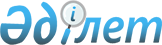 Об утверждении Стратегического плана Министерства труда и социальной защиты населения Республики Казахстан на 2009-2011 годыПостановление Правительства Республики Казахстан от 23 декабря 2008 года № 1218

      В соответствии со статьей 62 Бюджетного кодекса Республики Казахстан от 4 декабря 2008 года Правительство Республики Казахстан ПОСТАНОВЛЯЕТ: 



      1. Утвердить прилагаемый Стратегический план Министерства труда и социальной защиты населения Республики Казахстан на 2009-2011 годы. 



      2. Настоящее постановление вводится в действие с 1 января 2009 года и подлежит официальному опубликованию.       Премьер-Министр 

      Республики Казахстан                       К. Масимов Утвержден           

постановлением Правительства 

Республики Казахстан     

от 23 декабря 2008 года № 1218  

Стратегический план 

Министерства труда и социальной защиты населения 

Республики Казахстан на 2009-2011 годы  

Содержание 1. Миссия и видение Министерства труда и социальной защиты населения 

   Республики Казахстан 

2. Анализ текущей ситуации 

3. Стратегические направления, цели развития и ключевые индикаторы 

   деятельности Министерства труда и социальной защиты населения 

   Республики Казахстан 

4. Функциональные возможности и риск-менеджмент 

5. Перечень нормативных правовых актов, на основе которых разработан 

   Стратегический план 

6. Перечень бюджетных программ 

Миссия. Содействие повышению уровня и качества жизни населения 

Видение. Государственный орган, обеспечивающий продвижение достойного труда и реализацию конституционных гарантий по социальной защите  

2. Анализ текущей ситуации       Работа по реализации поручений Главы государства по достижению "... высокого качества и передовых социальных стандартов жизни всех слоев населения" выдвинула на первый план вопросы, связанные с развитием человеческого капитала. 

      Особое значение для развития человеческого капитала имеет расширение доступности достойного труда. 

      Политика занятости, как неоднократно отмечал Глава государства, остается самым действенным средством преодоления бедности и повышения благосостояния. 

      В рамках реализации Программы занятости населения Республики Казахстан на 2005-2007 годы для содействия продуктивной занятости использовались активный поиск и подбор свободных рабочих мест, обучение, переподготовка и повышение квалификации безработных и иных представителей целевых групп населения; организация общественных работ; создание социальных рабочих мест, проведение ярмарок-вакансий, организация молодежной практики и др. 

      Ежегодно в стране создавалось более двухсот тысяч рабочих мест, более половины из которых - в сельской местности. Из пятисот тысяч граждан, обратившихся в 2005-2007 гг. в органы занятости в поисках работы трудоустроено 87 %; на профессиональное обучение и переподготовку направлены 55,5 тыс. безработных. В целях социальной защиты безработных внедрено обязательное социальное страхование и предоставляется адресная социальная помощь. 

      В результате предпринятых мер на фоне устойчивого экономического роста численность занятого населения в 2007 году увеличилась до 7,6 млн. человек (с 7,4 млн. в 2006 г.), а уровень безработицы снизился с 7,8 % до 7,3 %. 

      Характерным трендом современного рынка труда является увеличение ввоза иностранной рабочей силы. В 2007 г. на казахстанских предприятиях и в организациях использовался труд 58,8 тыс. иностранных специалистов, что более чем в 2 раза превышает их численность в 2005 году. В целях защиты внутреннего рынка труда и интересов местного персонала, минимизации ущерба занятости и заработкам граждан Республики Казахстан Правительство Республики Казахстан устанавливает и контролирует соблюдение квоты на ввоз иностранной рабочей силы, проводит политику замены иностранных специалистов местными кадрами. 

      Вместе с тем, ситуация на казахстанском рынке труда не лишена проблем, важнейшими из которых на формальном рынке труда являются: низкое качество рабочей силы и наличие неэффективной занятости (высокий удельный вес занятых в трудоемких отраслях экономики). Значительным остается число самостоятельно занятого населения (в т.ч. 1,3 млн. чел., занятых на личном подворье), сохраняется теневая занятость. 

      Сохраняется безработица, особенно высок уровень молодежной и женской безработицы. 

      На перспективу (2012 по 2020 гг.) прогнозируется дефицит рабочей силы, связанный с неблагоприятной демографической ситуацией 90-х годов XX столетия. 

      Развитие ситуации на внутреннем рынке труда все больше испытывает на себе вызовы, связанные с глобализацией экономики и предстоящим вступлением Казахстана в ВТО. 

      В такой ситуации управление риском потери (отсутствия) работы явится первым стратегическим направлением деятельности Министерства и местных уполномоченных органов. 

      В регулировании трудовых отношений следует отметить: 

      принятие Трудового кодекса РК; 

      внедрение международных стандартов безопасности и охраны труда; 

      работу по развитию социального партнерства и повышению корпоративной социальной ответственности; 

      контроль за соблюдением трудового законодательства; 

      внедрение страхования ответственности работодателя за вред, причиненный жизни и здоровью работника при исполнении им трудовых (служебных) обязанностей; 

      совершенствование оплаты труда гражданских служащих. 

      Анализ основных тенденций развития трудовых отношений и результатов работы Государственной инспекции труда и иных подразделений Министерства, занимающихся вопросами трудовых отношений, свидетельствует о таких позитивных тенденциях, как внедрение международных стандартов охраны и безопасности труда, снижение производственного травматизма; расширение сферы и повышение роли социального партнерства; рост оплаты труда. Так среднемесячная заработная плата по стране увеличилась с 40 775 тенге в 2006 году до 53 238 тенге - в 2007 году. При этом уровень заработной платы работников бюджетной сферы в истекшем году был увеличен на 30 %. 

      Вместе с тем в определении стратегии дальнейшего развития трудовой сферы необходимо принять во внимание следующие проблемы: 



      1. Недостаточное развитие коллективно-договорных отношений. Коллективными договорами охвачены сегодня немногим более 16 % всех предприятий и организаций. 



      2. Сохранение относительно высокого уровня производственного травматизма. 



      3. Относительно низкий уровень оплаты труда (особенно в бюджетной сфере и на селе). 



      4. Несоответствие темпов роста оплаты и производительности труда. 



      5. Нарушения трудового законодательства. 

      В этой связи управление риском нарушения трудовых прав должно стать вторым стратегическим направлением работы Министерства. 

      К полномочиям Министерства относится и реализация миграционной политики. 

      Республика Казахстан, так же как и большинство других стран евразийского континента, испытывает значительное влияние роста миграционных потоков - трудовой и этнической миграции, транзитной и нелегальной. Начиная с 2004 года, в стране сохраняется положительное сальдо миграции. 

      Особенностью последних лет является активизация внутренней миграции. В целом по стране за последние пять лет в ней участвовали более полутора миллионов человек, в том числе более 1 млн. сельских жителей. Основная часть внутренних мигрантов - это население в трудоспособном возрасте (около 75 % в возрасте от 15 до 39 лет). 

      Казахстан является одной из немногих стран, которая провозгласила и реализует этническую миграционную политику, отвечающую чаяниям многочисленной казахской диаспоры, проживающей за рубежом. Казахи, вынужденно покинувшие страну в годы гонений и репрессий, принудительной коллективизации и голода получили реальную возможность возвращения на историческую родину. В период с 1991 по 2007 год в республику прибыли 165 861 семья этнических казахов (оралманов) численностью 651 299 человек. Фактический прием оралманов в последние годы значительно превышает установленную квоту их иммиграции. 

      Несмотря на принимаемые меры по регулированию миграционных процессов и по социальной поддержке оралманов, в сфере миграции отмечаются: 

      стихийное развитие процессов внутренней миграции; 

      недостаточная эффективность использования иностранной рабочей силы (ИРС); 

      сохранение нелегальной миграции; 

      медленная адаптация и интеграция оралманов на исторической родине. 

      Для решения данных проблем и использования интеграции в интересах развития управление миграционными процессами будет третьим стратегическим направлением работы Министерства. 

      Улучшение условий человеческого развития, наряду с вышеобозначенными направлениями, включает в себя и организацию социального обеспечения. 

      В последние годы оно развивалось в рамках многоуровневой модели. С введением в 2005 году базовой пенсионной выплаты и последовательным повышением размеров государственных социальных пособий улучшились условия реализации конституционных гарантий на базовом уровне. 

      Ежегодно с опережением прогнозируемого уровня инфляции индексировались размеры солидарных (распределительных) пенсий (в 2007 г. размеры минимальных пенсионных выплат составили 7236 тенге; средний размер - 10823 тенге). Развивается накопительная пенсионная система. По состоянию на 1 января 2008 года в республике действовали 14 накопительных пенсионных фондов (НПФ); сумма пенсионных накоплений превысила один триллион тенге (1 208,1 млрд. тенге). Сумма чистого инвестиционного дохода - 339,7 млрд. тенге. Единый список лиц, заключивших договор с пенсионными фондами, включает в себя 7,5 млн. человек. С 2005 года внедряется система обязательного социального страхования. 

      Социальная защита инвалидов и работа по их реабилитации и интеграции осуществлялась в рамках принятого в 2005 году ЗРК " О социальной защите инвалидов в РК ", и Программы реабилитации инвалидов на 2006-2008 годы. В соответствии с ними основные усилия направлялись на профилактику инвалидности; внедрение международных стандартов обеспечения равных возможностей для инвалидов; преодоление дефицита современных реабилитационных и медико-социальных учреждений и организаций; удовлетворение потребностей инвалидов в соответствующих индивидуальному неблагополучию современных технических вспомогательных (компенсаторных) средствах и специальных средствах передвижения. 

      Несмотря на позитивные изменения, уровень социального обеспечения остается неадекватным. 

      Так, в 2007 году было отмечено снижение ставки замещения дохода: пенсионной выплатой с учетом базовой до 25,9 %, социальными выплатами по инвалидности и по потери кормильца с учетом выплат из ГФСС до 24-25 %; снижение покупательной способности социальных выплат в условиях роста инфляции. 

      Обновление (а в отдельных случаях разработка) государственных социальных стандартов осуществлялось в рамках Программы дальнейшего углубления социальных реформ на 2005-2007 годы. Существенные изменения были внесены в определение базового социального норматива - прожиточного минимума (ПМ). С учетом реальной структуры потребления пересмотрен и увеличен состав продовольственной корзины, изменена структура ПМ, что привело к увеличению прожиточного минимума почти на 40 % по отношению к 2005 году. На его основе рассчитываются сегодня размеры базовых социальных выплат. Значительная часть стандартов и нормативов социально-трудовой сферы законодательно закреплена в Трудовом Кодексе Республики Казахстан, Законах Республики Казахстан " О занятости населения ", " О социальной защите инвалидов " и иных нормативных правовых актах. 

      Однако стандартизация социальной сферы не завершена. Отсутствие и несовершенство государственных социальных стандартов вызывают значительные трудности в достижении адекватности социального обеспечения, обеспечении доступности специальных социальных услуг и бюджетировании социальных программ. 

      Смягчение условий наступления основных социальных рисков - старости, инвалидности, потери кормильца неотделимо от развития социального обслуживания. В настоящее время оно включает в себя профилактику и охрану здоровья и несчастных случаев; медицинские и образовательные услуги; реабилитацию пострадавших на производстве инвалидов; предоставление специальных социальных услуг для инвалидов и престарелых; услуг по уходу за детьми и домашнему быту и т.д. Социальное обслуживание осуществляется преимущественно государственными органами и государственными учреждениями местного значения. Негосударственный сектор в предоставлении специальных социальных услуг задействован незначительно. 

      Следует признать, что существующая в настоящее время система предоставления социальных услуг не гарантирует оказания помощи всем нуждающимся в полном объеме и в соответствии с индивидуальными потребностями. Ограничены возможности выбора социальных услуг. Преимущественным типом социальных учреждений остаются крупные дома-интернаты, в которых преобладает общий уход и сохраняется изолированность опекаемых лиц, препятствующая их социализации. 

      В силу неразвитости современных форм работы с детьми-инвалидами родители, занятые уходом за ними, выпадают из системы формальной занятости, что, в свою очередь, усугубляет проблему бедности и сужает и без того ограниченные стартовые возможности их детей. 

      Не разработаны основные стандарты предоставления специальных социальных услуг, устанавливающие объем и качество предоставляемых услуг и организацию социального обслуживания; не определена категория граждан и перечень обязательных и дополнительных услуг, предоставляемых бесплатно и/либо на платной основе. 

      Нет условий для привлечения дополнительных источников финансирования, формирования и развития конкурентной среды в данной сфере. 

      Исходя из этого, стратегия управления риском уязвимости вследствие наступления старости, потери кормильца и инвалидности должна стать четвертым стратегическим направлением деятельности Министерства. 

      Предпринимаемые в этом направлении меры дополняются социальной помощью и социальной поддержкой. Объективная потребность такой поддержки связана с сохраняющейся в стране бедностью. В 2007 году доля населения с доходами ниже прожиточного минимума все еще составляла 12,7 % (18,2 % - в 2006 году), а уровень бедности на селе превышал 20 %. Доходы 10 % наиболее обеспеченного населения почти в семь раз превышали доходы 10 % наименее обеспеченного населения, что по международным меркам создает угрозу общественной стабильности. 

      В соответствии с Посланиями Президента Республики Казахстан в 2006-2007 годах приоритетное внимание уделялось адресной помощи наиболее нуждающимся категориям населения, не имеющим возможности самостоятельного выхода из состояния бедности. С этой целью использовались адресная социальная помощь, выплата специальных государственных пособий, жилищной помощи, семейных и детских пособий, социальные выплаты отдельным категориям малообеспеченных граждан по решению местных исполнительных органов. 

      Еще одним важным национальным приоритетом социальной политики являлась и является защита материнства и детства. В 2006 году введена новая система поддержки семей с детьми, включающая единовременное пособие на рождение ребенка в размере 15 МРП; дифференцированное ежемесячное государственное детское пособие по уходу за ребенком до достижения им возраста одного года (от 3-х до 4,5 МРП); ежемесячное государственное пособие на детей до 18 лет из малообеспеченных семей (1 МРП); специальное государственное пособие многодетным матерям (3,9 МРП). 

      Однако, наряду с позитивными изменениями в системе социальной поддержки сохраняются и нерешенные проблемы: 



      1. Низкая эффективность активных мер по выходу из бедности. 



      2. Сохранение бедности и неравенства. 



      3. Локализация бедности на селе. 



      4. Преобладание бедности в многодетных семьях. 



      5. Несовершенство стандартов оказания социальной помощи и предоставления социальных услуг. 

      В такой ситуации стратегия управления риском снижения дохода ниже установленного порогового минимума является пятым стратегическим направлением работы Министерства.  

3. Стратегические направления деятельности Министерства 

труда и социальной защиты населения Республики Казахстан       В соответствии с целями государственной социальной политики основными стратегическими направлениями деятельности Министерства труда и социальной защиты населения являются: 



      1. Управление риском потери (отсутствия) работы 



      2. Управление риском нарушения трудовых прав 



      3. Управление миграционными процессами 



      4. Управление риском уязвимости вследствие наступления старости, инвалидности, потери кормильца 



      5. Управление риском снижения дохода ниже установленного порогового минимума 

                     Стратегические направления, 

        цели развития и ключевые индикаторы деятельности 

        Министерства труда и социальной защиты населения 

                        Республики Казахстан       Сноска. Подраздел с изменениями, внесенными постановлениями Правительства РК от 30.04.2009 № 620; от 29.12.2009 № 2211.

          Соответствие стратегических направлений и целей 

          Министерства труда и социальной защиты населения 

       Республики Казахстан стратегическим целям государства        Сноска. Подраздел с изменениями, внесенными постановлением Правительства РК от 30.04.2009 № 620 .  

4. Функциональные возможности 

Министерства труда и социальной защиты населения 

Республики Казахстан и возможные риски       В соответствии с Указами Президента Республики Казахстан от 13.01.2007 г. № 273 "О мерах по модернизации системы государственного управления Республики Казахстан" и от 29.03.2007 г. № 304 "О некоторых мерах по дальнейшему проведению административной реформы". Принимаются следующие меры по качественному совершенствованию управления социальной сферой. 



      1. С учетом разграничения методологических, контрольных и реализационных функций между центральными и местными органами государственного управления реорганизована структура системы органов Министерства труда и социальной защиты населения: 



      1.1. Оптимизирована численность и изменена структура Центрального аппарата Министерства (приложение 1). При сокращении численности Центрального аппарата со 149 до 134 шт. единиц созданы два новых департамента - департамент внутреннего контроля (для предупреждения, выявления и устранения финансовых и иных нарушений в аппарате Министерства) и департамент занятости и миграции населения - для разработки методологических основ политики занятости и управления миграцией. 



      1.2. Создан Комитет по контролю и социальной защите с соответствующими территориальными подразделениями, к полномочиям которого отнесены функции контроля реализации государственной социальной политики и соблюдения трудового и социального законодательства. 



      1.3. Изучается возможность и проводится необходимая подготовительная работа для передачи на местный уровень государственного управления ряда полномочий по регулированию трудовых отношений и развитию социального партнерства, назначению и выплате пенсий и социальных пособий. 

      Дальнейшая демократизация системы государственного управления и делегирование соответствующих полномочий местным органам позволяет максимально приблизить оказание государственных услуг К населению, повысить эффективность использования трудовых, материальных и финансовых ресурсов государства. 



      1.4. Разрабатываются и будут внедрены схемы эффективного взаимодействия всех государственных органов, вовлеченных в управление социально-трудовой сферой. 



      1.5. Будет продолжена рейтинговая оценка эффективности и качества деятельности территориальных подразделений ведомств Министерства, основанная на ряде показателей деятельности территориальных подразделений и проводимая соответствующими подразделениями. Проведение оценки позволит определить имеющиеся недостатки и принять меры по их устранению. 



      2. Для повышения эффективности управленческих решений и качества предоставления населению государственных социальных услуг проводится работа по созданию единой информационной базы основных социальных процессов, интегрированной с системой "электронного правительства". 



      2.1. К настоящему времени достигнут достаточно высокий уровень информатизации системы социального обеспечения: внедрена принципиально новая технология организации персонифицированного учета и осуществления базовых и страховых выплат; созданы централизованные базы данных получателей и вкладчиков социальных пособий; инвалидов и оралманов; используется автоматизированная система назначения системы социального страхования, формируется электронный архив получателей пенсий и пособий. 



      2.2. В среднесрочной перспективе планируется: 

      уточнить информационные потребности, компетенции, порядок и условия применения ИКТ органами государственного управления; учесть условия инфраструктуры "электронного правительства"; 

      создать интегрированную информационную систему "Учета, мониторинга и прогнозирования в трудовой сфере" с единым форматом обмена данных и взаимодействием следующих подсистем баз данных: "Охрана труда и безопасность", "Рынок труда" и "Иностранная рабочая сила"; 

      продолжить совершенствование базы данных по АСП и "Централизованной базы данных лиц, имеющих инвалидность"; 

      поэтапно внедрить автоматизированную систему электронного назначения и выплаты пенсий и социальных пособий. 

      Для преодоления информационного неравенства и расширения доступности к информационным технологиям предусматривается дальнейшее развитие инфраструктуры по оказанию социальных услуг населению посредством информационно-коммуникационных технологий и соответствующее обучение населения; открытие общественных пунктов подключения к информационным системам социальной сферы и системе "электронного правительства". 



      3. Для улучшения качества и доступности предоставляемых государственных услуг населению в настоящее время разработаны 10 основных стандартов и регламентов оказания государственных социальных услуг по назначению и выплате пенсий и социальных пособий. С учетом международной практики и анализа интересов потребителей, будут разработаны дополнительные стандарты и регламенты оказания государственных услуг во всех звеньях социально-трудовой сферы. 

      Разрабатываемые стандарты явятся одним из основных инструментов в механизме оценки деятельности государственных органов, в т.ч. оценки деятельности государственных служащих. 

      Внедрение стандартов и регламентов оказания государственных социальных услуг будет осуществляться поэтапно. 



      4. Будет продолжена работа по развитию кадрового потенциала государственных органов системы Министерства. Профессиональные компетенции остаются важнейшим основанием конкурсного отбора государственных служащих и организации их служебной карьеры. 

      Для повышения квалификации персонала используются различные формы и методы, начиная с самообразования и курсов повышения квалификации МТСЗН и Академии государственной службы, до стажировок и обучения в ведущих учебных заведениях мира. 

      Наряду с профессионализмом будут стимулироваться опыт и конечные результаты деятельности государственных служащих. Предполагается шире использовать ротацию кадров и привлечение в центральный аппарат наиболее опытных работников территориальных и местных исполнительных органов. 



      3. Для предупреждения рисков, связанных с финансовой деятельностью системы Министерства труда и социальной защиты населения Республики Казахстан будут применены меры предупредительного контроля, своевременное выявление, анализ и оценка рисков. Усилится персональная ответственность руководителей министерства и подведомственных организаций за эффективное освоение расходования бюджетных средств. Анализ эффективности и оценки достижения результатов будет проводиться с участием соответствующих специалистов департаментов Министерства и вновь созданного комитета по контролю и социальной защиты министерства. 

      Для управления финансами и активами предполагается: 

      участие во внедрении подсистемы е-Финансы АСУР ЭП (автоматизированная система управления ресурсами (финансовыми, материальными и человеческими) "электронного правительства"); 

      интеграция бухгалтерского учета Министерства в информационную систему Казначейства Республики Казахстан (ИС Казначейство). 

      Это позволит консолидировать финансовую отчетность, осуществлять контроль исполнения бюджета, и его корректировку, обеспечит целевое и эффективное использование материальных ресурсов. 

     Риск-менеджмент Министерства труда и социальной защиты 

                   населения Республики Казахстан 

           Система управления социально-трудовой сферой                              Министерство 

                                  | 

                                  V 

        -----------------Центральный аппарат----------------- 

       |                          |                          | 

       V          ________________V____________________      V 

   Комитет по    | РГКП         РГКП       РГКП        |Комитет по 

   контролю и    |"ГЦВП"      "РНИИОТ"   "ИАЦ" по      | миграции 

   социальной    |                       проблемам     |     | 

     защите      |                       занятости     |     V 

       |         |  АО        АО "ГАК"     РГКП        |  Террито- 

       V         |"ГФСС"                  "Курсы       |  риальные 

    Террито-     |                       повышения     |Департаменты 

    риальные     |                      квалификации   | по миграции 

  Департаменты   |                         кадров"     |<->Комитета 

->по контролю <->|   РГКП        РГКП         АО       | по миграции 

  и социальной   |"Республи- "Республи-  "протезно-    | 

      защите     |  канский    канский   ортопедичес-  | 

                 |   центр      центр    кие центры":  | 

                 | коррекции   экспери-  1) Алматинский| 

                 |   слуха"  ментального 2) Петропав-  | 

                 |            протезиро-    ловский    | 

                 |              вания    3) Семипала-  | 

                 |                          тинский    | 

                 |_____________________________________|                       Местные исполнительные органы 

--------> Управления координации занятости и социальных программ 

       Структура центрального аппарата Министерства труда 

       и социальной защиты населения Республики Казахстан            Коллегия---------Министр-------Секретариат 

                               |            Министра 

      _________________________|________________________ 

     |                         |                         | 

Вице-министр        Ответственный секретарь         Вице-министр 

     |                         |                         | 

Департамент Департамент   Департамент    Комитет     Департамент 

  труда и   внутреннего    финансов    по миграции   социальной 

социального  контроля                                  помощи 

партнерства                                           и оказания 

                                                   социальных услуг Департамент Юридический   Департамент   Комитет по   Департамент 

занятости и департамент информационного контролю и   социального 

миграции                 обеспечения   социальной   обеспечения 

населения                                защите    и социального 

                                                     страхования 

            Департамент 

            внутренней 

           администрации  

5. Перечень нормативных правовых актов, на основе 

которых разработан Стратегический план        Законодательные акты Республики Казахстан 



      1. Кодекс Республики Казахстан от 15 мая 2007 года "Трудовой кодекс Республики Казахстан" 



      2. Закон Республики Казахстан от 30 июня 1992 года "О социальной защите граждан, пострадавших вследствие экологического бедствия в Приаралье" 



      3. Закон Республики Казахстан от 18 декабря 1992 года "О социальной защите граждан, пострадавших вследствие ядерных испытаний на Семипалатинском испытательном ядерном полигоне" 



      4. Закон Республики Казахстан от 14 апреля 1993 года "О реабилитации жертв массовых политических репрессий" 



      5. Закон Республики Казахстан от 16 июня 1997 года "О государственных социальных пособиях по инвалидности, по случаю потери кормильца и по возрасту в Республике Казахстан" 



      6. Закон Республики Казахстан от 20 июня 1997 года "О пенсионном обеспечении в Республике Казахстан" 



      7. Закон Республики Казахстан от 13 декабря 1997 года "О миграции населения" 



      8. Закон Республики Казахстан от 5 апреля 1999 года "О специальном государственном пособии в Республике Казахстан" 



      9. Закон Республики Казахстан от 13 июля 1999 года "О государственном специальном пособии лицам, работавшим на подземных и открытых горных работах, на работах с особо вредными и особо тяжелыми условиями труда" 



      10. Закон Республики Казахстан от 16 ноября 1999 года "О прожиточном минимуме" 



      11. Закон Республики Казахстан от 23 января 2001 года "О занятости населения" 



      12. Закон Республики Казахстан от 17 июля 2001 года "О государственной адресной социальной помощи" 



      13. Закон Республики Казахстан от 11 июля 2002 года "О социальной и медико-педагогической коррекционной поддержке детей с ограниченными возможностями" 



      14. Закон Республики Казахстан от 25 апреля 2003 года "Об обязательном социальном страховании" 



      15. Закон Республики Казахстан от 7 февраля 2005 года "Об обязательном страховании гражданско-правовой ответственности работодателя за причинение вреда жизни и здоровью работника при исполнении им трудовых (служебных) обязанностей" 



      16. Закон Республики Казахстан от 13 апреля 2005 года "О социальной защите инвалидов в Республике Казахстан" 



      17. Закон Республики Казахстан от 28 июня 2005 года "О государственных пособиях семьям, имеющим детей" 

       Указы Президента Республики Казахстан 



      18. Указ Президента Республики Казахстан от 28 августа 2007 года № 399 "О Концепции миграционной политики Республики Казахстан на 2007-2015 годы" 

       Постановления Правительства Республики Казахстан 



      19. Постановление Правительства Республики Казахстан от 20 ноября 2007 года № 1114 "Об утверждении Плана мероприятий по совершенствованию системы занятости населения Республики Казахстан на 2008-2010 годы" 



      20. Постановление Правительства Республики Казахстан от 20 ноября 2007 года № 1110 "Об утверждении Плана мероприятий на 2008-2010 годы по реализации Концепции миграционной политики Республики Казахстан на 2007-2015 годы (1 этап)" 



      21. Постановление Правительства Республики Казахстан от 2 декабря 2008 года № 1126 "Об утверждении Программы "Нұрлы көш" на 2009-2011 годы" 



      22. Постановление Правительства Республики Казахстан от 6 марта 2009 года № 264 "О мерах по реализации Послания Главы государства от 6 марта 2009 года "Через кризис к обновлению и развитию" 

       Сноска. Раздел 5 дополнен пунктом 22 в соответствии с постановлением Правительства РК от 30.04.2009 № 620 . 

       

23. Постановление Правительства Республики Казахстан от 10 марта 2009 года № 274 "Об утверждении Плана мероприятий по исполнению Плана действий Правительства Республики Казахстан на 2009 год по реализации Послания Главы государства народу Казахстана 6 марта 2009 года "Через кризис к обновлению и развитию" (Дорожная карта) 

       Сноска. Раздел 5 дополнен пунктом 23 в соответствии с постановлением Правительства РК от 30.04.2009 № 620 . 

                  6. Перечень бюджетных программ        Сноска. Раздел 6 в редакции постановления Правительства РК от  29.12.2009 № 2211. Свод бюджетных расходов на 2009 - 2011 годыРеспубликанский бюджет

Администратор программ Министерства труда и социальной защиты

населения Республики КазахстанРуководитель государственного учреждения ______________

Гл. бухгалтер (начальник ФЭО) _________________________ 

Форма бюджетной программы 

Форма бюджетной программы 

Форма бюджетной программы 

Форма бюджетной программы 

Форма бюджетной программы 

Форма бюджетной программы 

Форма бюджетной программы 

Форма бюджетной программы 

Форма бюджетной программы 

Форма бюджетной программы 

Форма бюджетной программы 

Форма бюджетной программы 

Форма бюджетной программы 

Форма бюджетной программы 

Форма бюджетной программы 

Форма бюджетной программы 

Форма бюджетной программы 

Форма бюджетной программы 

Форма бюджетной программы 

Форма бюджетной программы 

Форма бюджетной программы 

Форма бюджетной программы 

Форма бюджетной программы 

Форма бюджетной программы 

Форма бюджетной программы 

Форма бюджетной программы 

Форма бюджетной программы 

Форма бюджетной программы 

Форма бюджетной программы 

Распределение расходов по стратегическим направлениям,

целям, задачам и бюджетным программам                                                     тыс. тенге
					© 2012. РГП на ПХВ «Институт законодательства и правовой информации Республики Казахстан» Министерства юстиции Республики Казахстан
				Стратегическое направление 1. Управление риском потери (отсутствия) 

работы Стратегическое направление 1. Управление риском потери (отсутствия) 

работы Стратегическое направление 1. Управление риском потери (отсутствия) 

работы Стратегическое направление 1. Управление риском потери (отсутствия) 

работы Стратегическое направление 1. Управление риском потери (отсутствия) 

работы Стратегическое направление 1. Управление риском потери (отсутствия) 

работы Стратегическое направление 1. Управление риском потери (отсутствия) 

работы Цель 1.1. Целевой индикатор 2007 г. 

(отчет) 2008 г. 

(план) 2009 г. 2010 г. 2011 г. Предупреждение 

риска потери 

(отсутствия) 

работы Уровень занятости, 

в % 92,7 93,0 92,0 93,0 93,5 Задачи Показатели Показатели Показатели Показатели Показатели Показатели 1.1.1. Совер- 

шенствование 

законодатель- 

ства Республи- 

ки Казахстан 

в области 

содействия 

занятости 

населения Разработка нормативных правовых актов, обеспечивающих 

реализацию права граждан на свободу труда, свободный 

выбор рода деятельности и профессии (2009-2010 гг.) Разработка нормативных правовых актов, обеспечивающих 

реализацию права граждан на свободу труда, свободный 

выбор рода деятельности и профессии (2009-2010 гг.) Разработка нормативных правовых актов, обеспечивающих 

реализацию права граждан на свободу труда, свободный 

выбор рода деятельности и профессии (2009-2010 гг.) Разработка нормативных правовых актов, обеспечивающих 

реализацию права граждан на свободу труда, свободный 

выбор рода деятельности и профессии (2009-2010 гг.) Разработка нормативных правовых актов, обеспечивающих 

реализацию права граждан на свободу труда, свободный 

выбор рода деятельности и профессии (2009-2010 гг.) Разработка нормативных правовых актов, обеспечивающих 

реализацию права граждан на свободу труда, свободный 

выбор рода деятельности и профессии (2009-2010 гг.) 1.1.2. Улучше- 

ние системы 

мониторинга и 

прогнозирова- 

ния ситуации 

на рынке труда 1. Составление генеральной схемы (баланса) создания 

рабочих мест и их кадрового обеспечения (2010-2011 гг.) 

Совместно (МЭБП, МИТ, МЭМР, МОН, МСХ, МТК, МКИ, МТС, 

АС); 

2.Создание единой автоматизированной информационной 

системы, обеспечивающий мониторинг рынка труда 

(2009-2011 гг.) 1. Составление генеральной схемы (баланса) создания 

рабочих мест и их кадрового обеспечения (2010-2011 гг.) 

Совместно (МЭБП, МИТ, МЭМР, МОН, МСХ, МТК, МКИ, МТС, 

АС); 

2.Создание единой автоматизированной информационной 

системы, обеспечивающий мониторинг рынка труда 

(2009-2011 гг.) 1. Составление генеральной схемы (баланса) создания 

рабочих мест и их кадрового обеспечения (2010-2011 гг.) 

Совместно (МЭБП, МИТ, МЭМР, МОН, МСХ, МТК, МКИ, МТС, 

АС); 

2.Создание единой автоматизированной информационной 

системы, обеспечивающий мониторинг рынка труда 

(2009-2011 гг.) 1. Составление генеральной схемы (баланса) создания 

рабочих мест и их кадрового обеспечения (2010-2011 гг.) 

Совместно (МЭБП, МИТ, МЭМР, МОН, МСХ, МТК, МКИ, МТС, 

АС); 

2.Создание единой автоматизированной информационной 

системы, обеспечивающий мониторинг рынка труда 

(2009-2011 гг.) 1. Составление генеральной схемы (баланса) создания 

рабочих мест и их кадрового обеспечения (2010-2011 гг.) 

Совместно (МЭБП, МИТ, МЭМР, МОН, МСХ, МТК, МКИ, МТС, 

АС); 

2.Создание единой автоматизированной информационной 

системы, обеспечивающий мониторинг рынка труда 

(2009-2011 гг.) 1. Составление генеральной схемы (баланса) создания 

рабочих мест и их кадрового обеспечения (2010-2011 гг.) 

Совместно (МЭБП, МИТ, МЭМР, МОН, МСХ, МТК, МКИ, МТС, 

АС); 

2.Создание единой автоматизированной информационной 

системы, обеспечивающий мониторинг рынка труда 

(2009-2011 гг.) 1.1.3. Предот- 

вращение 

высвобождения 

рабочей силы 

вследствие 

реструктуриза- 

ции, сокраще- 

ния объемов 

производства и 

банкротства Разработка предложений Правительству Республики 

Казахстан по мерам сохранения занятости (2009 г.). Разработка предложений Правительству Республики 

Казахстан по мерам сохранения занятости (2009 г.). Разработка предложений Правительству Республики 

Казахстан по мерам сохранения занятости (2009 г.). Разработка предложений Правительству Республики 

Казахстан по мерам сохранения занятости (2009 г.). Разработка предложений Правительству Республики 

Казахстан по мерам сохранения занятости (2009 г.). Разработка предложений Правительству Республики 

Казахстан по мерам сохранения занятости (2009 г.). 1.1.4. Разви- 

тие региональ- 

ных рынков 

труда и 

повышение тер- 

риториальной 

мобильности 

рабочей силы Расселение и обустройство внутренних мигрантов в рамках 

Программы «Нурлы-Кош» (2010-2011 гг.) Расселение и обустройство внутренних мигрантов в рамках 

Программы «Нурлы-Кош» (2010-2011 гг.) Расселение и обустройство внутренних мигрантов в рамках 

Программы «Нурлы-Кош» (2010-2011 гг.) Расселение и обустройство внутренних мигрантов в рамках 

Программы «Нурлы-Кош» (2010-2011 гг.) Расселение и обустройство внутренних мигрантов в рамках 

Программы «Нурлы-Кош» (2010-2011 гг.) Расселение и обустройство внутренних мигрантов в рамках 

Программы «Нурлы-Кош» (2010-2011 гг.) 1.1.5. Повыше- 

ние информиро- 

ванности 

населения по 

вопросам 

занятости 

населения Доля населения, 

охваченного 

информационно- 

консультационными 

услугами, 

в % к ЭАН 5 10 15 20 Цель 1.2. Индикатор Развитие 

трудовых 

ресурсов Доля квалифициро- 

ванных работников 

в составе трудовых 

ресурсов, 

в % 64,7 65,1 65,4 65,5 65,6 Задачи Показатели Показатели Показатели Показатели Показатели Показатели 1.2.1. Разви- 

тие кадрового 

потенциала 

обеспечение 

сбалансирован- 

ности профес- 

сионального 

образования и 

спроса на 

рабочую силу 

на основе: государствен- 

ного заказа на 

предоставление 

образователь- 

ных услуг; 1. Число 

специалистов, 

подготовленных на 

основе 

государственного 

заказа, тыс. чел., 

в том числе: государствен- 

ного заказа на 

предоставление 

образователь- 

ных услуг; вузы 27,1 33,1 31,4 31,8 32,9 государствен- 

ного заказа на 

предоставление 

образователь- 

ных услуг; колледжи 16,6 26,7 34,4 38,2 43,5 государствен- 

ного заказа на 

предоставление 

образователь- 

ных услуг; профлицеи 37,5 45,3 48,2 52,4 56,1 содействия 

повышению 

конкурентоспо- 

собности 

целевых групп 

населения; 2. Число безработ- 

ных, в том числе 

из целевых групп 

населения, 

направленных на 

профессиональную 

подготовку и 

переподготовку, 

тыс. чел. 28,3 25,1 26,1 26,4 27,0 развития 

государствен- 

но-частного 

партнерства; 

(совместно с 

МОН, МИО) 3. Число лиц, 

направленных на 

профессиональную 

подготовку и 

переподготовку за 

счет средств 

работодателей, 

тыс. чел. 73,3 74,5 78,2 82,1 86,2 4. Численность 

местного 

персонала, 

подготовленного с 

целью замены ИРС, 

в % к общей 

численности 

привлекаемой ИРС 2 2 2 2 2 Цель 1.3. Целевой индикатор Целевой индикатор Целевой индикатор Целевой индикатор Целевой индикатор Целевой индикатор Содействие 

эффективной 

занятости Уровень 

безработицы, 

%, 

в том числе: 7,3 6,9 8,0 7,0 6,5 Содействие 

эффективной 

занятости женщины 8,7 8,5 8,5 8,3 8,0 Содействие 

эффективной 

занятости молодежь 9,4 9,3 9,1 9,0 8,8 Содействие 

эффективной 

занятости Позиция в ГИК 

п. 7.10. «Участие 

женщин в рабочей 

силе» 12 10 10 10 10 Задачи Показатели Показатели Показатели Показатели Показатели Показатели 1.3.1. 

Повышение 

эффективности 

действующих и 

создание новых 

рабочих мест 

высокого 

качества 

(Совместно с 

МИТ) Удельный вес 

работников, 

занятых в 

промышленности, 

в % к общей 

численности 

наемных работников 18,1 18,3 18,4 18,5 18,6 1.3.2. Обеспе- 

чение реализа- 

ции прав 

граждан на 

защиту от 

безработицы: содействие в

трудоустрой-

стве с учетом

реализации

мероприятий

Дорожной карты

(совместно с

МИО);Численность 

трудоустроенных 

граждан, тыс. чел. 

  

  211,2 215,4 430,1 354,1 228,6 содействие в

трудоустрой-

стве с учетом

реализации

мероприятий

Дорожной карты

(совместно с

МИО);в том числе: 

женщины 106,3 102,8 176,8 106,8 108,8 содействие в

трудоустрой-

стве с учетом

реализации

мероприятий

Дорожной карты

(совместно с

МИО);молодежь 61,7 72,3 129,3 99,2 116,2 содействие в

трудоустрой-

стве с учетом

реализации

мероприятий

Дорожной карты

(совместно с

МИО);в рамках «Дорожной

карты»246,4 130,0 содействие в

трудоустрой-

стве с учетом

реализации

мероприятий

Дорожной карты

(совместно с

МИО);в том числе:

женщины70,721,7содействие в

трудоустрой-

стве с учетом

реализации

мероприятий

Дорожной карты

(совместно с

МИО);молодежь51,717,3обеспечение 

занятости 

целевых групп 

населения: 1. Численность 

граждан, принявших 

участие в 

общественных 

работах, тыс. чел. 110,5 98,2 101,4 94,7 93 в том числе: малообеспечен- 

ные; в том числе: 

женщины 72 63,8 65,9 61,5 60,5 молодежь в 

возрасте до 

21 года; молодежь 11,8 13,5 16,2 17,6 20,1 воспитанники 

детских домов 

и дети-сироты 

и дети, 

оставшиеся без 

попечения 

родителей, в 

возрасте до 

23 лет; 2. Социальные 

рабочие места, 

тыс. чел. 9,6 8,0 82,2 8,4 8,6 воспитанники 

детских домов 

и дети-сироты 

и дети, 

оставшиеся без 

попечения 

родителей, в 

возрасте до 

23 лет; в том числе: 

женщины 5,1 4,2 43,4 4,4 4,5 одинокие, 

многодетные 

родители, 

воспитывающие 

несовершенно- 

летних детей 

и др.; 3. Численность 

трудоустроенных в 

рамках «Молодежной 

практики», 

тыс. чел. 5,6 2,6 48,0 3 3,3 расширение 

охвата 

работников 

системой 

обязательного 

социального 

страхования 

риска потери 

работы 4. Количество 

работников охва- 

ченных системой 

обязательного 

социального 

страхования риска 

потери работы, 

в % от занятого 

населения   

  

  

  65 67 70 75 75 увеличение 

максимального 

периода 

социальной 

выплаты на 

случай потери 

работы из Го-

сударственного

фонда 

социального 

страхования5. численность 

высвобожденных 

работников, 

которые получат 

социальные 

выплаты из 

Государственного 

фонда социального 

страхования на 

случай потери 

работы, 

тыс. чел.    

60,0    

60,0 Стратегическое направление 2. Управление риском нарушения трудовых 

прав Стратегическое направление 2. Управление риском нарушения трудовых 

прав Стратегическое направление 2. Управление риском нарушения трудовых 

прав Стратегическое направление 2. Управление риском нарушения трудовых 

прав Стратегическое направление 2. Управление риском нарушения трудовых 

прав Стратегическое направление 2. Управление риском нарушения трудовых 

прав Стратегическое направление 2. Управление риском нарушения трудовых 

прав Цель 2.1. Целевые индикаторы 2007 г. 

(отчет) 2008 г. 

(план) 2009 г. 2010 г. 2011 г. Предупреждение 

риска 

нарушения 

трудовых прав Доля предприятий: Предупреждение 

риска 

нарушения 

трудовых прав охваченных систе- 

мой коллективно- 

договорных 

отношений, 

в % от численности 

действующих 

предприятий 12 15 20 25 30 Предупреждение 

риска 

нарушения 

трудовых прав заключивших дого- 

вора страхования 

гражданско- 

правовой 

ответственности 

работодателей за 

причинение вреда 

жизни и здоровью 

работников, 

в % к общей чис- 

ленности действую- 

щих предприятий 35 37 40 45 50 Предупреждение 

риска 

нарушения 

трудовых прав Позиция в ГИК 

п. 7.1 «Сотрудни- 

чество в отноше- 

ниях работник- 

работодатель» 52 63 60 57 55 Задачи Показатели Показатели Показатели Показатели Показатели Показатели 2.1.1. Совер- 

шенствование 

трудового за- 

конодательства Внесение изменений и дополнений в Трудовой Кодекс 

(2010 г.) Внесение изменений и дополнений в Трудовой Кодекс 

(2010 г.) Внесение изменений и дополнений в Трудовой Кодекс 

(2010 г.) Внесение изменений и дополнений в Трудовой Кодекс 

(2010 г.) Внесение изменений и дополнений в Трудовой Кодекс 

(2010 г.) Внесение изменений и дополнений в Трудовой Кодекс 

(2010 г.) 2.1.2. 

Разработка и 

внедрение 

современных 

стандартов 

труда 1. Количество 

согласованных 

типовых норм и 

нормативов труда, 

ед. 43 44 30 45 45 2.1.2. 

Разработка и 

внедрение 

современных 

стандартов 

труда 2. Доля предприя- 

тий, внедривших 

международные 

стандарты безопас- 

ности и охраны 

труда 

(МОТ-СУОТ-2001), 

в % от числа 

действующих 

предприятий - 2 5 10 15 2.1.2. 

Разработка и 

внедрение 

современных 

стандартов 

труда 2. Количество 

разработанных и 

внедренных в 

производство и/или 

использованных в 

НПА стандартов 

безопасности и 

охраны труда, 

ед. 10 8 3 9 9 2.1.3. Обеспе- 

чение безопас- 

ных условий 

трудовой 

деятельности 1. Количество 

объектов, 

аттестованных по 

условиям труда, 

число предприятий. 7335 8000 9500 11000 12500 2.1.3. Обеспе- 

чение безопас- 

ных условий 

трудовой 

деятельности 2. Численность 

работников, 

занятых во вредных 

и других 

неблагоприятных 

условиях труда, 

тыс. чел. 1450 1400 325 320 310 2.1.3. Обеспе- 

чение безопас- 

ных условий 

трудовой 

деятельности в том числе: 

женщин 550 530 74 72 70 Цель 2.2. Целевые индикаторы Целевые индикаторы Целевые индикаторы Целевые индикаторы Целевые индикаторы Целевые индикаторы Защита 

трудовых прав 

граждан 1. Удельный вес 

устраненных нару- 

шений трудового 

законодательства, 

в % к общему 

количеству выяв- 

ленных нарушений. 80 80 85 88 90 Защита 

трудовых прав 

граждан 2. Уровень 

производственного 

травматизма: 

коэффициент 

частоты несчастных 

случаев на 

производстве на 

1000 человек 0,7 0,7 0,67 0,64 0,61 Защита 

трудовых прав 

граждан коэффициент 

частоты несчастных 

случаев на 

производстве со 

смертельным 

исходом на 1000 

работающих 0,09 0,09 0,085 0,080 0,075 Защита 

трудовых прав 

граждан Позиция в ГИК 

п. 7.4 «Негибкость 

занятости» 22 22 22 22 22 Защита 

трудовых прав 

граждан Позиция в ГИК 

п. 7.5 «Практика 

найма и увольнения» 4 4 4 4 4 Защита 

трудовых прав 

граждан Позиция в ГИК 

п. 7.2 «Гибкость 

определения 

заработной платы» 20 44 40 35 30 Защита 

трудовых прав 

граждан Позиция в ГИК 

п. 7.7 «Оплата и 

производитель- 

ность» 23 33 30 25 33 Задачи Показатели Показатели Показатели Показатели Показатели Показатели 2.2.1. Совер- 

шенствование 

системы 

нормирования 

труда 1. Количество 

разработанных 

методических 

рекомендаций по 

нормированию 

труда, подготов- 

ленных в помощь 

государственным 

органам и 

предприятиям, ед. 1 2 2 2 2 2.2.1. Совер- 

шенствование 

системы 

нормирования 

труда 2. Количество 

пересмотренных 

выпусков ЕТКС, КС 

и квалификационных 

характеристик 

должностей 

служащих различных 

отраслей экономики 

(с учетом рекомен- 

даций ЕврАзЭС), 

ед. 2 7 10 12 12 2.2.2. Поэтап- 

ное совершен- 

ствование 

системы оплаты 

труда работни- 

ков бюджетной 

сферы 1. Разработка новой системы оплаты труда работников 

бюджетной сферы (2009 г.) 

2. Внедрение новой системы и повышение уровня оплаты 

труда работников бюджетной сферы (2010-2011) 1. Разработка новой системы оплаты труда работников 

бюджетной сферы (2009 г.) 

2. Внедрение новой системы и повышение уровня оплаты 

труда работников бюджетной сферы (2010-2011) 1. Разработка новой системы оплаты труда работников 

бюджетной сферы (2009 г.) 

2. Внедрение новой системы и повышение уровня оплаты 

труда работников бюджетной сферы (2010-2011) 1. Разработка новой системы оплаты труда работников 

бюджетной сферы (2009 г.) 

2. Внедрение новой системы и повышение уровня оплаты 

труда работников бюджетной сферы (2010-2011) 1. Разработка новой системы оплаты труда работников 

бюджетной сферы (2009 г.) 

2. Внедрение новой системы и повышение уровня оплаты 

труда работников бюджетной сферы (2010-2011) 1. Разработка новой системы оплаты труда работников 

бюджетной сферы (2009 г.) 

2. Внедрение новой системы и повышение уровня оплаты 

труда работников бюджетной сферы (2010-2011) 2.2.3. Повыше- 

ние социальной 

ответственнос- 

ти бизнеса 1. Количество 

подписантов, 

присоединившихся к 

Соглашению по 

продвижению прин- 

ципов Глобального 

договора ООН в 

сфере трудовых 

отношений, 

кол. предприятий - 300 230 450 500 2.2.3. Повыше- 

ние социальной 

ответственнос- 

ти бизнеса 2. Количество 

меморандумов, 

заключенных между 

МИО и бизнес 

структурами по 

реализации 

социального 

проекта в рамках 

корпоративной 

социальной ответ- 

ственности бизнеса 

ед. - 3000 3100 3200 3300 2.2.4. Повыше- 

ние эффектив- 

ности 

надзорно- 

контрольной 

деятельности 

ГИТ Удельный вес пред- 

приятий, охвачен- 

ных проверками 

ГИТ, 

в % к общей 

численности 

предприятий 8 8 9 10 11 Стратегическое направление 3. Управление миграционными процессами Стратегическое направление 3. Управление миграционными процессами Стратегическое направление 3. Управление миграционными процессами Стратегическое направление 3. Управление миграционными процессами Стратегическое направление 3. Управление миграционными процессами Стратегическое направление 3. Управление миграционными процессами Стратегическое направление 3. Управление миграционными процессами Цель 3.1. Целевые индикаторы 2007 г. 

(отчет) 2008 г. 

(план) 2009 г. 2010 г. 2011 г. Предупреждение 

риска 

неуправляемой 

миграции 1. Квота иммигра- 

ции оралманов, 

тыс. семей 15 15 20 20 20 Предупреждение 

риска 

неуправляемой 

миграции 2. Квота на прив- 

лечение иностран- 

ной рабочей силы 

(ИРС), 

в % к ЭАН 0,98 1,6 0,75 1,8 2,8 Предупреждение 

риска 

неуправляемой 

миграции 3. Количество 

участников Прог- 

раммы «Нурлы-Кош». 

семей - - 1051 11084 11084 Задачи Показатели Показатели Показатели Показатели Показатели Показатели 3.1.1. Совер- 

шенствование 

миграционного 

законодатель- 

ства Разработка нормативных правовых актов в реализацию 

Концепции миграционной политики Республики Казахстан и 

Программы «Нурлы-Кош» (2009-2010 гг.) Разработка нормативных правовых актов в реализацию 

Концепции миграционной политики Республики Казахстан и 

Программы «Нурлы-Кош» (2009-2010 гг.) Разработка нормативных правовых актов в реализацию 

Концепции миграционной политики Республики Казахстан и 

Программы «Нурлы-Кош» (2009-2010 гг.) Разработка нормативных правовых актов в реализацию 

Концепции миграционной политики Республики Казахстан и 

Программы «Нурлы-Кош» (2009-2010 гг.) Разработка нормативных правовых актов в реализацию 

Концепции миграционной политики Республики Казахстан и 

Программы «Нурлы-Кош» (2009-2010 гг.) Разработка нормативных правовых актов в реализацию 

Концепции миграционной политики Республики Казахстан и 

Программы «Нурлы-Кош» (2009-2010 гг.) 3.1.2. Улуч- 

шение монито- 

ринга и прог- 

нозирования 

миграции 

населения 

(совместно с 

КНБ и МВД РК) 1. Завершение создания базы данных «Оралман» и ее 

интеграция с базой данных «Беркут» (2011 г.); 

2. Создание единой автоматизированной информационной 

системы, обеспечивающей учет участников Программы 

«Нурлы-Кош» (2011 г.) 1. Завершение создания базы данных «Оралман» и ее 

интеграция с базой данных «Беркут» (2011 г.); 

2. Создание единой автоматизированной информационной 

системы, обеспечивающей учет участников Программы 

«Нурлы-Кош» (2011 г.) 1. Завершение создания базы данных «Оралман» и ее 

интеграция с базой данных «Беркут» (2011 г.); 

2. Создание единой автоматизированной информационной 

системы, обеспечивающей учет участников Программы 

«Нурлы-Кош» (2011 г.) 1. Завершение создания базы данных «Оралман» и ее 

интеграция с базой данных «Беркут» (2011 г.); 

2. Создание единой автоматизированной информационной 

системы, обеспечивающей учет участников Программы 

«Нурлы-Кош» (2011 г.) 1. Завершение создания базы данных «Оралман» и ее 

интеграция с базой данных «Беркут» (2011 г.); 

2. Создание единой автоматизированной информационной 

системы, обеспечивающей учет участников Программы 

«Нурлы-Кош» (2011 г.) 1. Завершение создания базы данных «Оралман» и ее 

интеграция с базой данных «Беркут» (2011 г.); 

2. Создание единой автоматизированной информационной 

системы, обеспечивающей учет участников Программы 

«Нурлы-Кош» (2011 г.) 3.1.3. Ужесто- 

чение контроля 

за соблюдением 

миграционного 

законодатель- 

ства Охват проверками 

предприятий, 

привлекающих ИРС, 

в % к общему 

количеству 

предприятий 

привлекающих ИРС 10 10 10,5 11 11,5 3.1.4. 

Проведение 

информационно- 

разъяснитель- 

ной работы 

среди предста- 

вителей казах- 

ской диаспоры 

в зарубежных 

странах (сов- 

местно с МИД) Информационные 

материалы, 

ед. 200 200 500 500 500 Цель 3.2. Целевые индикаторы Целевые индикаторы Целевые индикаторы Целевые индикаторы Целевые индикаторы Целевые индикаторы Совершенство- 

вание 

механизма 

регулирования 

миграции 

населения Внесение изменений в Закон Республики Казахстан «О 

миграции населения» (2009 г.) Внесение изменений в Закон Республики Казахстан «О 

миграции населения» (2009 г.) Внесение изменений в Закон Республики Казахстан «О 

миграции населения» (2009 г.) Внесение изменений в Закон Республики Казахстан «О 

миграции населения» (2009 г.) Внесение изменений в Закон Республики Казахстан «О 

миграции населения» (2009 г.) Внесение изменений в Закон Республики Казахстан «О 

миграции населения» (2009 г.) Задачи Показатели Показатели Показатели Показатели Показатели Показатели 3.2.1. Упоря- 

дочение про- 

цессов внут- 

ренней трудо- 

вой миграции 

(совместно с 

МСХ, МЭМР, 

МИТ, МОН, МТК, 

акимы облас- 

тей, городов 

Алматы и 

Астаны) Разработка механизмов экономического стимулирования 

привлечения рабочей силы в регионы с дефицитом трудовых 

ресурсов (2011 г.) Разработка механизмов экономического стимулирования 

привлечения рабочей силы в регионы с дефицитом трудовых 

ресурсов (2011 г.) Разработка механизмов экономического стимулирования 

привлечения рабочей силы в регионы с дефицитом трудовых 

ресурсов (2011 г.) Разработка механизмов экономического стимулирования 

привлечения рабочей силы в регионы с дефицитом трудовых 

ресурсов (2011 г.) Разработка механизмов экономического стимулирования 

привлечения рабочей силы в регионы с дефицитом трудовых 

ресурсов (2011 г.) Разработка механизмов экономического стимулирования 

привлечения рабочей силы в регионы с дефицитом трудовых 

ресурсов (2011 г.) 3.2.2. Упроще- 

ние процедур 

привлечения 

высококвалифи- 

цированной ИРС 

в приоритетные 

отрасли 

экономики и 

реализацию 

прорывных 

проектов Удельный вес ИРС 

I и II категории в 

общей численности 

привлекаемой ИРС, 

в % 38,7 39,0 40,0 42,0 44,0 3.2.3. 

Оптимизация и 

стимулирование 

расселения 

этнических и 

внутренних 

мигрантов с 

учетом 

социально- 

экономической 

и демографи- 

ческой ситуа- 

ции в регио- 

нах; интересов 

укрепления 

национальной 

безопасности. Реализация Программы «Нурлы-Кош» (2009-2011 гг.) Реализация Программы «Нурлы-Кош» (2009-2011 гг.) Реализация Программы «Нурлы-Кош» (2009-2011 гг.) Реализация Программы «Нурлы-Кош» (2009-2011 гг.) Реализация Программы «Нурлы-Кош» (2009-2011 гг.) Реализация Программы «Нурлы-Кош» (2009-2011 гг.) 3.2.4. Улучше- 

ние условий 

первичной 

адаптации и 

интеграции 

оралманов 1. Строительство 

центров адаптации 

и интеграции 

оралманов, ед. - - 1 - - 3.2.4. Улучше- 

ние условий 

первичной 

адаптации и 

интеграции 

оралманов 2. Удельный вес 

оралманов охвачен- 

ных профессиональ- 

ным обучением, 

в % к общей 

численности орал- 

манов трудоспособ- 

ного возраста 0,8 1,2 1,6 1,8 2,0 3.2.4. Улучше- 

ние условий 

первичной 

адаптации и 

интеграции 

оралманов 3. Доля 

трудоустроенных 

оралманов, 

в % от общего 

числа трудоспособ- 

ных оралманов 

обратившихся за 

содействием в 

уполномоченные 

органы по вопросам 

занятости 65 65 67 70 72 3.2.4. Улучше- 

ние условий 

первичной 

адаптации и 

интеграции 

оралманов 4. Удельный вес 

семей оралманов, 

имеющих жилье в 

собственности 

в % к общей 

численности семей 

оралманов 46 47 48 50 50 Стратегическое направление 4. Управление риском уязвимости вследствие 

наступления старости, инвалидности, потери кормильца и иных 

социальных рисков Стратегическое направление 4. Управление риском уязвимости вследствие 

наступления старости, инвалидности, потери кормильца и иных 

социальных рисков Стратегическое направление 4. Управление риском уязвимости вследствие 

наступления старости, инвалидности, потери кормильца и иных 

социальных рисков Стратегическое направление 4. Управление риском уязвимости вследствие 

наступления старости, инвалидности, потери кормильца и иных 

социальных рисков Стратегическое направление 4. Управление риском уязвимости вследствие 

наступления старости, инвалидности, потери кормильца и иных 

социальных рисков Стратегическое направление 4. Управление риском уязвимости вследствие 

наступления старости, инвалидности, потери кормильца и иных 

социальных рисков Стратегическое направление 4. Управление риском уязвимости вследствие 

наступления старости, инвалидности, потери кормильца и иных 

социальных рисков Цель 4.1. Целевые индикаторы 2007 г. 

(отчет) 2008 г. 

(план) 2009 г. 2010 г. 2011 г. Обеспечение 

адекватности 

размеров 

пенсионных 

выплат Коэффициент 

замещения дохода 

суммарной пенсион- 

ной выплатой 

(базовая, солидар- 

ная и выплата из 

НПФ), 

в % 29,0 37 40 43 45 Задачи Показатели Показатели Показатели Показатели Показатели Показатели 4.1.1. Совер- 

шенствование 

параметров 

системы 

пенсионного 

обеспечения 1. Разработка предложений повышения размеров пенсионных 

выплат (2009 г.). 

2. Внесение изменений и дополнений в пенсионное 

законодательство (2009 г.) 1. Разработка предложений повышения размеров пенсионных 

выплат (2009 г.). 

2. Внесение изменений и дополнений в пенсионное 

законодательство (2009 г.) 1. Разработка предложений повышения размеров пенсионных 

выплат (2009 г.). 

2. Внесение изменений и дополнений в пенсионное 

законодательство (2009 г.) 1. Разработка предложений повышения размеров пенсионных 

выплат (2009 г.). 

2. Внесение изменений и дополнений в пенсионное 

законодательство (2009 г.) 1. Разработка предложений повышения размеров пенсионных 

выплат (2009 г.). 

2. Внесение изменений и дополнений в пенсионное 

законодательство (2009 г.) 1. Разработка предложений повышения размеров пенсионных 

выплат (2009 г.). 

2. Внесение изменений и дополнений в пенсионное 

законодательство (2009 г.) 4.1.2. Повыше- 

ние размеров 

пенсионных 

выплат 1. Размер базовой 

пенсионной 

выплаты, 

в % к величине ПМ 34 40 40 40 50 4.1.2. Повыше- 

ние размеров 

пенсионных 

выплат 2. Средний размер 

пенсионных выплат 

из Центра (соли- 

дарные пенсии), 

в % к предыдущему 

году 108 126 125 125 130 4.1.2. Повыше- 

ние размеров 

пенсионных 

выплат 3. Средний размер 

пенсионных выплат 

из НПФ (накопи- 

тельная пенсия), 

в % к предыдущему 

году - - - 108 107,5 4.1.3. Обеспе- 

чение свое- 

временности 

поступлений 

обязательных 

пенсионных 

взносов в НПФ 

(Совместно с 

МФ РК) Снижение задолжен- 

ности по обяза- 

тельным пенсионным 

взносам в НПФ, 

в % к сумме 

обязательных 

пенсионных взносов 6,4 3,6 3,2 3,0 2,5 4.1.4. Обеспе- 

чение сохран- 

ности пенсион- 

ных активов 

НПФ и содейст- 

вие повышению 

инвестиционно- 

го дохода 

(Совместно с 

АФН и МФ РК) Выплата разницы 

между суммой пен- 

сионных взносов, с 

учетом индексиро- 

вания на уровень 

инфляции и суммой 

фактических 

пенсионных 

накоплений, 

в % к выходящим на 

пенсию пенсионерам - - 100 100 100 4.1.5. Совер- 

шенствование 

администриро- 

вания 

накопительной 

пенсионной 

системы 1. Количество 

вкладчиков, имею- 

щих более одного 

договора о пен- 

сионном обеспече- 

нии за счет ОПВ, 

млн. чел. 1,8 2,5 1,5 1,0 0,8 4.1.5. Совер- 

шенствование 

администриро- 

вания 

накопительной 

пенсионной 

системы 2. Соотношение 

объема комиссион- 

ного вознагражде- 

ния к общей сумме 

пенсионных 

накоплений, 

в % 8,7 6,0 5,5 5,5 5,5 4.1.6. Обеспе- 

чение эффек- 

тивной системы 

организации 

социальных 

выплат 1. Формирование 

электронных 

макетов дел и 

электронное назна- 

чение осуществляе- 

мых выплат 

в % от объема 

назначаемых выплат - - 80 90 100 4.1.6. Обеспе- 

чение эффек- 

тивной системы 

организации 

социальных 

выплат 2. Количество 

видов социальных 

выплат осуществ- 

ляемых через ГЦВП, 

ед. - 31 31 32 36 Цель 4.2. Целевые индикаторы Целевые индикаторы Целевые индикаторы Целевые индикаторы Целевые индикаторы Целевые индикаторы Содействие 

повышению 

уровня 

социального 

обеспечения в 

случаях утраты 

трудоспособ- 

ности, потери 

кормильца и по 

иным законода- 

тельно пред- 

усмотренным 

основаниям 1. Средний размер 

государственных 

социальных 

пособий, в % к 

предыдущему году 124 121 110,1 109,8 109 Содействие 

повышению 

уровня 

социального 

обеспечения в 

случаях утраты 

трудоспособ- 

ности, потери 

кормильца и по 

иным законода- 

тельно пред- 

усмотренным 

основаниям 2. Размеры 

социаль ных выплат 

из ГФСС, 

в % к предыдущему 

году: Содействие 

повышению 

уровня 

социального 

обеспечения в 

случаях утраты 

трудоспособ- 

ности, потери 

кормильца и по 

иным законода- 

тельно пред- 

усмотренным 

основаниям - по случаю утраты 

трудоспособности 129 123 123 123 123 Содействие 

повышению 

уровня 

социального 

обеспечения в 

случаях утраты 

трудоспособ- 

ности, потери 

кормильца и по 

иным законода- 

тельно пред- 

усмотренным 

основаниям - по случаю потери 

кормильца 123 125 130 135 135 Содействие 

повышению 

уровня 

социального 

обеспечения в 

случаях утраты 

трудоспособ- 

ности, потери 

кормильца и по 

иным законода- 

тельно пред- 

усмотренным 

основаниям Позиция в ГИК 

п. 7.3. «Трудовые 

затраты, кроме 

заработной платы» 88 56 56 56 56 Содействие 

повышению 

уровня 

социального 

обеспечения в 

случаях утраты 

трудоспособ- 

ности, потери 

кормильца и по 

иным законода- 

тельно пред- 

усмотренным 

основаниям Позиция в ГИК 

п. 7.6. «Затраты, 

связанные с 

увольнением» 12 15 15 15 15 Задачи Показатели Показатели Показатели Показатели Показатели Показатели 4.2.1. Совер- 

шенствование 

параметров 

системы 

обязательного 

социального 

страхования Внесение изменений и дополнений в законодательство по 

обязательному социальному страхованию (2010 г.) Внесение изменений и дополнений в законодательство по 

обязательному социальному страхованию (2010 г.) Внесение изменений и дополнений в законодательство по 

обязательному социальному страхованию (2010 г.) Внесение изменений и дополнений в законодательство по 

обязательному социальному страхованию (2010 г.) Внесение изменений и дополнений в законодательство по 

обязательному социальному страхованию (2010 г.) Внесение изменений и дополнений в законодательство по 

обязательному социальному страхованию (2010 г.) 4.2.2. 

Содействие 

обеспечению 

своевременнос- 

ти поступлений 

обязательных 

социальных 

отчислений в 

ГФСС (совмест- 

но с МФ) Снижение задолжен- 

ности по социаль- 

ным отчислениям в 

ГФСС, 

в % к сумме 

обязательных 

социальных 

отчислений 1,9 3 2,5 2 1,5 4.2.3. Оказа- 

ние социальной 

поддержки 

отдельным 

категориям 

населения Размеры социальных 

выплат (гос. спец. 

пособия, единовре- 

менные выплаты 

пострадавшим на 

СИЯП и жертвам 

политических 

репрессий, пособие 

на погребение) 

в % к предыдущему 

году 106 107 111 108 107,5 Цель 4.3. Целевые индикаторы Целевые индикаторы Целевые индикаторы Целевые индикаторы Целевые индикаторы Целевые индикаторы Совершенство- 

вание системы 

предоставления 

специальных 

социальных 

услуг Разработка и 

внедрение стандар- 

тов специальных 

социальных услуг: Совершенство- 

вание системы 

предоставления 

специальных 

социальных 

услуг детям с 

ограниченными 

возможностями, ед. 1 Совершенство- 

вание системы 

предоставления 

специальных 

социальных 

услуг инвалидам с психо- 

неврологическими 

заболеваниями, ед. 1 Совершенство- 

вание системы 

предоставления 

специальных 

социальных 

услуг престарелым и 

инвалидам, а также 

детям-инвалидам с 

нарушениями 

опорно-двигатель- 

ного аппарата, ед. 2 Задачи Показатели Показатели Показатели Показатели Показатели Показатели 4.3.1. Созда- 

ние правовых 

основ предос- 

тавления 

специальных 

социальных 

услуг Принятие нормативных правовых актов в реализацию Закона 

Республики Казахстан «О специальных социальных услугах» 

(2009-2011 гг.)Принятие нормативных правовых актов в реализацию Закона 

Республики Казахстан «О специальных социальных услугах» 

(2009-2011 гг.)Принятие нормативных правовых актов в реализацию Закона 

Республики Казахстан «О специальных социальных услугах» 

(2009-2011 гг.)Принятие нормативных правовых актов в реализацию Закона 

Республики Казахстан «О специальных социальных услугах» 

(2009-2011 гг.)Принятие нормативных правовых актов в реализацию Закона 

Республики Казахстан «О специальных социальных услугах» 

(2009-2011 гг.)Принятие нормативных правовых актов в реализацию Закона 

Республики Казахстан «О специальных социальных услугах» 

(2009-2011 гг.)4.3.2. Привле- 

чение НПО и 

бизнес 

структур к 

оказанию 

специальных 

социальных 

услуг Количество детей, 

охваченных систе- 

мой социального 

обеспечения НПО 

в % от общего 

числа не 

охваченных детей   

  

  

 -    

  

  

- 3 12,7 17 4.3.3. Совер- 

шенствование 

системы 

стандартизации 

и сертификации 

протезно- 

ортопедических 

изделий Количество 

разработанных и 

внедренных в 

производство стан- 

дартов протезно- 

ортопедических 

изделий 

ед.   

  

  

-   

  

- 3 2 1 Стратегическое направление 5. Управление риском снижения дохода ниже 

установленного порогового минимума Стратегическое направление 5. Управление риском снижения дохода ниже 

установленного порогового минимума Стратегическое направление 5. Управление риском снижения дохода ниже 

установленного порогового минимума Стратегическое направление 5. Управление риском снижения дохода ниже 

установленного порогового минимума Стратегическое направление 5. Управление риском снижения дохода ниже 

установленного порогового минимума Стратегическое направление 5. Управление риском снижения дохода ниже 

установленного порогового минимума Стратегическое направление 5. Управление риском снижения дохода ниже 

установленного порогового минимума Цель 5.1. Целевые индикаторы 2007 г. 

(отчет) 2008 г. 

(план) 2009 г. 2010 г. 2011 г. Реализация государствен- 

ных гарантий 

минимальных 

доходов 1. Соотношение 

минимального 

размера пенсии и 

величины прожиточ- 

ного минимума 0,75 0,66 0,72 0,85 1,02 Реализация государствен- 

ных гарантий 

минимальных 

доходов 2. Соотношение 

минимального 

размера заработной 

платы и среднего 

размера заработной 

платы 0,18 0,21 0,22 0,23 0,24 Задачи Показатели Показатели Показатели Показатели Показатели Показатели 5.1.1. Совер- 

шенствование 

методики 

определения 

величины 

прожиточного 

минимума 1. Внесение изменений в Закон Республики Казахстан 

«О прожиточном минимуме» (2011 г.)1. Внесение изменений в Закон Республики Казахстан 

«О прожиточном минимуме» (2011 г.)1. Внесение изменений в Закон Республики Казахстан 

«О прожиточном минимуме» (2011 г.)1. Внесение изменений в Закон Республики Казахстан 

«О прожиточном минимуме» (2011 г.)1. Внесение изменений в Закон Республики Казахстан 

«О прожиточном минимуме» (2011 г.)1. Внесение изменений в Закон Республики Казахстан 

«О прожиточном минимуме» (2011 г.)5.1.2. Повыше- 

ние минималь- 

ного размера 

пенсионной 

выплаты Размер минимальной 

пенсии, 

к предыдущему году 109,2 125 125 130 5.1.3. Повыше- 

ние минималь- 

ного размера 

заработной 

платы Размер минимальной 

заработной платы, 

в % к 2007 году 123,3 138,1 149,2 160,4 Цель 5.2. Целевые индикаторы Целевые индикаторы Целевые индикаторы Целевые индикаторы Целевые индикаторы Целевые индикаторы Содействие 

снижению 

уровня 

бедности Доля населения с 

доходами ниже 

прожиточного 

минимума, 

в % 12,7 12,9 13,2 11,5 10,0 Задачи Показатели Показатели Показатели Показатели Показатели Показатели 5.2.1. Стиму- 

лирование 

экономической 

активности 

трудоспособной 

части мало- 

обеспеченного 

населения 1. Доля лиц, 

направленных на 

профессиональную 

подготовку и 

переподготовку, 

в % от общего 

числа безработных, 

получающих АСП 8,1 11,6 18,4 23,8 29,8 5.2.1. Стиму- 

лирование 

экономической 

активности 

трудоспособной 

части мало- 

обеспеченного 

населения 2. Удельный вес 

трудоустроенных 

безработных 

из числа 

малообеспеченных, 

в % от общего 

числа граждан, 

трудоустроенных 

при содействии 

уполномоченных 

органов 11,7 12,6 13,6 14,7 15,9 5.2.2. Обеспе- 

чение 

адресности и 

повышение 

эффективности 

оказания 

социальной 

помощи и 

поддержки Разработка нормативных правовых актов в реализацию 

Закона Республики Казахстан «О внесении изменений и 

дополнений в некоторые законодательные акты Республики 

Казахстан по вопросам занятости и адресной социальной 

помощи» (2009 г.) Разработка нормативных правовых актов в реализацию 

Закона Республики Казахстан «О внесении изменений и 

дополнений в некоторые законодательные акты Республики 

Казахстан по вопросам занятости и адресной социальной 

помощи» (2009 г.) Разработка нормативных правовых актов в реализацию 

Закона Республики Казахстан «О внесении изменений и 

дополнений в некоторые законодательные акты Республики 

Казахстан по вопросам занятости и адресной социальной 

помощи» (2009 г.) Разработка нормативных правовых актов в реализацию 

Закона Республики Казахстан «О внесении изменений и 

дополнений в некоторые законодательные акты Республики 

Казахстан по вопросам занятости и адресной социальной 

помощи» (2009 г.) Разработка нормативных правовых актов в реализацию 

Закона Республики Казахстан «О внесении изменений и 

дополнений в некоторые законодательные акты Республики 

Казахстан по вопросам занятости и адресной социальной 

помощи» (2009 г.) Разработка нормативных правовых актов в реализацию 

Закона Республики Казахстан «О внесении изменений и 

дополнений в некоторые законодательные акты Республики 

Казахстан по вопросам занятости и адресной социальной 

помощи» (2009 г.) 5.2.3. Разви- 

тие системы 

социальной 

поддержки 

семей с 

детьми 1. Единовременное 

пособие в связи с 

рождением ребенка, 

в % к предыдущему 

году 106 214 111 117 107,5 5.2.3. Разви- 

тие системы 

социальной 

поддержки 

семей с 

детьми 2. Ежемесячное 

пособие по уходу 

за ребенком по 

достижению им 

возраста одного 

года, 

в % к предыдущему 

году 106 164 111 131,5 107,5 5.2.3. Разви- 

тие системы 

социальной 

поддержки 

семей с 

детьми 3. Пособие на 

детей до 18 лет 

в % к предыдущему 

году 106 107 111 108 107,5 5.2.3. Разви- 

тие системы 

социальной 

поддержки 

семей с 

детьми 4. Пособие роди- 

телям, опекунам, 

воспитывающим 

детей-инвалидов, 

тенге - - - 14548 15639 5.2.4. Повыше- 

ние уровня 

социальной 

помощи 1. Средний размер 

специальных 

государственных 

пособий, 

в % к предыдущему 

году 106 107 111 109 109 5.2.4. Повыше- 

ние уровня 

социальной 

помощи 2. Средний размер 

АСП, 

в % к предыдущему 

году 114 106 105 105 105 Стратегические 

направления 

и цели 

государственного 

органа Стратегические цели государства, 

на реализацию которых направлена 

деятельность государственного 

органа Наименование 

стратегического 

документа, 

нормативного 

правового акта Стратегическое направление 1. Управление риском потери (отсутствия) 

работы Стратегическое направление 1. Управление риском потери (отсутствия) 

работы Стратегическое направление 1. Управление риском потери (отсутствия) 

работы Цель 1.1. 

Предупреждение 

риска потери 

(отсутствия) 

работы «4.1. В сфере занятости основной 

целью является обеспечение наиболее 

продуктивной занятости населения. 

Эта цель предполагает достижение 

двух подцелей: уменьшение уровня 

увольнений; увеличение уровня 

трудоустройства безработного 

населения.» Указ Президента 

Республики 

Казахстан от 

4 декабря 2001 

года «О 

дальнейших мерах 

по реализации 

Стратегии разви- 

тия Казахстана 

до 2030 года» Цель 1.2. 

Развитие трудо- 

вых ресурсов «4. Политика в области занятости 

может быть успешной только тогда, 

когда она будет опираться на цели 

обеспечения продуктивной занятости 

населения. Этого можно добиться 

только через обеспечение качества 

трудовых ресурсов.» Указ Президента 

Республики 

Казахстан от 

4 декабря 2001 

года «О 

дальнейших мерах 

по реализации 

Стратегии разви- 

тия Казахстана 

до 2030 года» Цель 1.2. 

Развитие трудо- 

вых ресурсов «7. Меры по повышению конкурентоспо- 

собности факторов производства. 

Неотъемлемым условием успешной 

реализации индустриально- 

инновационной стратегии является 

динамичный рост человеческого 

капитала... 

Реализация Стратегии напрямую 

зависит от обеспечения ее квалифици- 

рованными профессиональными кадрами, 

адекватно реагирующими на запросы 

инновационного развития 

промышленного производства.» Указ Президента 

Республики 

Казахстан 

от 17 мая 2003 

года № 1096 «О 

Стратегии 

индустриально- 

инновационного 

развития 

Р еспублики 

Казахстан на 

2003-2015 годы» Цель 1.3. 

Содействие 

эффективной 

занятости «Самой действенной социальной 

политикой была и остается политика 

мотивации к производительному труду 

и создание новых рабочих мест. Нам 

нужно, прежде всего, создать 

реальные стимулы для возвращения к 

труду людей, по той или иной причине 

потерявших работу, предоставить им 

возможность получить новую 

профессию. Кроме того, в молодежной 

среде нам необходимо возобновить 

популяризацию и активную пропаганду 

рабочих специальностей, особенно в 

промышленности». Послание Главы 

государства на- 

роду Казахстана 

«Стратегия 

"Казахстан-2030" 

на Новом этапе 

развития 

Казахстана 

30 важнейших 

направлений 

нашей внутренней 

и внешней 

политики» Цель 1.3. 

Содействие 

эффективной 

занятости «В целях повышения эффективности 

занятости и снижения уровня 

безработицы будет осуществляться: 

комплексное прогнозирование 

потребности в рабочей силе в разрезе 

профессий (специальностей) на 

средний и долгосрочный период;... 

разработка региональных Концепций и 

программ подготовки, переподготовки 

и повышения квалификации безработных 

...Кроме того, будут предприняты 

меры по совершенствованию законода- 

тельства в части предоставления 

права на профессиональную подготовку 

и ориентацию, а также содействия в 

трудоустройстве самозанятых слоев 

населения. 

« Долгосрочный приоритет 4. 

Содействие занятости социально- 

уязвимых слоев населения 

Следующей группой программ должны 

стать программы содействия занятости 

социально слабозащищенных категорий 

населения: обеспечение занятости 

женщин, молодежи » Указ Президента 

Республики 

Казахстан от 

17 мая 2003 года 

№ 1096 «О 

Стратегии 

индустриально- 

инновационного 

развития 

Р еспублики 

Казахстан на 

2003-2015 годы» Цель 1.3. 

Содействие 

эффективной 

занятости Для обеспечения региональной 

занятости и переподготовки кадров я 

поручаю Правительству выделить не 

менее 140 млрд. тенге. Из местных 

бюджетов также должны быть выделены 

ресурсы на софинансирование 

стратегии занятости. Для тех, кто 

потеряет работу, будем создавать 

новые рабочие места. 

В-четвертых, это расширение 

социальных рабочих мест и 

организация молодежной практики. 

Действующий Закон о занятости 

позволяет нам использовать средства 

бюджета на эти цели. 

Наша задача сегодня - расширить 

рамки существующих программ. Поручаю 

дополнительно выделить на эти цели 

8,6 млрд. тенге. Тогда мы обеспечим 

работой около 96 тыс. человек. Послание 

Президента 

Республики 

Казахстан 

Н.А. Назарбаева 

народу 

Казахстана от 6 

марта 2009 года 

«Через кризис 

к обновлению и 

развитию» Стратегическое направление 2. Управление риском нарушения трудовых 

прав Стратегическое направление 2. Управление риском нарушения трудовых 

прав Стратегическое направление 2. Управление риском нарушения трудовых 

прав Цель 2.1. 

Предупреждение 

риска нарушения 

трудовых прав "3.8. Практическая реализация 

В 2006 году необходимо принять 

Трудовой кодекс, концепция которого 

соответствует всем международным 

стандартам, требованиям 

Международной организации труда и 

Всемирной торговой организации." Послание Главы 

государства на- 

роду Казахстана 

от 1 марта 2006 

года "Стратегия 

вхождения 

Казахстана в 

число 50 

наиболее конку- 

рентоспособных 

стран мира. 

Казахстан на 

пороге рывка 

вперед в своем 

развитии" Цель 2.1. 

Предупреждение 

риска нарушения 

трудовых прав "Обеспечение устойчивого развития в 

сфере промышленной безопасности и 

охраны труда будет осуществляться 

путем: 

внедрения международных стандартов 

безопасности и охраны труда на 

промышленных предприятиях; 

распространения культуры безопасного 

поведения и повышения 

ответственности, как работодателей, 

так и работников за соблюдение 

требований безопасности; 

осуществления мер по оценке рисков и 

управлению ими; 

усиления государственного контроля 

за соблюдением норм безопасности;" Указ Президента 

Республики 

Казахстан от 

14 ноября 2006 

года № 216 

"О Концепции 

перехода 

Республики 

Казахстан к 

устойчивому 

развитию на 

2007-2024 годы" Цель 2.2. Защита 

трудовых прав 

граждан ""III. Повышение благосостояния 

народа Казахстана 

У нас есть все основания и далее 

повышать уровень жизни социально 

незащищенных слоев населения, в 

соответствии с предвыборной 

платформой "Нур Отан", рассчитанной 

на 5 лет. 

Новый трехлетний бюджет должен 

обеспечить: 

Повышение заработной платы работни- 

кам бюджетной сферы с поэтапным ее 

приближением к 2-кратному уровню к 

2012 году, в т.ч. в 2009 году - на 

25 %, 2010 году - на 25 % и в 2011 

году - на 30 %;" Послание Главы 

государства на- 

роду Казахстана 

от 7 февраля 

2008 года 

"Повышение 

благосостояния 

граждан 

Казахстана - 

главная цель 

государственной 

политики" Цель 2.2. Защита 

трудовых прав 

граждан "Обеспечение устойчивого развития в 

сфере промышленной безопасности и 

охраны труда будет осуществляться 

путем: 

внедрения международных стандартов 

безопасности и охраны труда на 

промышленных предприятиях; 

распространения культуры безопасного 

поведения и повышения 

ответственности, как работодателей, 

так и работников за соблюдение 

требований безопасности; 

осуществления мер по оценке рисков и 

управлению ими; 

усиления государственного контроля 

за соблюдением норм безопасности;" Указ Президента 

Республики 

Казахстан от 

14 ноября 2006 

года № 216 "О 

Концепции 

перехода 

Республики 

Казахстан к 

устойчивому 

развитию на 

2007-2024 годы" Цель 2.2. Защита 

трудовых прав 

граждан "3.6. Внедрение международных 

стандартов социальной 

ответственности бизнеса 

Полагаю, нам пора разработать 

общепринятые правила социальной 

отчетности бизнеса и повысить его 

социальную ответственность в решении 

общенациональных задач, опираясь на 

лучший международный опыт в этой 

области. 

Стандарты социальной ответственности 

бизнеса определены в Глобальном 

договоре ООН" Послание Главы 

государства на- 

роду Казахстана 

от 1 марта 2006 

года "Стратегия 

вхождения 

Казахстана в 

число 50 

наиболее конку- 

рентоспособных 

стран мира. 

Казахстан на 

пороге рывка 

вперед в своем 

развитии" Цель 2.2. Защита 

трудовых прав 

граждан "Это яркий пример корпоративной 

социальной ответственности бизнеса. 

Такая практика должна получить 

широкое распространение." Послание Главы 

государства на- 

роду Казахстана 

от 7 февраля 

2008 года 

"Повышение 

благосостояния 

граждан 

Казахстана - 

главная цель 

государственной 

политики" Стратегическое направление 3. Управление миграционными процессами Стратегическое направление 3. Управление миграционными процессами Стратегическое направление 3. Управление миграционными процессами Цель 3.1. 

Предупреждение 

риска 

неуправляемой 

миграции "III. Повышение благосостояния 

народа Казахстана 

В 2009 году надо увеличить ежегодную 

квоту для переселения на 

историческую родину оралманов на 

5 тысяч семей, довести до 20 тысяч 

семей в год." Послание Главы 

государства на- 

роду Казахстана 

от 7 февраля 

2008 года 

"Повышение 

благосостояния 

граждан 

Казахстана - 

главная цель 

государственной 

политики" Цель 3.2. 

Совершенствова- 

ние механизма 

регулирования 

миграции 

населения "4. Обеспечение мер по трудовой 

миграции 

Необходимо повышать миграционную 

мобильность населения с учетом 

открывающихся возможностей на 

региональных рынках труда в 

соответствии со схемами размещения 

производительных сил." Указ Президента 

Республики 

Казахстан от 

4 декабря 2001 

года "О 

дальнейших мерах 

по реализации 

Стратегии разви- 

тия Казахстана 

до 2030 года" Цель 3.2. 

Совершенствова- 

ние механизма 

регулирования 

миграции 

населения "3.7. Создание эффективной системы 

развития трудовых ресурсов 

Наше внимание должно в большей 

степени уделено созданию условия по 

предварительной подготовке в 

специальных центрах адаптации и 

интеграции оралманов в наше 

общество. Если обучить их профессии, 

языку, как принято в других странах, 

они быстрее привыкнут к новым 

условиям" Послание Главы 

государства на- 

роду Казахстана 

от 1 марта 2006 

года "Стратегия 

вхождения 

Казахстана в 

число 50 

наиболее конку- 

рентоспособных 

стран мира. 

Казахстан на 

пороге рывка 

вперед в своем 

развитии" Цель 3.2. 

Совершенствова- 

ние механизма 

регулирования 

миграции 

населения "3.2.3. Система расселения и 

устройство территорий 

Стимулирование концентрации 

населения в зонах и населенных 

пунктах с благоприятными условиями 

для проживания и хозяйственной 

деятельности (приложение 11) будет 

осуществляться в основном 

экономическими методами через 

следующий комплекс мер: 

целевое регулирование миграционных 

потоков: расселение оралманов; 

снятие излишних административных 

барьеров для миграции (реэмиграции) 

на постоянное местожительство в 

страну; квотирование привлечения 

иностранной рабочей силы в 

трудоизбыточные регионы с учетом 

ситуации на региональных рынках 

труда; 

принятие мер по целевому обучению 

(переобучению) граждан для 

последующего трудоустройства в 

конкретных регионах, испытывающих 

дефицит в трудовых кадрах;" Указ Президента 

Республики 

Казахстан от 

28 августа 2006 

года № 167 "О 

Стратегии 

территориального 

развития 

Республики 

Казахстан до 

2015 года" Цель 3.2. 

Совершенствова- 

ние механизма 

регулирования 

миграции 

населения "В-третьих, совместно с нашими 

соседями можем обсудить введение 

специального режима перемещения 

рабочей силы. Мы за свободное, но 

управляемое движение 

квалифицированной рабочей силы в 

странах центрально-азиатского 

региона." Послание Главы 

государства на- 

роду Казахстана 

"Стратегия 

"Казахстан-2030" 

на Новом этапе 

развития 

Казахстана 

30 важнейших 

направлений 

нашей внутренней 

и внешней 

политики" Стратегическое направление 4. Управление риском уязвимости вследствие 

наступления старости, инвалидности, потери кормильца и иных 

социальных рисков Стратегическое направление 4. Управление риском уязвимости вследствие 

наступления старости, инвалидности, потери кормильца и иных 

социальных рисков Стратегическое направление 4. Управление риском уязвимости вследствие 

наступления старости, инвалидности, потери кормильца и иных 

социальных рисков Цель 4.1. 

Обеспечение 

адекватности 

размеров 

пенсионных 

выплат "4. В области социальной защиты 

основной целью является создание 

эффективно действующей системы 

социального обеспечения населения, 

ориентированной на снижение уровня 

бедности." Указ Президента 

Республики 

Казахстан от 

4 декабря 2001 

года "О 

дальнейших мерах 

по реализации 

Стратегии разви- 

тия Казахстана 

до 2030 года" Цель 4.1. 

Обеспечение 

адекватности 

размеров 

пенсионных 

выплат "Двадцать второе направление - 

Развитие накопительной пенсионной 

системы 

Правительство должно разработать 

предложения по дальнейшему 

совершенствованию накопительной 

пенсионной системы. 

Наиболее актуальными задачами 

являются: 

Во-первых, обеспечение гарантий 

государства по сохранению пенсионных 

накоплений и их достаточности при 

наступлении старости. 

Во-вторых, максимальный охват 

населения накопительной пенсионной 

системой." Послание Главы 

государства на- 

роду Казахстана 

"Стратегия 

"Казахстан-2030" 

на Новом этапе 

развития 

Казахстана 

30 важнейших 

направлений 

нашей внутренней 

и внешней 

политики" Цель 4.2. 

Повышение уровня 

социального 

обеспечения в 

случаях утраты 

трудоспособнос- 

ти, потери 

кормильца, иных 

категорий лиц "III. Повышение благосостояния 

народа Казахстана 

У нас есть все основания и далее 

повышать уровень жизни социально 

незащищенных слоев населения, в 

соответствии с предвыборной 

платформой "НурОтан", рассчитанной 

на 5 лет." Послание Главы 

государства на- 

роду Казахстана 

от 7 февраля 

2008 года 

"Повышение 

благосостояния 

граждан 

Казахстана - 

главная цель 

государственной 

политики" Цель 4.2. 

Повышение уровня 

социального 

обеспечения в 

случаях утраты 

трудоспособнос- 

ти, потери 

кормильца, иных 

категорий лиц "Долгосрочный приоритет 4. Улучшение 

здоровья женщин и детей. Охрана 

здоровья матери и ребенка должна 

стоять в центре внимания нашего 

государства, органов здравоохране- 

ния, общественности. Со временем, 

когда вырастут доходы казны, мы 

получим средства для государственной 

поддержки матерей и детей в форме, 

приемлемой и для государства, и для 

эффективной демографической политики 

в поддержку семей." Послание Главы 

государства На- 

роду Казахстана 

"Казахстан-2030 

Процветание, 

безопасность и 

улучшение благо- 

состояния всех 

казахстанцев" Цель 4.3. 

Совершенствова- 

ние системы 

предоставления 

специальных 

социальных услуг "3.2. Переориентирование системы 

социальной поддержки в соответствии 

с условиями рыночной экономики 

Современная социальная политика, 

защищающая наиболее уязвимые слои 

населения, и поддерживающая развитие 

экономики. 

Предстоит внедрить государственные 

стандарты специального социального 

обслуживания, ввести обязательное 

лицензирование деятельности 

организаций, занимающихся социальным 

обслуживанием, и аккредитацию их 

работников." Послание Главы 

государства на- 

роду Казахстана 

от 1 марта 2006 

года "Стратегия 

вхождения 

Казахстана в 

число 50 

наиболее конку- 

рентоспособных 

стран мира. 

Казахстан на 

пороге рывка 

вперед в своем 

развитии" Цель 4.3. 

Совершенствова- 

ние системы 

предоставления 

специальных 

социальных услуг "2.4. Социальное обеспечение 

Как я уже говорил, святой 

обязанностью государства является 

забота о тех, кто ограничен в 

возможностях работать или иметь 

одинаковые условия получения 

доходов. 

Помощь этим гражданам - отражение 

степени гуманизации и зрелости 

нашего общества, наш с вами долг. 

Пришло время и возможности его 

исполнить." Послание 

Президента на- 

роду Казахстана, 

г. Астана от 19 

марта 2004 года 

"К конкуренто- 

способному 

Казахстану, кон- 

курентоспособной 

экономике, кон- 

курентоспособной 

нации!" Стратегическое направление 5. Управление риском снижения дохода ниже 

установленного порогового минимума Стратегическое направление 5. Управление риском снижения дохода ниже 

установленного порогового минимума Стратегическое направление 5. Управление риском снижения дохода ниже 

установленного порогового минимума Цель 5.1. 

Реализация 

государственных 

гарантий 

минимальных 

доходов "Долгосрочный приоритет 4. 

Обеспечение увеличения реальных 

доходов населения. 

В государственной политике 

социального обеспечения необходимо 

применять прожиточный минимум, в не 

расчетный показатель. Причем 

адресная социальная помощь должна 

оказываться действительно 

нуждающимся." Указ Президента 

Республики 

Казахстан от 

4 декабря 2001 

года "О 

дальнейших мерах 

по реализации 

Стратегии разви- 

тия Казахстана 

до 2030 года" Цель 5.2. 

Содействие 

снижению уровня 

бедности "Социальная поддержка населения со 

стороны государства может быть 

эффективна только в том случае, если 

она носит целевой и адресный 

характер. Государство обязано и 

фактически берет на себя 

ответственность за поддержку лишь 

тех членов общества, которые 

действительно нуждаются в этой 

помощи - а это, прежде всего, дети, 

многодетные матери, ветераны, 

инвалиды. Послание Главы 

государства на- 

роду Казахстана 

"Стратегия 

"Казахстан-2030" 

на Новом этапе 

развития 

Казахстана 

30 важнейших 

направлений 

нашей внутренней 

и внешней 

политики" Цель 5.2. 

Содействие 

снижению уровня 

бедности "III. Повышение благосостояния 

народа Казахстана 

У нас есть все основания и далее 

повышать уровень жизни социально 

незащищенных слоев населения, в 

соответствии с предвыборной 

платформой "НурОтан", рассчитанной 

на 5 лет." Послание Главы 

государства на- 

роду Казахстана 

"Повышение 

благосостояния 

граждан 

Казахстана - 

главная цель 

государственной 

политики" Стратегические 

направления Риски Последствия 1. Управление 

риском потери 

(отсутствия) 

работы 1. Спад производства Рост безработицы 1. Управление 

риском потери 

(отсутствия) 

работы 2. Невыполнение генеральной 

схемы (баланса) создания 

рабочих мест и их кадрового 

обеспечения с учетом 

развития и размещения 

производительных сил Дисбаланс спроса и 

предложения на 

региональных рынках труда 1. Управление 

риском потери 

(отсутствия) 

работы 3. Финансовая 

нестабильность ГФСС Уменьшение размеров 

социальных выплат из ГФСС 

по потере работы 2. Управление 

риском 

нарушения 

трудовых прав 1. Чрезвычайные ситуации 

техногенного характера 2. Управление 

риском 

нарушения 

трудовых прав 2. Использования на 

предприятиях изношенного 

оборудования, устаревшей 

техники и технологий Рост производственного 

травматизма и профессио- 

нальных заболеваний 2. Управление 

риском 

нарушения 

трудовых прав 3. Банкротство предприятий Возникновение задолжен- 

ности по заработной плате 3. Управление 

риском 

неуправляемой 

миграции 

населения 1. Политическая 

нестабильность, ухудшение 

условий социально- 

экономического развития в 

сопредельных странах Рост числа беженцев. 

Увеличение нелегальной 

трудовой миграции и 

усиление давления на 

внутренний рынок труда 

Рост дополнительных 

социальных расходов 

государства 3. Управление 

риском 

неуправляемой 

миграции 

населения 2. Невыполнение квоты иммиграции оралманов Отрицательное сальдо 

миграции 

Ухудшение демографической 

ситуации 4. Управление 

риском 

уязвимости 

вследствие 

наступления 

старости, 

инвалидности, 

потери 

кормильца 1. Ухудшение экономической 

конъюнктуры и сокращение 

социальных расходов 

государства 1. Снижение уровня 

социального обеспечения 4. Управление 

риском 

уязвимости 

вследствие 

наступления 

старости, 

инвалидности, 

потери 

кормильца 2. Высокая инфляция, 

недостаточность 

финансирования из бюджета 2. Снижение покупательной 

способности пенсионных и 

социальных выплат 4. Управление 

риском 

уязвимости 

вследствие 

наступления 

старости, 

инвалидности, 

потери 

кормильца 3. Рост коэффициента 

демографической нагрузки 3. Сужение возможностей 

социального обеспечения 

населения при наступлении 

основных социальных рисков 4. Управление 

риском 

уязвимости 

вследствие 

наступления 

старости, 

инвалидности, 

потери 

кормильца 4. Финансовая нестабиль- 

ность накопительных 

пенсионных фондов и ГФСС 4. Снижение уровня 

пенсионных накоплений в 

НПФ и активов ГФСС 5. Управление 

риском 

снижения 

дохода ниже 

установленного 

порогового 

минимума Ухудшение экономической 

конъюнктуры рост 

безработицы 

1. Сокращение социальных 

расходов МИО Повышение доли населения с 

доходами ниже установлен- 

ного порогового минимума. 5. Управление 

риском 

снижения 

дохода ниже 

установленного 

порогового 

минимума Возникновение социальной 

напряженности Функц.

группаПод-

функцияПрог-

раммаПоказатели2007 год2007 годУточ-

ненный

бюджет

на

2008

годПрогноз наПрогноз наПрогноз наФункц.

группаПод-

функцияПрог-

раммаПоказателифакти-

ческое

испол-

нениекассо-

вое

испол-

нениеУточ-

ненный

бюджет

на

2008

год2009

год2010

год2011

год12367891011I. Действующие программы, из них:I. Действующие программы, из них:I. Действующие программы, из них:I. Действующие программы, из них:462 369 031462 510 240566 500 184682 064 405800 528 683998 507 9111. Текущие бюджетные программы1. Текущие бюджетные программы1. Текущие бюджетные программы1. Текущие бюджетные программы461 138 397461 279 605563 584 689676 178 651798 697 233998 507 9116Социальное

обеспечение и

социальная помощь433 528 321433 661 795535 466 119644 431 275758 215 040952 144 7911Социальное

обеспечение410 332 855410 343 158501 981 531611 209 426713 242 405903 926 512002Пенсионная

программа293 152 783293 154 278363 609 000454 231 109545 090 230721 081 605003Государственные

социальные

пособия73 21 806973 218 33292 246 990105 870 902108 446 712117 012 743004Специальные

государственные

пособия41 019 16841 027 35841 719 00145 344 03252 590 30957 431 849017Государственные

специальные

пособия2 942 8352 943 1904 406 5405 763 3837 115 1548 400 3152Социальная помощь23 195 46623 318 63733 484 58833 221 84944 972 63548 218 279005Пособие на

погребение1 714 1391 837 0821 980 1072 061 4552 084 3482 247 716007Государственные

пособия семьям,

имеющим детей16 723 30216 723 50027 900 02130 336 87542 703 49645 912 916008Единовременные

государственные

денежные

компенсации

пострадавшим

вследствие

ядерных испытаний

на Семипалатинском

испытательном

ядерном полигоне4 682 4984 682 5123 559 358781 147156 77134 187010Единовременная

денежная

компенсация

реабилитированным

гражданам-жертвам

массовых

политических

репрессий75 26175 27745 10242 37228 02023 46011Единовременные

выплаты

родителям,

усыновителям,

опекунам

погибших, умерших

военнослужащих26626600009Прочие услуги в

области

социальной помощи

и социального

обеспечения27 610 07627 617 81028 118 57031 747 37640 482 19346 363 120001Услуги по

организации

деятельности в

области труда,

занятости,

социальной защиты

и миграции

населения1 625 6981 631 8751 630 7032 057 5422 553 8113 203 619006Оказание

социальной помощи

оралманам11 450 45011 451 96012 131 73613 027 59518 843 79420 308 742009Материально-

техническое

оснащение МТСЗН348 636348 636199 04431 86579 96973 966012Услуги по

прикладным

научным

исследованиям в

области охраны

труда61 32561 32565 61876 74590 178109 002013Услуги по

обеспечению

выплаты пенсий и

пособий8 210 7188 210 7189 298 07411 479 29113 771 62317 037 348014Услуги по

информационно-

аналитическому

обеспечению по

базе занятости и

бедности64 75764 75766 22673 48584 59099 571016Возмещение за

вред, причиненный

жизни и здоровью,

возложенное судом

на государство в

случае

прекращения

функционирования

юридического лица1 267 4241 267 4241 500 0001 000 000700 000700 000018Целевые текущие

трансферты

областным

бюджетам,

бюджетам городов

Астаны и Алматы

на содержание

вновь вводимых

объектов

социального

обеспечения0015 243212 012535 2541 084 09520Целевые текущие

трансферты

областным

бюджетам,

бюджетам городов

Астаны и Алматы

на выплату

государственной

адресной

социальной помощи

и ежемесячного

государственного

пособия на детей

до 18 лет в связи

с ростом размера

прожиточного

минимума002 785 5003 280 6313 301 5813 315 24021Целевые текущие

трансферты

областному

бюджету

Карагандинской

области на

погашение

оставшейся части

задолженности по

заработной плате

работников ГАО

«Карметкомбинат»,

образовавшейся до

ноября 1995 года00100 00000022Повышение

квалификации и

переподготовка

кадров

государственных

организаций

социальной защиты

населения3 3093 3090000023Услуги по

методологическому

обеспечению

оказания

инвалидам

протезно-ортопе-

дической помощи26 82926 82921 44817 91422 26527 807027Переселение на

историческую

родину и

социальная защита

оралманов134 106134 15244 46771 954129 274124 841028Материально-

техническое

оснащение

организаций

социальной защиты

на республи-

канском уровне000379 779303 516246 099052Изучение

актуальных

проблем в области

труда, занятости,

социальной защиты

и миграции

населения0040 00038 56366 33832 790053Создание

Государственной

аннуитетной

компании00220 5110009Целевые

трансферты

областным

бюджетам,

бюджетам городов

Астаны и Алматы

для осуществления

выплаты

государственных

пособий на детей

до 18 лет из

малообеспеченных

семей3 816 0003 816 000000030Целевые

трансферты

областным

бюджетам,

бюджетам городов

Астаны и Алматы

на обеспечение

нуждающихся

инвалидов

специальными

гигиеническими

средствами и

предоставление

специалистов

жестового языка,

индивидуального

помощника

инвалидам в

соответствии с

индивидуальной

программой

реабилитации

инвалида600 825600 82500002. Бюджетные программы развития2. Бюджетные программы развития2. Бюджетные программы развития2. Бюджетные программы развития1 230 6351 230 6352 915 4955 885 7541 831 4500015Развитие

информационной

системы

Государственного

центра по выплате

пенсий723 635723 6350000019Целевые

трансферты на

развитие

областным

бюджетам,

бюджетам городов

Астаны и Алматы

на строительство

и реконструкцию

объектов

социального

обеспечения507 000507 0002 915 4955 885 7541 831 4500II. Программы, предлагаемые к разработке,

из них:II. Программы, предлагаемые к разработке,

из них:II. Программы, предлагаемые к разработке,

из них:II. Программы, предлагаемые к разработке,

из них:000130 835 94112 719 01620 752 6851. Текущие бюджетные программы1. Текущие бюджетные программы1. Текущие бюджетные программы1. Текущие бюджетные программы000130 505 8918 642 17816 155 332001Проведение

ежегодного

конкурса по

социальной

ответственности

бизнеса «Парыз»00036 99540 32443 953015Целевые текущие

трансферты

областным

бюджетам,

бюджетам городов

Астаны и Алматы

на введение

стандартов

социальных услуг000936 6942 395 1448 222 014022Целевые текущие

трансферты

областным

бюджетам,

бюджетам городов

Астаны и Алматы

на размещение

госсоцзаказа в

неправительствен-

ном секторе000165 120541 603915 050024Целевые текущие

трансферты

областным

бюджетам,

бюджетам городов

Астаны и Алматы

на развитие сети

отделений

дневного

пребывания в

медико-социальных

учреждениях000151 100584 5321 179 070025Целевые текущие

трансферты

областным

бюджетам,

бюджетам городов

Астаны и Алматы

на увеличение

норм питания в

медико-социальных

учреждениях0004 189 9005 080 5755 795 245031Целевые текущие

трансферты

областным

бюджетам,

бюджетам городов

Астаны и Алматы

на расширение

программы

социальных

рабочих мест и

молодежной

практики0007 600 44000115Обеспечение

занятости

населения в

рамках реализации

Стратегии

региональной

занятости и

переподготовки

кадров000117 425 642002. Бюджетные программы развития2. Бюджетные программы развития2. Бюджетные программы развития2. Бюджетные программы развития000330 0504 076 8384 597 353019Целевые

трансферты на

развитие

областным

бюджетам,

бюджетам городов

Астаны и Алматы

на строительство

и реконструкцию

объектов

социального

обеспечения00003 407 7303 975 685011Создание единой

информационной

системы

социально-

трудовой сферы000330 050669 108621 668Всего расходов, из них:Всего расходов, из них:Всего расходов, из них:Всего расходов, из них:462 369 031462 510 240566 500 184812 900 346813 247 6991 019 260 596Текущие бюджетные программыТекущие бюджетные программыТекущие бюджетные программыТекущие бюджетные программы461 138 397461 279 605563 584 689806 684 542807 339 4111 014 663 243Бюджетные программы развитияБюджетные программы развитияБюджетные программы развитияБюджетные программы развития1 230 6351 230 6352 915 4956 215 8045 908 2884 597 353Администратор

бюджетной

программыМинистерство труда и социальной защиты населения Республики КазахстанМинистерство труда и социальной защиты населения Республики КазахстанМинистерство труда и социальной защиты населения Республики КазахстанМинистерство труда и социальной защиты населения Республики КазахстанМинистерство труда и социальной защиты населения Республики КазахстанМинистерство труда и социальной защиты населения Республики КазахстанМинистерство труда и социальной защиты населения Республики КазахстанБюджетная

программа001 «Услуги по организации деятельности уполномоченного органа в

области труда, занятости, социальной защиты и миграции населения»001 «Услуги по организации деятельности уполномоченного органа в

области труда, занятости, социальной защиты и миграции населения»001 «Услуги по организации деятельности уполномоченного органа в

области труда, занятости, социальной защиты и миграции населения»001 «Услуги по организации деятельности уполномоченного органа в

области труда, занятости, социальной защиты и миграции населения»001 «Услуги по организации деятельности уполномоченного органа в

области труда, занятости, социальной защиты и миграции населения»001 «Услуги по организации деятельности уполномоченного органа в

области труда, занятости, социальной защиты и миграции населения»001 «Услуги по организации деятельности уполномоченного органа в

области труда, занятости, социальной защиты и миграции населения»ОписаниеСодержание аппаратов Министерства и его территориальных органов;

обеспечение соблюдения конституционных гарантий в социально-трудовой

сфере; реализация единой социальной политики; осуществление управления

трудовой миграцией; проведение лицензирования вывоза рабочей силы;

государственный надзор за соблюдением трудового и социального

законодательства; контроль качества оказания социальных услуг; разработка

и реализация целевых и международных программ в социально-трудовой сфере;

создание единого информационного обеспечения.Содержание аппаратов Министерства и его территориальных органов;

обеспечение соблюдения конституционных гарантий в социально-трудовой

сфере; реализация единой социальной политики; осуществление управления

трудовой миграцией; проведение лицензирования вывоза рабочей силы;

государственный надзор за соблюдением трудового и социального

законодательства; контроль качества оказания социальных услуг; разработка

и реализация целевых и международных программ в социально-трудовой сфере;

создание единого информационного обеспечения.Содержание аппаратов Министерства и его территориальных органов;

обеспечение соблюдения конституционных гарантий в социально-трудовой

сфере; реализация единой социальной политики; осуществление управления

трудовой миграцией; проведение лицензирования вывоза рабочей силы;

государственный надзор за соблюдением трудового и социального

законодательства; контроль качества оказания социальных услуг; разработка

и реализация целевых и международных программ в социально-трудовой сфере;

создание единого информационного обеспечения.Содержание аппаратов Министерства и его территориальных органов;

обеспечение соблюдения конституционных гарантий в социально-трудовой

сфере; реализация единой социальной политики; осуществление управления

трудовой миграцией; проведение лицензирования вывоза рабочей силы;

государственный надзор за соблюдением трудового и социального

законодательства; контроль качества оказания социальных услуг; разработка

и реализация целевых и международных программ в социально-трудовой сфере;

создание единого информационного обеспечения.Содержание аппаратов Министерства и его территориальных органов;

обеспечение соблюдения конституционных гарантий в социально-трудовой

сфере; реализация единой социальной политики; осуществление управления

трудовой миграцией; проведение лицензирования вывоза рабочей силы;

государственный надзор за соблюдением трудового и социального

законодательства; контроль качества оказания социальных услуг; разработка

и реализация целевых и международных программ в социально-трудовой сфере;

создание единого информационного обеспечения.Содержание аппаратов Министерства и его территориальных органов;

обеспечение соблюдения конституционных гарантий в социально-трудовой

сфере; реализация единой социальной политики; осуществление управления

трудовой миграцией; проведение лицензирования вывоза рабочей силы;

государственный надзор за соблюдением трудового и социального

законодательства; контроль качества оказания социальных услуг; разработка

и реализация целевых и международных программ в социально-трудовой сфере;

создание единого информационного обеспечения.Содержание аппаратов Министерства и его территориальных органов;

обеспечение соблюдения конституционных гарантий в социально-трудовой

сфере; реализация единой социальной политики; осуществление управления

трудовой миграцией; проведение лицензирования вывоза рабочей силы;

государственный надзор за соблюдением трудового и социального

законодательства; контроль качества оказания социальных услуг; разработка

и реализация целевых и международных программ в социально-трудовой сфере;

создание единого информационного обеспечения.Стратеги-

ческое

направление1. Управление риском потери (отсутствия) работы.

2. Управление риском нарушения трудовых прав.

3. Управление миграционными процессами.

4. Управление риском уязвимости вследствие наступления старости,

инвалидности, потери кормильца и иных социальных рисков.

5. Управление риском снижения дохода ниже

установленного порогового минимума1. Управление риском потери (отсутствия) работы.

2. Управление риском нарушения трудовых прав.

3. Управление миграционными процессами.

4. Управление риском уязвимости вследствие наступления старости,

инвалидности, потери кормильца и иных социальных рисков.

5. Управление риском снижения дохода ниже

установленного порогового минимума1. Управление риском потери (отсутствия) работы.

2. Управление риском нарушения трудовых прав.

3. Управление миграционными процессами.

4. Управление риском уязвимости вследствие наступления старости,

инвалидности, потери кормильца и иных социальных рисков.

5. Управление риском снижения дохода ниже

установленного порогового минимума1. Управление риском потери (отсутствия) работы.

2. Управление риском нарушения трудовых прав.

3. Управление миграционными процессами.

4. Управление риском уязвимости вследствие наступления старости,

инвалидности, потери кормильца и иных социальных рисков.

5. Управление риском снижения дохода ниже

установленного порогового минимума1. Управление риском потери (отсутствия) работы.

2. Управление риском нарушения трудовых прав.

3. Управление миграционными процессами.

4. Управление риском уязвимости вследствие наступления старости,

инвалидности, потери кормильца и иных социальных рисков.

5. Управление риском снижения дохода ниже

установленного порогового минимума1. Управление риском потери (отсутствия) работы.

2. Управление риском нарушения трудовых прав.

3. Управление миграционными процессами.

4. Управление риском уязвимости вследствие наступления старости,

инвалидности, потери кормильца и иных социальных рисков.

5. Управление риском снижения дохода ниже

установленного порогового минимума1. Управление риском потери (отсутствия) работы.

2. Управление риском нарушения трудовых прав.

3. Управление миграционными процессами.

4. Управление риском уязвимости вследствие наступления старости,

инвалидности, потери кормильца и иных социальных рисков.

5. Управление риском снижения дохода ниже

установленного порогового минимумаЦели1.1. Предупреждение риска потери (отсутствия) работы.

1.2. Развитие трудовых ресурсов.

1.3. Содействие эффективной занятости.

2.1. Предупреждение риска нарушения трудовых прав.

2.2. Развитие системы защиты трудовых прав.

3.1. Предупреждение риска неуправляемой миграции.

3.2. Совершенствование механизма регулирования миграции населения.

4.1. Обеспечение адекватности размеров пенсионных выплат.

4.2. Содействие повышению уровня социального обеспечения в случаях

утраты трудоспособности, потери кормильца и по иным законодательно

предусмотренным основаниям.

4.3. Совершенствование системы предоставления социальных услуг.

5.1. Реализация государственных гарантий минимальных доходов.

5.2. Содействие снижению уровня бедности.1.1. Предупреждение риска потери (отсутствия) работы.

1.2. Развитие трудовых ресурсов.

1.3. Содействие эффективной занятости.

2.1. Предупреждение риска нарушения трудовых прав.

2.2. Развитие системы защиты трудовых прав.

3.1. Предупреждение риска неуправляемой миграции.

3.2. Совершенствование механизма регулирования миграции населения.

4.1. Обеспечение адекватности размеров пенсионных выплат.

4.2. Содействие повышению уровня социального обеспечения в случаях

утраты трудоспособности, потери кормильца и по иным законодательно

предусмотренным основаниям.

4.3. Совершенствование системы предоставления социальных услуг.

5.1. Реализация государственных гарантий минимальных доходов.

5.2. Содействие снижению уровня бедности.1.1. Предупреждение риска потери (отсутствия) работы.

1.2. Развитие трудовых ресурсов.

1.3. Содействие эффективной занятости.

2.1. Предупреждение риска нарушения трудовых прав.

2.2. Развитие системы защиты трудовых прав.

3.1. Предупреждение риска неуправляемой миграции.

3.2. Совершенствование механизма регулирования миграции населения.

4.1. Обеспечение адекватности размеров пенсионных выплат.

4.2. Содействие повышению уровня социального обеспечения в случаях

утраты трудоспособности, потери кормильца и по иным законодательно

предусмотренным основаниям.

4.3. Совершенствование системы предоставления социальных услуг.

5.1. Реализация государственных гарантий минимальных доходов.

5.2. Содействие снижению уровня бедности.1.1. Предупреждение риска потери (отсутствия) работы.

1.2. Развитие трудовых ресурсов.

1.3. Содействие эффективной занятости.

2.1. Предупреждение риска нарушения трудовых прав.

2.2. Развитие системы защиты трудовых прав.

3.1. Предупреждение риска неуправляемой миграции.

3.2. Совершенствование механизма регулирования миграции населения.

4.1. Обеспечение адекватности размеров пенсионных выплат.

4.2. Содействие повышению уровня социального обеспечения в случаях

утраты трудоспособности, потери кормильца и по иным законодательно

предусмотренным основаниям.

4.3. Совершенствование системы предоставления социальных услуг.

5.1. Реализация государственных гарантий минимальных доходов.

5.2. Содействие снижению уровня бедности.1.1. Предупреждение риска потери (отсутствия) работы.

1.2. Развитие трудовых ресурсов.

1.3. Содействие эффективной занятости.

2.1. Предупреждение риска нарушения трудовых прав.

2.2. Развитие системы защиты трудовых прав.

3.1. Предупреждение риска неуправляемой миграции.

3.2. Совершенствование механизма регулирования миграции населения.

4.1. Обеспечение адекватности размеров пенсионных выплат.

4.2. Содействие повышению уровня социального обеспечения в случаях

утраты трудоспособности, потери кормильца и по иным законодательно

предусмотренным основаниям.

4.3. Совершенствование системы предоставления социальных услуг.

5.1. Реализация государственных гарантий минимальных доходов.

5.2. Содействие снижению уровня бедности.1.1. Предупреждение риска потери (отсутствия) работы.

1.2. Развитие трудовых ресурсов.

1.3. Содействие эффективной занятости.

2.1. Предупреждение риска нарушения трудовых прав.

2.2. Развитие системы защиты трудовых прав.

3.1. Предупреждение риска неуправляемой миграции.

3.2. Совершенствование механизма регулирования миграции населения.

4.1. Обеспечение адекватности размеров пенсионных выплат.

4.2. Содействие повышению уровня социального обеспечения в случаях

утраты трудоспособности, потери кормильца и по иным законодательно

предусмотренным основаниям.

4.3. Совершенствование системы предоставления социальных услуг.

5.1. Реализация государственных гарантий минимальных доходов.

5.2. Содействие снижению уровня бедности.1.1. Предупреждение риска потери (отсутствия) работы.

1.2. Развитие трудовых ресурсов.

1.3. Содействие эффективной занятости.

2.1. Предупреждение риска нарушения трудовых прав.

2.2. Развитие системы защиты трудовых прав.

3.1. Предупреждение риска неуправляемой миграции.

3.2. Совершенствование механизма регулирования миграции населения.

4.1. Обеспечение адекватности размеров пенсионных выплат.

4.2. Содействие повышению уровня социального обеспечения в случаях

утраты трудоспособности, потери кормильца и по иным законодательно

предусмотренным основаниям.

4.3. Совершенствование системы предоставления социальных услуг.

5.1. Реализация государственных гарантий минимальных доходов.

5.2. Содействие снижению уровня бедности.Задачи1.1.1. Улучшение мониторинга и прогнозирования рынка труда.

1.1.2. Стимулирование формализации занятости.

1.1.3. Повышение информированности населения по вопросам занятости

населения.

1.2.1. Повышение качества рабочей силы.

1.3.1. Расширение занятости в отраслях с высокой добавленной стоимостью.

1.3.2. Содействие в трудоустройстве.

1.3.3. Обеспечение занятости целевых групп населения, в том числе:

- малообеспеченные;

- молодежь в возрасте до 21 года;

- воспитанники детских домов и дети-сироты и дети, оставшиеся без

попечения родителей, в возрасте до 23 лет;

- одинокие, многодетные родители, воспитывающие несовершеннолетних детей и

др.

2.1.1. Разработка и внедрение современных стандартов безопасности и охраны труда.

2.1.2. Обеспечение безопасных условий трудовой деятельности. 22.1.

Совершенствование системы нормирования труда. 2.2.2. Поэтапное

совершенствование системы оплаты труда работников бюджетной сферы. 2.2.3.

Повышение социальной ответственности бизнеса. 2.2.4. Ужесточение

контроля за соблюдением трудового законодательства. 3.1.1. Улучшение

мониторинга и прогнозирования миграции населения. 3.1.2. Ужесточение

контроля за соблюдением миграционного законодательства. 3.1.3. Проведение

информационно-разъяснительной работы среди представителей казахской

диаспоры в зарубежных странах. 3.2.1. Упорядочение процессов внутренней

трудовой миграции (совместно с заинтересованными органами). 3.2.2.

Упрощение процедур привлечения высококвалифицированной ИРС в приоритетные

отрасли экономики. 3.2.3. Расселение оралманов, с учетом интересов

социально-экономического развития регионов. 3.2.4. Улучшение условий

первичной адаптации и интеграции оралманов. 4.1.1. Повышение размеров

пенсионных выплат. 4.1.2. Совершенствование параметров системы пенсионного

обеспечения. 4.1.3. Принятие мер по обеспечению сохранности обязательных

пенсионных взносов в НПФ. 4.1.4. Совершенствование администрирования накопительной пенсионной системы. 4.1.5. Обеспечение своевременности

поступлений обязательных пенсионных взносов в НПФ. 4.2.1.

Совершенствование параметров системы обязательного социального

страхования. 4.2.2. Содействие обеспечению своевременности поступлений

обязательных социальных отчислений в ГФСС.

4.2.3. Оказание социальной поддержки отдельным категориям населения.

4.3.1. Создание организационных и правовых основ предоставления

социальных услуг. 4.3.2. Привлечение НПО и бизнес структур к оказанию

социальных услуг. 4.3.3. Обеспечение доступности социальных услуг. 5.1.1.

Совершенствование методики определения величины прожиточного минимума.

5.1.2. Повышение минимального размера пенсионной выплаты. 5.1.3.

Повышение минимального размера заработной платы. 5.2.1. Содействие

трудоустройству малообеспеченного населения. 5.2.2. Повышение размеров

детских и семейных пособий. 5.2.3. Обеспечение адресности оказываемой

социальной помощи.1.1.1. Улучшение мониторинга и прогнозирования рынка труда.

1.1.2. Стимулирование формализации занятости.

1.1.3. Повышение информированности населения по вопросам занятости

населения.

1.2.1. Повышение качества рабочей силы.

1.3.1. Расширение занятости в отраслях с высокой добавленной стоимостью.

1.3.2. Содействие в трудоустройстве.

1.3.3. Обеспечение занятости целевых групп населения, в том числе:

- малообеспеченные;

- молодежь в возрасте до 21 года;

- воспитанники детских домов и дети-сироты и дети, оставшиеся без

попечения родителей, в возрасте до 23 лет;

- одинокие, многодетные родители, воспитывающие несовершеннолетних детей и

др.

2.1.1. Разработка и внедрение современных стандартов безопасности и охраны труда.

2.1.2. Обеспечение безопасных условий трудовой деятельности. 22.1.

Совершенствование системы нормирования труда. 2.2.2. Поэтапное

совершенствование системы оплаты труда работников бюджетной сферы. 2.2.3.

Повышение социальной ответственности бизнеса. 2.2.4. Ужесточение

контроля за соблюдением трудового законодательства. 3.1.1. Улучшение

мониторинга и прогнозирования миграции населения. 3.1.2. Ужесточение

контроля за соблюдением миграционного законодательства. 3.1.3. Проведение

информационно-разъяснительной работы среди представителей казахской

диаспоры в зарубежных странах. 3.2.1. Упорядочение процессов внутренней

трудовой миграции (совместно с заинтересованными органами). 3.2.2.

Упрощение процедур привлечения высококвалифицированной ИРС в приоритетные

отрасли экономики. 3.2.3. Расселение оралманов, с учетом интересов

социально-экономического развития регионов. 3.2.4. Улучшение условий

первичной адаптации и интеграции оралманов. 4.1.1. Повышение размеров

пенсионных выплат. 4.1.2. Совершенствование параметров системы пенсионного

обеспечения. 4.1.3. Принятие мер по обеспечению сохранности обязательных

пенсионных взносов в НПФ. 4.1.4. Совершенствование администрирования накопительной пенсионной системы. 4.1.5. Обеспечение своевременности

поступлений обязательных пенсионных взносов в НПФ. 4.2.1.

Совершенствование параметров системы обязательного социального

страхования. 4.2.2. Содействие обеспечению своевременности поступлений

обязательных социальных отчислений в ГФСС.

4.2.3. Оказание социальной поддержки отдельным категориям населения.

4.3.1. Создание организационных и правовых основ предоставления

социальных услуг. 4.3.2. Привлечение НПО и бизнес структур к оказанию

социальных услуг. 4.3.3. Обеспечение доступности социальных услуг. 5.1.1.

Совершенствование методики определения величины прожиточного минимума.

5.1.2. Повышение минимального размера пенсионной выплаты. 5.1.3.

Повышение минимального размера заработной платы. 5.2.1. Содействие

трудоустройству малообеспеченного населения. 5.2.2. Повышение размеров

детских и семейных пособий. 5.2.3. Обеспечение адресности оказываемой

социальной помощи.1.1.1. Улучшение мониторинга и прогнозирования рынка труда.

1.1.2. Стимулирование формализации занятости.

1.1.3. Повышение информированности населения по вопросам занятости

населения.

1.2.1. Повышение качества рабочей силы.

1.3.1. Расширение занятости в отраслях с высокой добавленной стоимостью.

1.3.2. Содействие в трудоустройстве.

1.3.3. Обеспечение занятости целевых групп населения, в том числе:

- малообеспеченные;

- молодежь в возрасте до 21 года;

- воспитанники детских домов и дети-сироты и дети, оставшиеся без

попечения родителей, в возрасте до 23 лет;

- одинокие, многодетные родители, воспитывающие несовершеннолетних детей и

др.

2.1.1. Разработка и внедрение современных стандартов безопасности и охраны труда.

2.1.2. Обеспечение безопасных условий трудовой деятельности. 22.1.

Совершенствование системы нормирования труда. 2.2.2. Поэтапное

совершенствование системы оплаты труда работников бюджетной сферы. 2.2.3.

Повышение социальной ответственности бизнеса. 2.2.4. Ужесточение

контроля за соблюдением трудового законодательства. 3.1.1. Улучшение

мониторинга и прогнозирования миграции населения. 3.1.2. Ужесточение

контроля за соблюдением миграционного законодательства. 3.1.3. Проведение

информационно-разъяснительной работы среди представителей казахской

диаспоры в зарубежных странах. 3.2.1. Упорядочение процессов внутренней

трудовой миграции (совместно с заинтересованными органами). 3.2.2.

Упрощение процедур привлечения высококвалифицированной ИРС в приоритетные

отрасли экономики. 3.2.3. Расселение оралманов, с учетом интересов

социально-экономического развития регионов. 3.2.4. Улучшение условий

первичной адаптации и интеграции оралманов. 4.1.1. Повышение размеров

пенсионных выплат. 4.1.2. Совершенствование параметров системы пенсионного

обеспечения. 4.1.3. Принятие мер по обеспечению сохранности обязательных

пенсионных взносов в НПФ. 4.1.4. Совершенствование администрирования накопительной пенсионной системы. 4.1.5. Обеспечение своевременности

поступлений обязательных пенсионных взносов в НПФ. 4.2.1.

Совершенствование параметров системы обязательного социального

страхования. 4.2.2. Содействие обеспечению своевременности поступлений

обязательных социальных отчислений в ГФСС.

4.2.3. Оказание социальной поддержки отдельным категориям населения.

4.3.1. Создание организационных и правовых основ предоставления

социальных услуг. 4.3.2. Привлечение НПО и бизнес структур к оказанию

социальных услуг. 4.3.3. Обеспечение доступности социальных услуг. 5.1.1.

Совершенствование методики определения величины прожиточного минимума.

5.1.2. Повышение минимального размера пенсионной выплаты. 5.1.3.

Повышение минимального размера заработной платы. 5.2.1. Содействие

трудоустройству малообеспеченного населения. 5.2.2. Повышение размеров

детских и семейных пособий. 5.2.3. Обеспечение адресности оказываемой

социальной помощи.1.1.1. Улучшение мониторинга и прогнозирования рынка труда.

1.1.2. Стимулирование формализации занятости.

1.1.3. Повышение информированности населения по вопросам занятости

населения.

1.2.1. Повышение качества рабочей силы.

1.3.1. Расширение занятости в отраслях с высокой добавленной стоимостью.

1.3.2. Содействие в трудоустройстве.

1.3.3. Обеспечение занятости целевых групп населения, в том числе:

- малообеспеченные;

- молодежь в возрасте до 21 года;

- воспитанники детских домов и дети-сироты и дети, оставшиеся без

попечения родителей, в возрасте до 23 лет;

- одинокие, многодетные родители, воспитывающие несовершеннолетних детей и

др.

2.1.1. Разработка и внедрение современных стандартов безопасности и охраны труда.

2.1.2. Обеспечение безопасных условий трудовой деятельности. 22.1.

Совершенствование системы нормирования труда. 2.2.2. Поэтапное

совершенствование системы оплаты труда работников бюджетной сферы. 2.2.3.

Повышение социальной ответственности бизнеса. 2.2.4. Ужесточение

контроля за соблюдением трудового законодательства. 3.1.1. Улучшение

мониторинга и прогнозирования миграции населения. 3.1.2. Ужесточение

контроля за соблюдением миграционного законодательства. 3.1.3. Проведение

информационно-разъяснительной работы среди представителей казахской

диаспоры в зарубежных странах. 3.2.1. Упорядочение процессов внутренней

трудовой миграции (совместно с заинтересованными органами). 3.2.2.

Упрощение процедур привлечения высококвалифицированной ИРС в приоритетные

отрасли экономики. 3.2.3. Расселение оралманов, с учетом интересов

социально-экономического развития регионов. 3.2.4. Улучшение условий

первичной адаптации и интеграции оралманов. 4.1.1. Повышение размеров

пенсионных выплат. 4.1.2. Совершенствование параметров системы пенсионного

обеспечения. 4.1.3. Принятие мер по обеспечению сохранности обязательных

пенсионных взносов в НПФ. 4.1.4. Совершенствование администрирования накопительной пенсионной системы. 4.1.5. Обеспечение своевременности

поступлений обязательных пенсионных взносов в НПФ. 4.2.1.

Совершенствование параметров системы обязательного социального

страхования. 4.2.2. Содействие обеспечению своевременности поступлений

обязательных социальных отчислений в ГФСС.

4.2.3. Оказание социальной поддержки отдельным категориям населения.

4.3.1. Создание организационных и правовых основ предоставления

социальных услуг. 4.3.2. Привлечение НПО и бизнес структур к оказанию

социальных услуг. 4.3.3. Обеспечение доступности социальных услуг. 5.1.1.

Совершенствование методики определения величины прожиточного минимума.

5.1.2. Повышение минимального размера пенсионной выплаты. 5.1.3.

Повышение минимального размера заработной платы. 5.2.1. Содействие

трудоустройству малообеспеченного населения. 5.2.2. Повышение размеров

детских и семейных пособий. 5.2.3. Обеспечение адресности оказываемой

социальной помощи.1.1.1. Улучшение мониторинга и прогнозирования рынка труда.

1.1.2. Стимулирование формализации занятости.

1.1.3. Повышение информированности населения по вопросам занятости

населения.

1.2.1. Повышение качества рабочей силы.

1.3.1. Расширение занятости в отраслях с высокой добавленной стоимостью.

1.3.2. Содействие в трудоустройстве.

1.3.3. Обеспечение занятости целевых групп населения, в том числе:

- малообеспеченные;

- молодежь в возрасте до 21 года;

- воспитанники детских домов и дети-сироты и дети, оставшиеся без

попечения родителей, в возрасте до 23 лет;

- одинокие, многодетные родители, воспитывающие несовершеннолетних детей и

др.

2.1.1. Разработка и внедрение современных стандартов безопасности и охраны труда.

2.1.2. Обеспечение безопасных условий трудовой деятельности. 22.1.

Совершенствование системы нормирования труда. 2.2.2. Поэтапное

совершенствование системы оплаты труда работников бюджетной сферы. 2.2.3.

Повышение социальной ответственности бизнеса. 2.2.4. Ужесточение

контроля за соблюдением трудового законодательства. 3.1.1. Улучшение

мониторинга и прогнозирования миграции населения. 3.1.2. Ужесточение

контроля за соблюдением миграционного законодательства. 3.1.3. Проведение

информационно-разъяснительной работы среди представителей казахской

диаспоры в зарубежных странах. 3.2.1. Упорядочение процессов внутренней

трудовой миграции (совместно с заинтересованными органами). 3.2.2.

Упрощение процедур привлечения высококвалифицированной ИРС в приоритетные

отрасли экономики. 3.2.3. Расселение оралманов, с учетом интересов

социально-экономического развития регионов. 3.2.4. Улучшение условий

первичной адаптации и интеграции оралманов. 4.1.1. Повышение размеров

пенсионных выплат. 4.1.2. Совершенствование параметров системы пенсионного

обеспечения. 4.1.3. Принятие мер по обеспечению сохранности обязательных

пенсионных взносов в НПФ. 4.1.4. Совершенствование администрирования накопительной пенсионной системы. 4.1.5. Обеспечение своевременности

поступлений обязательных пенсионных взносов в НПФ. 4.2.1.

Совершенствование параметров системы обязательного социального

страхования. 4.2.2. Содействие обеспечению своевременности поступлений

обязательных социальных отчислений в ГФСС.

4.2.3. Оказание социальной поддержки отдельным категориям населения.

4.3.1. Создание организационных и правовых основ предоставления

социальных услуг. 4.3.2. Привлечение НПО и бизнес структур к оказанию

социальных услуг. 4.3.3. Обеспечение доступности социальных услуг. 5.1.1.

Совершенствование методики определения величины прожиточного минимума.

5.1.2. Повышение минимального размера пенсионной выплаты. 5.1.3.

Повышение минимального размера заработной платы. 5.2.1. Содействие

трудоустройству малообеспеченного населения. 5.2.2. Повышение размеров

детских и семейных пособий. 5.2.3. Обеспечение адресности оказываемой

социальной помощи.1.1.1. Улучшение мониторинга и прогнозирования рынка труда.

1.1.2. Стимулирование формализации занятости.

1.1.3. Повышение информированности населения по вопросам занятости

населения.

1.2.1. Повышение качества рабочей силы.

1.3.1. Расширение занятости в отраслях с высокой добавленной стоимостью.

1.3.2. Содействие в трудоустройстве.

1.3.3. Обеспечение занятости целевых групп населения, в том числе:

- малообеспеченные;

- молодежь в возрасте до 21 года;

- воспитанники детских домов и дети-сироты и дети, оставшиеся без

попечения родителей, в возрасте до 23 лет;

- одинокие, многодетные родители, воспитывающие несовершеннолетних детей и

др.

2.1.1. Разработка и внедрение современных стандартов безопасности и охраны труда.

2.1.2. Обеспечение безопасных условий трудовой деятельности. 22.1.

Совершенствование системы нормирования труда. 2.2.2. Поэтапное

совершенствование системы оплаты труда работников бюджетной сферы. 2.2.3.

Повышение социальной ответственности бизнеса. 2.2.4. Ужесточение

контроля за соблюдением трудового законодательства. 3.1.1. Улучшение

мониторинга и прогнозирования миграции населения. 3.1.2. Ужесточение

контроля за соблюдением миграционного законодательства. 3.1.3. Проведение

информационно-разъяснительной работы среди представителей казахской

диаспоры в зарубежных странах. 3.2.1. Упорядочение процессов внутренней

трудовой миграции (совместно с заинтересованными органами). 3.2.2.

Упрощение процедур привлечения высококвалифицированной ИРС в приоритетные

отрасли экономики. 3.2.3. Расселение оралманов, с учетом интересов

социально-экономического развития регионов. 3.2.4. Улучшение условий

первичной адаптации и интеграции оралманов. 4.1.1. Повышение размеров

пенсионных выплат. 4.1.2. Совершенствование параметров системы пенсионного

обеспечения. 4.1.3. Принятие мер по обеспечению сохранности обязательных

пенсионных взносов в НПФ. 4.1.4. Совершенствование администрирования накопительной пенсионной системы. 4.1.5. Обеспечение своевременности

поступлений обязательных пенсионных взносов в НПФ. 4.2.1.

Совершенствование параметров системы обязательного социального

страхования. 4.2.2. Содействие обеспечению своевременности поступлений

обязательных социальных отчислений в ГФСС.

4.2.3. Оказание социальной поддержки отдельным категориям населения.

4.3.1. Создание организационных и правовых основ предоставления

социальных услуг. 4.3.2. Привлечение НПО и бизнес структур к оказанию

социальных услуг. 4.3.3. Обеспечение доступности социальных услуг. 5.1.1.

Совершенствование методики определения величины прожиточного минимума.

5.1.2. Повышение минимального размера пенсионной выплаты. 5.1.3.

Повышение минимального размера заработной платы. 5.2.1. Содействие

трудоустройству малообеспеченного населения. 5.2.2. Повышение размеров

детских и семейных пособий. 5.2.3. Обеспечение адресности оказываемой

социальной помощи.1.1.1. Улучшение мониторинга и прогнозирования рынка труда.

1.1.2. Стимулирование формализации занятости.

1.1.3. Повышение информированности населения по вопросам занятости

населения.

1.2.1. Повышение качества рабочей силы.

1.3.1. Расширение занятости в отраслях с высокой добавленной стоимостью.

1.3.2. Содействие в трудоустройстве.

1.3.3. Обеспечение занятости целевых групп населения, в том числе:

- малообеспеченные;

- молодежь в возрасте до 21 года;

- воспитанники детских домов и дети-сироты и дети, оставшиеся без

попечения родителей, в возрасте до 23 лет;

- одинокие, многодетные родители, воспитывающие несовершеннолетних детей и

др.

2.1.1. Разработка и внедрение современных стандартов безопасности и охраны труда.

2.1.2. Обеспечение безопасных условий трудовой деятельности. 22.1.

Совершенствование системы нормирования труда. 2.2.2. Поэтапное

совершенствование системы оплаты труда работников бюджетной сферы. 2.2.3.

Повышение социальной ответственности бизнеса. 2.2.4. Ужесточение

контроля за соблюдением трудового законодательства. 3.1.1. Улучшение

мониторинга и прогнозирования миграции населения. 3.1.2. Ужесточение

контроля за соблюдением миграционного законодательства. 3.1.3. Проведение

информационно-разъяснительной работы среди представителей казахской

диаспоры в зарубежных странах. 3.2.1. Упорядочение процессов внутренней

трудовой миграции (совместно с заинтересованными органами). 3.2.2.

Упрощение процедур привлечения высококвалифицированной ИРС в приоритетные

отрасли экономики. 3.2.3. Расселение оралманов, с учетом интересов

социально-экономического развития регионов. 3.2.4. Улучшение условий

первичной адаптации и интеграции оралманов. 4.1.1. Повышение размеров

пенсионных выплат. 4.1.2. Совершенствование параметров системы пенсионного

обеспечения. 4.1.3. Принятие мер по обеспечению сохранности обязательных

пенсионных взносов в НПФ. 4.1.4. Совершенствование администрирования накопительной пенсионной системы. 4.1.5. Обеспечение своевременности

поступлений обязательных пенсионных взносов в НПФ. 4.2.1.

Совершенствование параметров системы обязательного социального

страхования. 4.2.2. Содействие обеспечению своевременности поступлений

обязательных социальных отчислений в ГФСС.

4.2.3. Оказание социальной поддержки отдельным категориям населения.

4.3.1. Создание организационных и правовых основ предоставления

социальных услуг. 4.3.2. Привлечение НПО и бизнес структур к оказанию

социальных услуг. 4.3.3. Обеспечение доступности социальных услуг. 5.1.1.

Совершенствование методики определения величины прожиточного минимума.

5.1.2. Повышение минимального размера пенсионной выплаты. 5.1.3.

Повышение минимального размера заработной платы. 5.2.1. Содействие

трудоустройству малообеспеченного населения. 5.2.2. Повышение размеров

детских и семейных пособий. 5.2.3. Обеспечение адресности оказываемой

социальной помощи.1. Мониторинг, координация, стратегическое, методическое и методологическое обеспечение

в сфере труда, занятости, миграции и социальной защиты населения1. Мониторинг, координация, стратегическое, методическое и методологическое обеспечение

в сфере труда, занятости, миграции и социальной защиты населения1. Мониторинг, координация, стратегическое, методическое и методологическое обеспечение

в сфере труда, занятости, миграции и социальной защиты населения1. Мониторинг, координация, стратегическое, методическое и методологическое обеспечение

в сфере труда, занятости, миграции и социальной защиты населения1. Мониторинг, координация, стратегическое, методическое и методологическое обеспечение

в сфере труда, занятости, миграции и социальной защиты населения1. Мониторинг, координация, стратегическое, методическое и методологическое обеспечение

в сфере труда, занятости, миграции и социальной защиты населения1. Мониторинг, координация, стратегическое, методическое и методологическое обеспечение

в сфере труда, занятости, миграции и социальной защиты населения1. Мониторинг, координация, стратегическое, методическое и методологическое обеспечение

в сфере труда, занятости, миграции и социальной защиты населенияПоказателиПоказателиПоказателиПоказателиПоказателиПоказателиПоказателиПоказателиНаименование

показателяЕд.

изм.Отчетный периодОтчетный периодПлановый периодПлановый периодПлановый периодНаименование

показателяЕд.

изм.2007 год2008 год2009 год2010 год2011 годПоказатели

количестваОриентировочное

количество

разработанных

стратегических

документов

(законы, гос.

программы)шт.632Показатели

количестваОриентировочное

количество

разработанных и

внедренных иных

нормативно-право-

вых актовед.6130292225Показатели

количестваОриентировочное

количество

согласованных

типовых норм и

нормативовед.4344304555Ориентировочное

количество

пересмотренных

выпусков ЕТКС, КС

и квалификационных

характеристик

должностей

служащихед.27101212Ориентировочное

количество

разработанных

методических

рекомендаций по

вопросам

социально-

трудовой сферыед.12222Ориентировочное

количество

отчетов, справок,

представленных для

руководства

Министерства,

Правительства и

Администрации

Президенташт.610643678702723Ориентировочное

количество

подписантов,

присоединившихся к

Соглашению по

продвижению

принципов

Глобального

договора ООН в

сфере трудовых

отношенийкол-во

пред-

приятий-300230450500Проведение

конкурса по

социальной

ответственности

бизнеса «Парыз»ед.11111Мониторинг

реализации

нормативно-

правовых актовед.1313131313Ориентировочное

количество

совещаний,

семинаров,

конкурсовшт.1115182325Показатели

качестваXXXXXXXПоказатели

эффективностиXXXXXXXПоказатели

результатаОбеспечение реализации государственной политики в области труда,

занятости, миграции и социальной защиты населенияОбеспечение реализации государственной политики в области труда,

занятости, миграции и социальной защиты населенияОбеспечение реализации государственной политики в области труда,

занятости, миграции и социальной защиты населенияОбеспечение реализации государственной политики в области труда,

занятости, миграции и социальной защиты населенияОбеспечение реализации государственной политики в области труда,

занятости, миграции и социальной защиты населенияОбеспечение реализации государственной политики в области труда,

занятости, миграции и социальной защиты населенияОбеспечение реализации государственной политики в области труда,

занятости, миграции и социальной защиты населения2. 0беспечение государственного контроля в сфере труда, занятости и социальной

защиты населения2. 0беспечение государственного контроля в сфере труда, занятости и социальной

защиты населения2. 0беспечение государственного контроля в сфере труда, занятости и социальной

защиты населения2. 0беспечение государственного контроля в сфере труда, занятости и социальной

защиты населения2. 0беспечение государственного контроля в сфере труда, занятости и социальной

защиты населения2. 0беспечение государственного контроля в сфере труда, занятости и социальной

защиты населения2. 0беспечение государственного контроля в сфере труда, занятости и социальной

защиты населения2. 0беспечение государственного контроля в сфере труда, занятости и социальной

защиты населенияПоказателиПоказателиПоказателиПоказателиПоказателиПоказателиПоказателиПоказателиНаименование

показателяЕд.

изм.Отчетный периодОтчетный периодПлановый периодПлановый периодПлановый периодНаименование

показателяЕд.

изм.2007 год2008 год2009 год2010 год2011 годПоказатели

количестваОриентировочное

количество

объектов,

аттестованных по

условиям трудаед.7335800095001100012500Показатели

количестваОхват проверками

ГИТ предприятий

(от общей

численности

предприятий)%8891011Показатели

количестваДоля предприятий

охваченных

системой

коллективно-

договорных

отношений (от

общей численности

действующих

предприятий)%1215202530Показатели

количестваОриентировочное

количество

назначенных

пенсионных и

социальных выплаттыс.чел.293,2308,7315331340Показатели

количестваОхват проверками

дел получателей

пенсионных и

социальных выплат

(от общего числа

назначенных

выплат)%1,11,52,533,5Показатели

количестваОриентировочное

количество лиц,

впервые признанных

инвалидамитыс.

чел43,242,642,141,641Показатели

количестваОриентировочное

количество

разработанных

индивидуальных

программ

реабилитации

инвалидовтыс.ед.263,1263263,5264264Показатели

количестваОхват проверками

работы низовых

отделов МСЭ (от

общего числа

отделов МСЭ по РК)%1313,5141516Показатели

количестваОриентировочное

количество

выполненных

индивидуальных

программ

реабилитации (к

общему количеству

ИПР)%63,864,56565,566Показатели

количестваОриентировочное

количество

обращений

физических и

юридических лицед.240013200660030001200Показатели

качестваXXXXXXXПоказатели

эффективностиXXXXXXXПоказатели

результатаУлучшение условий труда работников, обеспечение трудовых прав и гарантий.

Увеличение уровня устраненных нарушений трудового законодательства.

Повышение качества услуг по назначению пенсионных и социальных выплат,

снижение числа жалоб и заявлений получателей пенсионных и социальных выплат.

Улучшение показателя полной и частичной реабилитации инвалидов.Улучшение условий труда работников, обеспечение трудовых прав и гарантий.

Увеличение уровня устраненных нарушений трудового законодательства.

Повышение качества услуг по назначению пенсионных и социальных выплат,

снижение числа жалоб и заявлений получателей пенсионных и социальных выплат.

Улучшение показателя полной и частичной реабилитации инвалидов.Улучшение условий труда работников, обеспечение трудовых прав и гарантий.

Увеличение уровня устраненных нарушений трудового законодательства.

Повышение качества услуг по назначению пенсионных и социальных выплат,

снижение числа жалоб и заявлений получателей пенсионных и социальных выплат.

Улучшение показателя полной и частичной реабилитации инвалидов.Улучшение условий труда работников, обеспечение трудовых прав и гарантий.

Увеличение уровня устраненных нарушений трудового законодательства.

Повышение качества услуг по назначению пенсионных и социальных выплат,

снижение числа жалоб и заявлений получателей пенсионных и социальных выплат.

Улучшение показателя полной и частичной реабилитации инвалидов.Улучшение условий труда работников, обеспечение трудовых прав и гарантий.

Увеличение уровня устраненных нарушений трудового законодательства.

Повышение качества услуг по назначению пенсионных и социальных выплат,

снижение числа жалоб и заявлений получателей пенсионных и социальных выплат.

Улучшение показателя полной и частичной реабилитации инвалидов.Улучшение условий труда работников, обеспечение трудовых прав и гарантий.

Увеличение уровня устраненных нарушений трудового законодательства.

Повышение качества услуг по назначению пенсионных и социальных выплат,

снижение числа жалоб и заявлений получателей пенсионных и социальных выплат.

Улучшение показателя полной и частичной реабилитации инвалидов.Улучшение условий труда работников, обеспечение трудовых прав и гарантий.

Увеличение уровня устраненных нарушений трудового законодательства.

Повышение качества услуг по назначению пенсионных и социальных выплат,

снижение числа жалоб и заявлений получателей пенсионных и социальных выплат.

Улучшение показателя полной и частичной реабилитации инвалидов.3. Обеспечение реализации государственной миграционной политики по вопросам приема,

обустройства, первичной адаптации оралманов, контроля за соблюдением

законодательства о миграции населения3. Обеспечение реализации государственной миграционной политики по вопросам приема,

обустройства, первичной адаптации оралманов, контроля за соблюдением

законодательства о миграции населения3. Обеспечение реализации государственной миграционной политики по вопросам приема,

обустройства, первичной адаптации оралманов, контроля за соблюдением

законодательства о миграции населения3. Обеспечение реализации государственной миграционной политики по вопросам приема,

обустройства, первичной адаптации оралманов, контроля за соблюдением

законодательства о миграции населения3. Обеспечение реализации государственной миграционной политики по вопросам приема,

обустройства, первичной адаптации оралманов, контроля за соблюдением

законодательства о миграции населения3. Обеспечение реализации государственной миграционной политики по вопросам приема,

обустройства, первичной адаптации оралманов, контроля за соблюдением

законодательства о миграции населения3. Обеспечение реализации государственной миграционной политики по вопросам приема,

обустройства, первичной адаптации оралманов, контроля за соблюдением

законодательства о миграции населения3. Обеспечение реализации государственной миграционной политики по вопросам приема,

обустройства, первичной адаптации оралманов, контроля за соблюдением

законодательства о миграции населенияПоказателиПоказателиПоказателиПоказателиПоказателиПоказателиПоказателиПоказателиНаименование

показателяЕд.

изм.Отчетный периодОтчетный периодПлановый периодПлановый периодПлановый периодНаименование

показателяЕд.

изм.2007 год2008 год2009 год2010 год2011 годПоказатели

количестваОриентировочное

количество

обращений

оралманов по

включению в квотутыс. сем.3030404040Показатели

количестваОриентировочное

количество

информационных

материалов для

распространения

среди

представителей

казахской диаспоры

в зарубежных

странахед.200200500500500Показатели

количестваОриентировочное

количество

оралманов,

охваченных

услугами первичной

адаптациичел.-673122023402340Показатели

количестваОриентировочное

количество

проверяемых

лицензиаров,

осуществляющих

деятельность,

связанную с

вывозом рабочей

силы за границуед.-7202430Показатели

количестваОриентировочное

количество

проверяемых

местных

исполнительных

органов по

соблюдению Правил

выдачи разрешений

на привлечение

иностранной

рабочей силыед.716161616Показатели

качестваXXXXXXXПоказатели

эффективностиXХXXXXXПоказатели

результатаУдельный вес

оралманов в общей

численности

иммигрантов,

переселившихся на

постоянное

проживание%9091929394Показатели

результатаВыполнение квоты

иммиграции%100100100100100Показатели

результатаВыполнение всеми лицензиарами требований, содержащихся в лицензииВыполнение всеми лицензиарами требований, содержащихся в лицензииВыполнение всеми лицензиарами требований, содержащихся в лицензииВыполнение всеми лицензиарами требований, содержащихся в лицензииВыполнение всеми лицензиарами требований, содержащихся в лицензииВыполнение всеми лицензиарами требований, содержащихся в лицензииВыполнение всеми лицензиарами требований, содержащихся в лицензииПоказатели

результатаВвоз иностранной рабочей силы в пределах установленной квотыВвоз иностранной рабочей силы в пределах установленной квотыВвоз иностранной рабочей силы в пределах установленной квотыВвоз иностранной рабочей силы в пределах установленной квотыВвоз иностранной рабочей силы в пределах установленной квотыВвоз иностранной рабочей силы в пределах установленной квотыВвоз иностранной рабочей силы в пределах установленной квоты4. Обеспечение функционирования, организация планирования деятельности Министерства.

Развитие международного сотрудничества.4. Обеспечение функционирования, организация планирования деятельности Министерства.

Развитие международного сотрудничества.4. Обеспечение функционирования, организация планирования деятельности Министерства.

Развитие международного сотрудничества.4. Обеспечение функционирования, организация планирования деятельности Министерства.

Развитие международного сотрудничества.4. Обеспечение функционирования, организация планирования деятельности Министерства.

Развитие международного сотрудничества.4. Обеспечение функционирования, организация планирования деятельности Министерства.

Развитие международного сотрудничества.4. Обеспечение функционирования, организация планирования деятельности Министерства.

Развитие международного сотрудничества.4. Обеспечение функционирования, организация планирования деятельности Министерства.

Развитие международного сотрудничества.ПоказателиПоказателиПоказателиПоказателиПоказателиПоказателиПоказателиПоказателиНаименование

показателяЕд.

изм.Отчетный периодОтчетный периодПлановый периодПлановый периодПлановый периодНаименование

показателяЕд.

изм.2007 год2008 год2009 год2010 год2011 годПоказатели

количестваОриентировочное

количество отчетов

по программным,

стратегическим

документамед.6251454035Показатели

количестваОриентировочное

количество

разработанных

стандартов и

регламентов

оказываемых

государственных

услугед.1035810Показатели

количестваОриентировочное

количество отчетов

о финансовой,

оперативной

деятельности

Министерстваед.7387878787Ориентировочное

количество

экспертиз

разработанных

нормативно

правовых актов

Министерствомед.7025707070Ориентировочное

количество

сотрудников

прошедших

повышение

квалификации,

обучение

государственному и

английскому языкучел.745661509509509Ориентировочное

количество

подписанных

международных

меморандумов,

договоров

(соглашений) с

уполномоченными

органами

иностранных

государств и

международными

организациямиед.446810Ориентировочное

количество

внутренних

проверок

подведомственных

организацийед.1914101515Ориентировочное

количество

разработанных

технических

документов

(технических

спецификаций,

технических

заданий)ед.38152331Показатели

качестваXXXXXXXПоказатели

эффективностиXXXXXXXПоказатели

результатаУлучшение системы планирования Министерства, нацеленного на достижение

конечных результатов. Эффективное и качественное исполнение бюджетных

программ Министерства. Формирование профессионального аппарата.Улучшение системы планирования Министерства, нацеленного на достижение

конечных результатов. Эффективное и качественное исполнение бюджетных

программ Министерства. Формирование профессионального аппарата.Улучшение системы планирования Министерства, нацеленного на достижение

конечных результатов. Эффективное и качественное исполнение бюджетных

программ Министерства. Формирование профессионального аппарата.Улучшение системы планирования Министерства, нацеленного на достижение

конечных результатов. Эффективное и качественное исполнение бюджетных

программ Министерства. Формирование профессионального аппарата.Улучшение системы планирования Министерства, нацеленного на достижение

конечных результатов. Эффективное и качественное исполнение бюджетных

программ Министерства. Формирование профессионального аппарата.Улучшение системы планирования Министерства, нацеленного на достижение

конечных результатов. Эффективное и качественное исполнение бюджетных

программ Министерства. Формирование профессионального аппарата.Улучшение системы планирования Министерства, нацеленного на достижение

конечных результатов. Эффективное и качественное исполнение бюджетных

программ Министерства. Формирование профессионального аппарата.Показатели

результатаОбеспечение функционирования деятельности аппарата МинистерстваОбеспечение функционирования деятельности аппарата МинистерстваОбеспечение функционирования деятельности аппарата МинистерстваОбеспечение функционирования деятельности аппарата МинистерстваОбеспечение функционирования деятельности аппарата МинистерстваОбеспечение функционирования деятельности аппарата МинистерстваОбеспечение функционирования деятельности аппарата МинистерстваРасходы на

реализацию

программытыс.

тенге1 631 8751 630 7032 094 5372 594 1353 247 572Администратор

бюджетной

программыМинистерство труда и социальной защиты населения Республики КазахстанМинистерство труда и социальной защиты населения Республики КазахстанМинистерство труда и социальной защиты населения Республики КазахстанМинистерство труда и социальной защиты населения Республики КазахстанМинистерство труда и социальной защиты населения Республики КазахстанМинистерство труда и социальной защиты населения Республики КазахстанМинистерство труда и социальной защиты населения Республики КазахстанБюджетная

программа002 «Пенсионная программа»002 «Пенсионная программа»002 «Пенсионная программа»002 «Пенсионная программа»002 «Пенсионная программа»002 «Пенсионная программа»002 «Пенсионная программа»ОписаниеВыплата:

- базовых пенсионных выплат;

- солидарных пенсий;

- надбавок к пенсиям граждан пострадавших вследствие ядерных испытаний

на Семипалатинском испытательном ядерном полигонеВыплата:

- базовых пенсионных выплат;

- солидарных пенсий;

- надбавок к пенсиям граждан пострадавших вследствие ядерных испытаний

на Семипалатинском испытательном ядерном полигонеВыплата:

- базовых пенсионных выплат;

- солидарных пенсий;

- надбавок к пенсиям граждан пострадавших вследствие ядерных испытаний

на Семипалатинском испытательном ядерном полигонеВыплата:

- базовых пенсионных выплат;

- солидарных пенсий;

- надбавок к пенсиям граждан пострадавших вследствие ядерных испытаний

на Семипалатинском испытательном ядерном полигонеВыплата:

- базовых пенсионных выплат;

- солидарных пенсий;

- надбавок к пенсиям граждан пострадавших вследствие ядерных испытаний

на Семипалатинском испытательном ядерном полигонеВыплата:

- базовых пенсионных выплат;

- солидарных пенсий;

- надбавок к пенсиям граждан пострадавших вследствие ядерных испытаний

на Семипалатинском испытательном ядерном полигонеВыплата:

- базовых пенсионных выплат;

- солидарных пенсий;

- надбавок к пенсиям граждан пострадавших вследствие ядерных испытаний

на Семипалатинском испытательном ядерном полигонеСтратегическое

направление4. Управление риском уязвимости вследствие наступления старости,

инвалидности, потери кормильца и иных социальных рисков4. Управление риском уязвимости вследствие наступления старости,

инвалидности, потери кормильца и иных социальных рисков4. Управление риском уязвимости вследствие наступления старости,

инвалидности, потери кормильца и иных социальных рисков4. Управление риском уязвимости вследствие наступления старости,

инвалидности, потери кормильца и иных социальных рисков4. Управление риском уязвимости вследствие наступления старости,

инвалидности, потери кормильца и иных социальных рисков4. Управление риском уязвимости вследствие наступления старости,

инвалидности, потери кормильца и иных социальных рисков4. Управление риском уязвимости вследствие наступления старости,

инвалидности, потери кормильца и иных социальных рисковЦель4.1. Обеспечение адекватности размеров пенсионных выплат,

4.2. Содействие повышению уровня социального обеспечения в случаях

утраты трудоспособности, потери кормильца и по иным законодательно

предусмотренным основаниям4.1. Обеспечение адекватности размеров пенсионных выплат,

4.2. Содействие повышению уровня социального обеспечения в случаях

утраты трудоспособности, потери кормильца и по иным законодательно

предусмотренным основаниям4.1. Обеспечение адекватности размеров пенсионных выплат,

4.2. Содействие повышению уровня социального обеспечения в случаях

утраты трудоспособности, потери кормильца и по иным законодательно

предусмотренным основаниям4.1. Обеспечение адекватности размеров пенсионных выплат,

4.2. Содействие повышению уровня социального обеспечения в случаях

утраты трудоспособности, потери кормильца и по иным законодательно

предусмотренным основаниям4.1. Обеспечение адекватности размеров пенсионных выплат,

4.2. Содействие повышению уровня социального обеспечения в случаях

утраты трудоспособности, потери кормильца и по иным законодательно

предусмотренным основаниям4.1. Обеспечение адекватности размеров пенсионных выплат,

4.2. Содействие повышению уровня социального обеспечения в случаях

утраты трудоспособности, потери кормильца и по иным законодательно

предусмотренным основаниям4.1. Обеспечение адекватности размеров пенсионных выплат,

4.2. Содействие повышению уровня социального обеспечения в случаях

утраты трудоспособности, потери кормильца и по иным законодательно

предусмотренным основаниямЗадачи4.1.1. Повышение размеров пенсионных выплат4.1.1. Повышение размеров пенсионных выплат4.1.1. Повышение размеров пенсионных выплат4.1.1. Повышение размеров пенсионных выплат4.1.1. Повышение размеров пенсионных выплат4.1.1. Повышение размеров пенсионных выплат4.1.1. Повышение размеров пенсионных выплатПоказателиПоказателиПоказателиПоказателиПоказателиПоказателиПоказателиПоказателиНаименование

показателяЕд.

изм.Отчетный периодОтчетный периодПлановый периодПлановый периодПлановый периодНаименование

показателяЕд.

изм.2007

год

(факт)2008

год

(план)2009

год2010

год2011

годПоказатели

количестваСреднегодовая

численность

получателей:чел.3 287 1793 298 0483 326 9883 353 7213 388 087Показатели

количества- базовой пенсионной

выплатычел.1 654 3371 664 2291 680 8841 688 4751 705 929Показатели

количества- солидарной пенсиичел.1 632 6871 633 7621 646 1041 664 9611 681 873Показатели

количества- надбавок к пенсиям

граждан, пострадавших

вследствие ядерных

испытаний на

Семипалатинском

испытательном ядерном

полигонечел.15557285285285Показатели

качестваСнижение количества

жалоб и обращений со

стороны получателей% к пред.

году-807060Показатели

эффективностиСредний размер

базовой пенсионной

выплатытенге30004810548758197820Показатели

эффективностиСредний размер

солидарных пенсийтенге1082313647173672138127796Показатели

результатаСвоевременная и полная выплата пенсий и пособийСвоевременная и полная выплата пенсий и пособийСвоевременная и полная выплата пенсий и пособийСвоевременная и полная выплата пенсий и пособийСвоевременная и полная выплата пенсий и пособийСвоевременная и полная выплата пенсий и пособийСвоевременная и полная выплата пенсий и пособийРасходы на

реализацию

программытыс.

тенге293 154 278363 609 000454 231 109545 090

230721 081 605Администратор

бюджетной

программыМинистерство труда и социальной защиты населения Республики КазахстанМинистерство труда и социальной защиты населения Республики КазахстанМинистерство труда и социальной защиты населения Республики КазахстанМинистерство труда и социальной защиты населения Республики КазахстанМинистерство труда и социальной защиты населения Республики КазахстанМинистерство труда и социальной защиты населения Республики КазахстанМинистерство труда и социальной защиты населения Республики КазахстанБюджетная

программа003 «Государственные социальные пособия»003 «Государственные социальные пособия»003 «Государственные социальные пособия»003 «Государственные социальные пособия»003 «Государственные социальные пособия»003 «Государственные социальные пособия»003 «Государственные социальные пособия»ОписаниеВыплата государственных социальных пособий по инвалидности, по случаю

потери кормильца, по возрасту.Выплата государственных социальных пособий по инвалидности, по случаю

потери кормильца, по возрасту.Выплата государственных социальных пособий по инвалидности, по случаю

потери кормильца, по возрасту.Выплата государственных социальных пособий по инвалидности, по случаю

потери кормильца, по возрасту.Выплата государственных социальных пособий по инвалидности, по случаю

потери кормильца, по возрасту.Выплата государственных социальных пособий по инвалидности, по случаю

потери кормильца, по возрасту.Выплата государственных социальных пособий по инвалидности, по случаю

потери кормильца, по возрасту.Стратегическое направление4. Управление риском уязвимости вследствие наступления старости,

инвалидности, потери кормильца и иных социальных рисков4. Управление риском уязвимости вследствие наступления старости,

инвалидности, потери кормильца и иных социальных рисков4. Управление риском уязвимости вследствие наступления старости,

инвалидности, потери кормильца и иных социальных рисков4. Управление риском уязвимости вследствие наступления старости,

инвалидности, потери кормильца и иных социальных рисков4. Управление риском уязвимости вследствие наступления старости,

инвалидности, потери кормильца и иных социальных рисков4. Управление риском уязвимости вследствие наступления старости,

инвалидности, потери кормильца и иных социальных рисков4. Управление риском уязвимости вследствие наступления старости,

инвалидности, потери кормильца и иных социальных рисковЦель4.1. Обеспечение адекватности размеров пенсионных выплат;

4.2. Содействие повышению уровня социального обеспечения в случаях

утраты трудоспособности, потери кормильца и по иным законодательно

предусмотренным основаниям4.1. Обеспечение адекватности размеров пенсионных выплат;

4.2. Содействие повышению уровня социального обеспечения в случаях

утраты трудоспособности, потери кормильца и по иным законодательно

предусмотренным основаниям4.1. Обеспечение адекватности размеров пенсионных выплат;

4.2. Содействие повышению уровня социального обеспечения в случаях

утраты трудоспособности, потери кормильца и по иным законодательно

предусмотренным основаниям4.1. Обеспечение адекватности размеров пенсионных выплат;

4.2. Содействие повышению уровня социального обеспечения в случаях

утраты трудоспособности, потери кормильца и по иным законодательно

предусмотренным основаниям4.1. Обеспечение адекватности размеров пенсионных выплат;

4.2. Содействие повышению уровня социального обеспечения в случаях

утраты трудоспособности, потери кормильца и по иным законодательно

предусмотренным основаниям4.1. Обеспечение адекватности размеров пенсионных выплат;

4.2. Содействие повышению уровня социального обеспечения в случаях

утраты трудоспособности, потери кормильца и по иным законодательно

предусмотренным основаниям4.1. Обеспечение адекватности размеров пенсионных выплат;

4.2. Содействие повышению уровня социального обеспечения в случаях

утраты трудоспособности, потери кормильца и по иным законодательно

предусмотренным основаниямЗадачи4.2.3. Оказание социальной поддержки отдельным категориям населения4.2.3. Оказание социальной поддержки отдельным категориям населения4.2.3. Оказание социальной поддержки отдельным категориям населения4.2.3. Оказание социальной поддержки отдельным категориям населения4.2.3. Оказание социальной поддержки отдельным категориям населения4.2.3. Оказание социальной поддержки отдельным категориям населения4.2.3. Оказание социальной поддержки отдельным категориям населенияПоказателиПоказателиПоказателиПоказателиПоказателиПоказателиПоказателиПоказателиНаименование

показателяЕд.

изм.Отчетный периодОтчетный периодПлановый периодПлановый периодПлановый периодНаименование

показателяЕд.

изм.2007

год

(факт)2008

год

(план)2009 год2010 год2011 годПоказатели

количестваСреднегодовая

численность

получателей

госсоцпособий:чел.633 506639 890654 563642 005635 461Показатели

количествапо

инвалидностичел.404 540414 619432 268419 906417 165Показатели

количествапо случаю

потери

кормильцачел.216 839211 346206 310209 049205 176Показатели

количествапо возрастучел.12 12713 92515 98513 05013 120Показатели

качестваСнижение

количества

жалоб и

обращений со

стороны

получателей% к пред.

году--807060Показатели

эффективностиСредний размер

госсоцпособий

по инвалидности

от общего

заболевания,

в т.ч.тенгеПоказатели

эффективности1 группатенге1205116354186551996821764Показатели

эффективности2 группатенге939312747145401556316963Показатели

эффективности3 группатенге65578899101511086511842Показатели

эффективностипо случаю

потери

кормильца,

в т.ч.тенгеПоказатели

эффективностипри 1

иждивенцетенге584879379053969010562Показатели

эффективностипри 2

иждивенцахтенге1010213709156371673718243Показатели

эффективностипри 3

иждивенцахтенге1249416955193412070222564Показатели

эффективностипри 5

иждивенцахтенге1373518639212612275724805Показатели

эффективностипо возрастутенге4 4316 0136 8597 3418 002Показатели

результатаСвоевременная и полная выплата госсоцпособийСвоевременная и полная выплата госсоцпособийСвоевременная и полная выплата госсоцпособийСвоевременная и полная выплата госсоцпособийСвоевременная и полная выплата госсоцпособийСвоевременная и полная выплата госсоцпособийСвоевременная и полная выплата госсоцпособийРасходы на

реализацию

программытыс.

тенге73 218 33292 246 990105 870 902 108 446 712117 012 743Администратор

бюджетной

программыМинистерство труда и социальной защиты населения Республики КазахстанМинистерство труда и социальной защиты населения Республики КазахстанМинистерство труда и социальной защиты населения Республики КазахстанМинистерство труда и социальной защиты населения Республики КазахстанМинистерство труда и социальной защиты населения Республики КазахстанМинистерство труда и социальной защиты населения Республики КазахстанМинистерство труда и социальной защиты населения Республики КазахстанБюджетная

программа004 «Специальные государственные пособия»004 «Специальные государственные пособия»004 «Специальные государственные пособия»004 «Специальные государственные пособия»004 «Специальные государственные пособия»004 «Специальные государственные пособия»004 «Специальные государственные пособия»ОписаниеОказание дополнительной материальной поддержки отдельным категориям

граждан в виде выплат специальных государственных пособий взамен

натуральных льготОказание дополнительной материальной поддержки отдельным категориям

граждан в виде выплат специальных государственных пособий взамен

натуральных льготОказание дополнительной материальной поддержки отдельным категориям

граждан в виде выплат специальных государственных пособий взамен

натуральных льготОказание дополнительной материальной поддержки отдельным категориям

граждан в виде выплат специальных государственных пособий взамен

натуральных льготОказание дополнительной материальной поддержки отдельным категориям

граждан в виде выплат специальных государственных пособий взамен

натуральных льготОказание дополнительной материальной поддержки отдельным категориям

граждан в виде выплат специальных государственных пособий взамен

натуральных льготОказание дополнительной материальной поддержки отдельным категориям

граждан в виде выплат специальных государственных пособий взамен

натуральных льготСтратегическое

направление5. Управление риском снижения дохода ниже установленного

порогового минимума5. Управление риском снижения дохода ниже установленного

порогового минимума5. Управление риском снижения дохода ниже установленного

порогового минимума5. Управление риском снижения дохода ниже установленного

порогового минимума5. Управление риском снижения дохода ниже установленного

порогового минимума5. Управление риском снижения дохода ниже установленного

порогового минимума5. Управление риском снижения дохода ниже установленного

порогового минимумаЦель5.2. Содействие снижению уровня бедности5.2. Содействие снижению уровня бедности5.2. Содействие снижению уровня бедности5.2. Содействие снижению уровня бедности5.2. Содействие снижению уровня бедности5.2. Содействие снижению уровня бедности5.2. Содействие снижению уровня бедностиЗадачи5.2.3. Обеспечение адресности оказываемой социальной помощи5.2.3. Обеспечение адресности оказываемой социальной помощи5.2.3. Обеспечение адресности оказываемой социальной помощи5.2.3. Обеспечение адресности оказываемой социальной помощи5.2.3. Обеспечение адресности оказываемой социальной помощи5.2.3. Обеспечение адресности оказываемой социальной помощи5.2.3. Обеспечение адресности оказываемой социальной помощиПоказателиПоказателиПоказателиПоказателиПоказателиПоказателиПоказателиПоказателиНаименование

показателяЕд.

изм.Отчетный периодОтчетный периодПлановый периодПлановый периодПлановый периодНаименование

показателяЕд.

изм.2007 год

(факт)2008 год

(план)2009

год2010

год2011

годПоказатели

количестваСреднегодовая

численность

получателей

спецгоспособийчел.1 119 9601 139 7161 159 9751 239 5411 247 873Показатели

качестваX%106107109108107,5Показатели

эффективностиОтношение среднего

размера СГП к

величине

непродовольствен-

ной части ПМ:%Показатели

эффективности- инвалидов 1 и 2

группы%4334343434Показатели

эффективности- инвалидов 3

группы%1915151515Показатели

эффективности- дети инвалидов

до 16 лет%2922222222Показатели

эффективности- многодетные

матери,

награжденные

подвесками «Алтын

алка» и «Кумис

алка» и

многодетные семьи%12295959595Показатели

результатаСвоевременная и полная выплата спецгоспособийСвоевременная и полная выплата спецгоспособийСвоевременная и полная выплата спецгоспособийСвоевременная и полная выплата спецгоспособийСвоевременная и полная выплата спецгоспособийСвоевременная и полная выплата спецгоспособийСвоевременная и полная выплата спецгоспособийРасходы на

реализацию

программытыс.

тенге41 027

35841 719 00145 344

03252 590

30957 431 849Администратор

бюджетной

программыМинистерство труда и социальной защиты населения Республики КазахстанМинистерство труда и социальной защиты населения Республики КазахстанМинистерство труда и социальной защиты населения Республики КазахстанМинистерство труда и социальной защиты населения Республики КазахстанМинистерство труда и социальной защиты населения Республики КазахстанМинистерство труда и социальной защиты населения Республики КазахстанМинистерство труда и социальной защиты населения Республики КазахстанБюджетная

программа005 «Пособие на погребение»005 «Пособие на погребение»005 «Пособие на погребение»005 «Пособие на погребение»005 «Пособие на погребение»005 «Пособие на погребение»005 «Пособие на погребение»ОписаниеВыплата пособий:

на погребение пенсионеров, участников и инвалидов ВОВ;

на погребение получателей государственных социальных пособий и

государственных специальных пособий.Выплата пособий:

на погребение пенсионеров, участников и инвалидов ВОВ;

на погребение получателей государственных социальных пособий и

государственных специальных пособий.Выплата пособий:

на погребение пенсионеров, участников и инвалидов ВОВ;

на погребение получателей государственных социальных пособий и

государственных специальных пособий.Выплата пособий:

на погребение пенсионеров, участников и инвалидов ВОВ;

на погребение получателей государственных социальных пособий и

государственных специальных пособий.Выплата пособий:

на погребение пенсионеров, участников и инвалидов ВОВ;

на погребение получателей государственных социальных пособий и

государственных специальных пособий.Выплата пособий:

на погребение пенсионеров, участников и инвалидов ВОВ;

на погребение получателей государственных социальных пособий и

государственных специальных пособий.Выплата пособий:

на погребение пенсионеров, участников и инвалидов ВОВ;

на погребение получателей государственных социальных пособий и

государственных специальных пособий.Стратегическое

направление4. Управление риском уязвимости вследствие наступления старости,

инвалидности, потери кормильца и иных социальных рисков4. Управление риском уязвимости вследствие наступления старости,

инвалидности, потери кормильца и иных социальных рисков4. Управление риском уязвимости вследствие наступления старости,

инвалидности, потери кормильца и иных социальных рисков4. Управление риском уязвимости вследствие наступления старости,

инвалидности, потери кормильца и иных социальных рисков4. Управление риском уязвимости вследствие наступления старости,

инвалидности, потери кормильца и иных социальных рисков4. Управление риском уязвимости вследствие наступления старости,

инвалидности, потери кормильца и иных социальных рисков4. Управление риском уязвимости вследствие наступления старости,

инвалидности, потери кормильца и иных социальных рисковЦель4.1. Обеспечение адекватности размеров пенсионных выплат;

4.2. Содействие повышению уровня социального обеспечения в случаях

утраты трудоспособности, потеря кормильца и по иным законодательно

предусмотренным основаниям4.1. Обеспечение адекватности размеров пенсионных выплат;

4.2. Содействие повышению уровня социального обеспечения в случаях

утраты трудоспособности, потеря кормильца и по иным законодательно

предусмотренным основаниям4.1. Обеспечение адекватности размеров пенсионных выплат;

4.2. Содействие повышению уровня социального обеспечения в случаях

утраты трудоспособности, потеря кормильца и по иным законодательно

предусмотренным основаниям4.1. Обеспечение адекватности размеров пенсионных выплат;

4.2. Содействие повышению уровня социального обеспечения в случаях

утраты трудоспособности, потеря кормильца и по иным законодательно

предусмотренным основаниям4.1. Обеспечение адекватности размеров пенсионных выплат;

4.2. Содействие повышению уровня социального обеспечения в случаях

утраты трудоспособности, потеря кормильца и по иным законодательно

предусмотренным основаниям4.1. Обеспечение адекватности размеров пенсионных выплат;

4.2. Содействие повышению уровня социального обеспечения в случаях

утраты трудоспособности, потеря кормильца и по иным законодательно

предусмотренным основаниям4.1. Обеспечение адекватности размеров пенсионных выплат;

4.2. Содействие повышению уровня социального обеспечения в случаях

утраты трудоспособности, потеря кормильца и по иным законодательно

предусмотренным основаниямЗадачи4.2.3. Оказание социальной поддержки отдельным категориям населения4.2.3. Оказание социальной поддержки отдельным категориям населения4.2.3. Оказание социальной поддержки отдельным категориям населения4.2.3. Оказание социальной поддержки отдельным категориям населения4.2.3. Оказание социальной поддержки отдельным категориям населения4.2.3. Оказание социальной поддержки отдельным категориям населения4.2.3. Оказание социальной поддержки отдельным категориям населенияПоказателиПоказателиПоказателиПоказателиПоказателиПоказателиПоказателиПоказателиНаименование

показателяЕд. изм.Отчетный периодОтчетный периодПлановый периодПлановый периодПлановый периодНаименование

показателяЕд. изм.2007 год

(факт)2008 год

(план)2009 год2010 год2011 годПоказатели

количестваСреднегодовая

численность

получателей:чел.93 272106 15297 13196 11896 465Показатели

количествана погребение

пенсионеров,

участников и

инвалидов ВОВчел.76 90687 36179 57879 35179 101Показатели

количествана погребение

получателей

государственных

социальных пособий

и государственных

специальных

пособийчел.16 36618 79117 55316 76717 364Показатели

качестваСнижение

количества жалоб

и обращений со

стороны

получателей% к

пред.

году-807060Показатели

эффективностиСредний размер

пособий:тенгеПоказатели

эффективностина погребение

участников и

инвалидов ВОВтенге38 22040 88045 36048 12551 730Показатели

эффективностина погребение

пенсионеров,

получателей

государственных

социальных пособий

и государственных

специальных

пособийтенге16 38017 52019 44020 62522 170Показатели

результатаСвоевременная и полная выплата пособийСвоевременная и полная выплата пособийСвоевременная и полная выплата пособийСвоевременная и полная выплата пособийСвоевременная и полная выплата пособийСвоевременная и полная выплата пособийСвоевременная и полная выплата пособийРасходы на

реализацию

программытыс.

тенге1 837 0821 980 1072 061 4552 084 3482 247 716Администратор

бюджетной программыМинистерство труда и социальной защиты населения Республики

КазахстанМинистерство труда и социальной защиты населения Республики

КазахстанМинистерство труда и социальной защиты населения Республики

КазахстанМинистерство труда и социальной защиты населения Республики

КазахстанМинистерство труда и социальной защиты населения Республики

КазахстанМинистерство труда и социальной защиты населения Республики

КазахстанМинистерство труда и социальной защиты населения Республики

КазахстанБюджетная программа006 «Оказание социальной помощи оралманам»006 «Оказание социальной помощи оралманам»006 «Оказание социальной помощи оралманам»006 «Оказание социальной помощи оралманам»006 «Оказание социальной помощи оралманам»006 «Оказание социальной помощи оралманам»006 «Оказание социальной помощи оралманам»ОписаниеСодействие росту численности населения Республики за счет

миграционных процессов и созданию условий для интеграции

оралманов в новые общественные условияСодействие росту численности населения Республики за счет

миграционных процессов и созданию условий для интеграции

оралманов в новые общественные условияСодействие росту численности населения Республики за счет

миграционных процессов и созданию условий для интеграции

оралманов в новые общественные условияСодействие росту численности населения Республики за счет

миграционных процессов и созданию условий для интеграции

оралманов в новые общественные условияСодействие росту численности населения Республики за счет

миграционных процессов и созданию условий для интеграции

оралманов в новые общественные условияСодействие росту численности населения Республики за счет

миграционных процессов и созданию условий для интеграции

оралманов в новые общественные условияСодействие росту численности населения Республики за счет

миграционных процессов и созданию условий для интеграции

оралманов в новые общественные условияСтратегическое

направление3. Управление миграционными процессами3. Управление миграционными процессами3. Управление миграционными процессами3. Управление миграционными процессами3. Управление миграционными процессами3. Управление миграционными процессами3. Управление миграционными процессамиЦель3.2. Совершенствование механизма регулирования миграции населения.3.2. Совершенствование механизма регулирования миграции населения.3.2. Совершенствование механизма регулирования миграции населения.3.2. Совершенствование механизма регулирования миграции населения.3.2. Совершенствование механизма регулирования миграции населения.3.2. Совершенствование механизма регулирования миграции населения.3.2. Совершенствование механизма регулирования миграции населения.Задачи3.2.3. Расселение оралманов, с учетом интересов

социально-экономического развития регионов3.2.3. Расселение оралманов, с учетом интересов

социально-экономического развития регионов3.2.3. Расселение оралманов, с учетом интересов

социально-экономического развития регионов3.2.3. Расселение оралманов, с учетом интересов

социально-экономического развития регионов3.2.3. Расселение оралманов, с учетом интересов

социально-экономического развития регионов3.2.3. Расселение оралманов, с учетом интересов

социально-экономического развития регионов3.2.3. Расселение оралманов, с учетом интересов

социально-экономического развития регионовПоказателиПоказателиПоказателиПоказателиПоказателиПоказателиПоказателиПоказателиНаименование

показателяЕд.

изм.Отчетный периодОтчетный периодПлановый периодПлановый периодПлановый периодНаименование

показателяЕд.

изм.2007

год

(факт)2008

год

(план)2009

год2010

год2011

годПоказатели

количестваКвота иммиграции

оралмановтыс.

семей1515202020Показатели качестваХПоказатели

эффективностиXПоказатели

результатаУдельный вес

оралманов в общей

численности

иммигрантов%9091929394Расходы на

реализацию программытыс.

тенге11 451 96012 131 73613 027 59518 843 79420 308 742Администратор

бюджетной

программыМинистерство труда и социальной защиты населения Республики

КазахстанМинистерство труда и социальной защиты населения Республики

КазахстанМинистерство труда и социальной защиты населения Республики

КазахстанМинистерство труда и социальной защиты населения Республики

КазахстанМинистерство труда и социальной защиты населения Республики

КазахстанМинистерство труда и социальной защиты населения Республики

КазахстанМинистерство труда и социальной защиты населения Республики

КазахстанБюджетная

программа007 «Государственные пособия семьям, имеющим детей»007 «Государственные пособия семьям, имеющим детей»007 «Государственные пособия семьям, имеющим детей»007 «Государственные пособия семьям, имеющим детей»007 «Государственные пособия семьям, имеющим детей»007 «Государственные пособия семьям, имеющим детей»007 «Государственные пособия семьям, имеющим детей»ОписаниеСоциальная поддержка семей, имеющих детей в виде выплат:

1) единовременного пособия на рождение ребенка

2) пособия по уходу за ребенком до одного года

3) пособия родителям, опекунам, воспитывающим детей-инвалидовСоциальная поддержка семей, имеющих детей в виде выплат:

1) единовременного пособия на рождение ребенка

2) пособия по уходу за ребенком до одного года

3) пособия родителям, опекунам, воспитывающим детей-инвалидовСоциальная поддержка семей, имеющих детей в виде выплат:

1) единовременного пособия на рождение ребенка

2) пособия по уходу за ребенком до одного года

3) пособия родителям, опекунам, воспитывающим детей-инвалидовСоциальная поддержка семей, имеющих детей в виде выплат:

1) единовременного пособия на рождение ребенка

2) пособия по уходу за ребенком до одного года

3) пособия родителям, опекунам, воспитывающим детей-инвалидовСоциальная поддержка семей, имеющих детей в виде выплат:

1) единовременного пособия на рождение ребенка

2) пособия по уходу за ребенком до одного года

3) пособия родителям, опекунам, воспитывающим детей-инвалидовСоциальная поддержка семей, имеющих детей в виде выплат:

1) единовременного пособия на рождение ребенка

2) пособия по уходу за ребенком до одного года

3) пособия родителям, опекунам, воспитывающим детей-инвалидовСоциальная поддержка семей, имеющих детей в виде выплат:

1) единовременного пособия на рождение ребенка

2) пособия по уходу за ребенком до одного года

3) пособия родителям, опекунам, воспитывающим детей-инвалидовСтратегическое

направление5. Управление риском снижения дохода ниже установленного

порогового минимума5. Управление риском снижения дохода ниже установленного

порогового минимума5. Управление риском снижения дохода ниже установленного

порогового минимума5. Управление риском снижения дохода ниже установленного

порогового минимума5. Управление риском снижения дохода ниже установленного

порогового минимума5. Управление риском снижения дохода ниже установленного

порогового минимума5. Управление риском снижения дохода ниже установленного

порогового минимумаЦель5.2. Содействие снижению уровня бедности5.2. Содействие снижению уровня бедности5.2. Содействие снижению уровня бедности5.2. Содействие снижению уровня бедности5.2. Содействие снижению уровня бедности5.2. Содействие снижению уровня бедности5.2. Содействие снижению уровня бедностиЗадачи5.2.2. Повышение размеров детских и семейных пособий5.2.2. Повышение размеров детских и семейных пособий5.2.2. Повышение размеров детских и семейных пособий5.2.2. Повышение размеров детских и семейных пособий5.2.2. Повышение размеров детских и семейных пособий5.2.2. Повышение размеров детских и семейных пособий5.2.2. Повышение размеров детских и семейных пособийПоказателиПоказателиПоказателиПоказателиПоказателиПоказателиПоказателиПоказателиНаименование

показателяЕд.

изм.Отчетный периодОтчетный периодПлановый периодПлановый периодПлановый периодНаименование

показателяЕд.

изм.2007 год

(факт)2008 год

(план)2009

год2010

год2011

годПоказатели

количестваСреднегодовая

численность

получателей

государствен-

ных пособий:чел.467 183491 782495 621548 416548 329Показатели

количества- на рождение

ребенкачел.258 332350 780351 582323 696323 946Показатели

количества- по уходу за

ребенком до

одного годачел.208 851141 002144 039176 448175 532Показатели

количества- родителей,

опекунов,

воспитывающих

детей-

инвалидовчел.---48 27248 851Показатели

качестваXПоказатели

эффективностиРазмеры

пособий на

рождение

ребенка, в % к

предыдущему

году%106214111117107,5Показатели

эффективностиРазмеры

пособий по

уходу за

ребенком до

одного года, в

% к

предыдущему

году%106107111132107,5Показатели результатаСвоевременная и полная выплата пособий для детейСвоевременная и полная выплата пособий для детейСвоевременная и полная выплата пособий для детейСвоевременная и полная выплата пособий для детейСвоевременная и полная выплата пособий для детейСвоевременная и полная выплата пособий для детейСвоевременная и полная выплата пособий для детейРасходы на реализацию

программытыс.

тенге16 723 50027 900 02130 336 875 42 703 49645 912 916Администратор

бюджетной

программыМинистерство труда и социальной защиты населения Республики КазахстанМинистерство труда и социальной защиты населения Республики КазахстанМинистерство труда и социальной защиты населения Республики КазахстанМинистерство труда и социальной защиты населения Республики КазахстанМинистерство труда и социальной защиты населения Республики КазахстанМинистерство труда и социальной защиты населения Республики КазахстанМинистерство труда и социальной защиты населения Республики КазахстанБюджетная программа008 «Единовременные государственные денежные компенсации пострадавшим

вследствие ядерных испытаний на Семипалатинском испытательном ядерном

полигоне»008 «Единовременные государственные денежные компенсации пострадавшим

вследствие ядерных испытаний на Семипалатинском испытательном ядерном

полигоне»008 «Единовременные государственные денежные компенсации пострадавшим

вследствие ядерных испытаний на Семипалатинском испытательном ядерном

полигоне»008 «Единовременные государственные денежные компенсации пострадавшим

вследствие ядерных испытаний на Семипалатинском испытательном ядерном

полигоне»008 «Единовременные государственные денежные компенсации пострадавшим

вследствие ядерных испытаний на Семипалатинском испытательном ядерном

полигоне»008 «Единовременные государственные денежные компенсации пострадавшим

вследствие ядерных испытаний на Семипалатинском испытательном ядерном

полигоне»008 «Единовременные государственные денежные компенсации пострадавшим

вследствие ядерных испытаний на Семипалатинском испытательном ядерном

полигоне»ОписаниеВыполнение государством обязательств прошлых лет по выплате

единовременных государственных денежных компенсаций пострадавшим

вследствие ядерных испытаний на Семипалатинском испытательном ядерном

полигонеВыполнение государством обязательств прошлых лет по выплате

единовременных государственных денежных компенсаций пострадавшим

вследствие ядерных испытаний на Семипалатинском испытательном ядерном

полигонеВыполнение государством обязательств прошлых лет по выплате

единовременных государственных денежных компенсаций пострадавшим

вследствие ядерных испытаний на Семипалатинском испытательном ядерном

полигонеВыполнение государством обязательств прошлых лет по выплате

единовременных государственных денежных компенсаций пострадавшим

вследствие ядерных испытаний на Семипалатинском испытательном ядерном

полигонеВыполнение государством обязательств прошлых лет по выплате

единовременных государственных денежных компенсаций пострадавшим

вследствие ядерных испытаний на Семипалатинском испытательном ядерном

полигонеВыполнение государством обязательств прошлых лет по выплате

единовременных государственных денежных компенсаций пострадавшим

вследствие ядерных испытаний на Семипалатинском испытательном ядерном

полигонеВыполнение государством обязательств прошлых лет по выплате

единовременных государственных денежных компенсаций пострадавшим

вследствие ядерных испытаний на Семипалатинском испытательном ядерном

полигонеСтратегическое

направление4. Управление риском уязвимости вследствие наступления старости,

инвалидности, потери кормильца и иных социальных рисков4. Управление риском уязвимости вследствие наступления старости,

инвалидности, потери кормильца и иных социальных рисков4. Управление риском уязвимости вследствие наступления старости,

инвалидности, потери кормильца и иных социальных рисков4. Управление риском уязвимости вследствие наступления старости,

инвалидности, потери кормильца и иных социальных рисков4. Управление риском уязвимости вследствие наступления старости,

инвалидности, потери кормильца и иных социальных рисков4. Управление риском уязвимости вследствие наступления старости,

инвалидности, потери кормильца и иных социальных рисков4. Управление риском уязвимости вследствие наступления старости,

инвалидности, потери кормильца и иных социальных рисковЦель4.2. Содействие повышению уровня социального обеспечения в случаях

утраты трудоспособности, потери кормильца и по иным законодательно

предусмотренным основаниям4.2. Содействие повышению уровня социального обеспечения в случаях

утраты трудоспособности, потери кормильца и по иным законодательно

предусмотренным основаниям4.2. Содействие повышению уровня социального обеспечения в случаях

утраты трудоспособности, потери кормильца и по иным законодательно

предусмотренным основаниям4.2. Содействие повышению уровня социального обеспечения в случаях

утраты трудоспособности, потери кормильца и по иным законодательно

предусмотренным основаниям4.2. Содействие повышению уровня социального обеспечения в случаях

утраты трудоспособности, потери кормильца и по иным законодательно

предусмотренным основаниям4.2. Содействие повышению уровня социального обеспечения в случаях

утраты трудоспособности, потери кормильца и по иным законодательно

предусмотренным основаниям4.2. Содействие повышению уровня социального обеспечения в случаях

утраты трудоспособности, потери кормильца и по иным законодательно

предусмотренным основаниямЗадачи4.2.3. Оказание социальной поддержки отдельным категориям населения4.2.3. Оказание социальной поддержки отдельным категориям населения4.2.3. Оказание социальной поддержки отдельным категориям населения4.2.3. Оказание социальной поддержки отдельным категориям населения4.2.3. Оказание социальной поддержки отдельным категориям населения4.2.3. Оказание социальной поддержки отдельным категориям населения4.2.3. Оказание социальной поддержки отдельным категориям населенияПоказателиПоказателиПоказателиПоказателиПоказателиПоказателиПоказателиПоказателиНаименование

показателяЕд.

изм.Отчетный периодОтчетный периодПлановый периодПлановый периодПлановый периодНаименование

показателяЕд.

изм.2007 год

(факт)2008 год

(план)2009

год2010

год2011

годПоказатели

количестваСреднегодовая

численность:чел.289 724228 36651 69717 4085 737Показатели

количества- пенсионеров и

получателей

государственных

социальных пособийчел.9 8434 1101 128376213Показатели

количества- работающего и

неработающего

населения,

проживающего и

проживавших в

зонах

чрезвычайного и

максимального

радиационного

рисков с 1949 по

1990 годычел.279 881224 25650 56917 0325 524Показатели

качестваXПоказатели

эффективностиXПоказатели

результатаПолный охват выплатой единовременной денежной компенсацией

обратившихся граждан из числа граждан, пострадавших вследствие

ядерного испытания на Семипалатинском испытательном ядерном полигоне,

жертв массовых политических репрессийПолный охват выплатой единовременной денежной компенсацией

обратившихся граждан из числа граждан, пострадавших вследствие

ядерного испытания на Семипалатинском испытательном ядерном полигоне,

жертв массовых политических репрессийПолный охват выплатой единовременной денежной компенсацией

обратившихся граждан из числа граждан, пострадавших вследствие

ядерного испытания на Семипалатинском испытательном ядерном полигоне,

жертв массовых политических репрессийПолный охват выплатой единовременной денежной компенсацией

обратившихся граждан из числа граждан, пострадавших вследствие

ядерного испытания на Семипалатинском испытательном ядерном полигоне,

жертв массовых политических репрессийПолный охват выплатой единовременной денежной компенсацией

обратившихся граждан из числа граждан, пострадавших вследствие

ядерного испытания на Семипалатинском испытательном ядерном полигоне,

жертв массовых политических репрессийПолный охват выплатой единовременной денежной компенсацией

обратившихся граждан из числа граждан, пострадавших вследствие

ядерного испытания на Семипалатинском испытательном ядерном полигоне,

жертв массовых политических репрессийПолный охват выплатой единовременной денежной компенсацией

обратившихся граждан из числа граждан, пострадавших вследствие

ядерного испытания на Семипалатинском испытательном ядерном полигоне,

жертв массовых политических репрессийРасходы на

реализацию

программытыс.

тенге4 682 5123 559 358781 147156 77134 187Администратор

бюджетной

программыМинистерство труда и социальной защиты населения Республики

КазахстанМинистерство труда и социальной защиты населения Республики

КазахстанМинистерство труда и социальной защиты населения Республики

КазахстанМинистерство труда и социальной защиты населения Республики

КазахстанМинистерство труда и социальной защиты населения Республики

КазахстанМинистерство труда и социальной защиты населения Республики

КазахстанМинистерство труда и социальной защиты населения Республики

КазахстанБюджетная

программа009 «Материально-техническое оснащение Министерства труда и

социальной защиты населения Республики Казахстан»009 «Материально-техническое оснащение Министерства труда и

социальной защиты населения Республики Казахстан»009 «Материально-техническое оснащение Министерства труда и

социальной защиты населения Республики Казахстан»009 «Материально-техническое оснащение Министерства труда и

социальной защиты населения Республики Казахстан»009 «Материально-техническое оснащение Министерства труда и

социальной защиты населения Республики Казахстан»009 «Материально-техническое оснащение Министерства труда и

социальной защиты населения Республики Казахстан»009 «Материально-техническое оснащение Министерства труда и

социальной защиты населения Республики Казахстан»ОписаниеМатериально-техническое оснащение и информационно-техническое

обеспечение центрального аппарата и территориальных органов

министерстваМатериально-техническое оснащение и информационно-техническое

обеспечение центрального аппарата и территориальных органов

министерстваМатериально-техническое оснащение и информационно-техническое

обеспечение центрального аппарата и территориальных органов

министерстваМатериально-техническое оснащение и информационно-техническое

обеспечение центрального аппарата и территориальных органов

министерстваМатериально-техническое оснащение и информационно-техническое

обеспечение центрального аппарата и территориальных органов

министерстваМатериально-техническое оснащение и информационно-техническое

обеспечение центрального аппарата и территориальных органов

министерстваМатериально-техническое оснащение и информационно-техническое

обеспечение центрального аппарата и территориальных органов

министерстваСтратегическое

направлениеУправление:

- риском потери (отсутствия) работы;

- риском нарушения трудовых прав;

- миграционными процессами;

- риском уязвимости вследствие наступления старости, инвалидности,

потери кормильца и иных социальных рисков;

- риском снижения дохода ниже установленного порогового минимума.Управление:

- риском потери (отсутствия) работы;

- риском нарушения трудовых прав;

- миграционными процессами;

- риском уязвимости вследствие наступления старости, инвалидности,

потери кормильца и иных социальных рисков;

- риском снижения дохода ниже установленного порогового минимума.Управление:

- риском потери (отсутствия) работы;

- риском нарушения трудовых прав;

- миграционными процессами;

- риском уязвимости вследствие наступления старости, инвалидности,

потери кормильца и иных социальных рисков;

- риском снижения дохода ниже установленного порогового минимума.Управление:

- риском потери (отсутствия) работы;

- риском нарушения трудовых прав;

- миграционными процессами;

- риском уязвимости вследствие наступления старости, инвалидности,

потери кормильца и иных социальных рисков;

- риском снижения дохода ниже установленного порогового минимума.Управление:

- риском потери (отсутствия) работы;

- риском нарушения трудовых прав;

- миграционными процессами;

- риском уязвимости вследствие наступления старости, инвалидности,

потери кормильца и иных социальных рисков;

- риском снижения дохода ниже установленного порогового минимума.Управление:

- риском потери (отсутствия) работы;

- риском нарушения трудовых прав;

- миграционными процессами;

- риском уязвимости вследствие наступления старости, инвалидности,

потери кормильца и иных социальных рисков;

- риском снижения дохода ниже установленного порогового минимума.Управление:

- риском потери (отсутствия) работы;

- риском нарушения трудовых прав;

- миграционными процессами;

- риском уязвимости вследствие наступления старости, инвалидности,

потери кормильца и иных социальных рисков;

- риском снижения дохода ниже установленного порогового минимума.ЦельМатериально-техническое оснащение, информационно-техническое

обеспечение центрального аппарата и территориальных органов

министерства в целях качественного и эффективного исполнения

возложенных на них функций.Материально-техническое оснащение, информационно-техническое

обеспечение центрального аппарата и территориальных органов

министерства в целях качественного и эффективного исполнения

возложенных на них функций.Материально-техническое оснащение, информационно-техническое

обеспечение центрального аппарата и территориальных органов

министерства в целях качественного и эффективного исполнения

возложенных на них функций.Материально-техническое оснащение, информационно-техническое

обеспечение центрального аппарата и территориальных органов

министерства в целях качественного и эффективного исполнения

возложенных на них функций.Материально-техническое оснащение, информационно-техническое

обеспечение центрального аппарата и территориальных органов

министерства в целях качественного и эффективного исполнения

возложенных на них функций.Материально-техническое оснащение, информационно-техническое

обеспечение центрального аппарата и территориальных органов

министерства в целях качественного и эффективного исполнения

возложенных на них функций.Материально-техническое оснащение, информационно-техническое

обеспечение центрального аппарата и территориальных органов

министерства в целях качественного и эффективного исполнения

возложенных на них функций.ЗадачиПовышение уровня материально-технической оснащенности и поддержка

информационных системПовышение уровня материально-технической оснащенности и поддержка

информационных системПовышение уровня материально-технической оснащенности и поддержка

информационных системПовышение уровня материально-технической оснащенности и поддержка

информационных системПовышение уровня материально-технической оснащенности и поддержка

информационных системПовышение уровня материально-технической оснащенности и поддержка

информационных системПовышение уровня материально-технической оснащенности и поддержка

информационных системПоказателиПоказателиПоказателиПоказателиПоказателиПоказателиПоказателиПоказателиНаименование

показателяЕд.

изм.Отчетный периодОтчетный периодПлановый периодПлановый периодПлановый периодНаименование

показателяЕд.

изм.2007

год

(факт)2008

год

(план)2009

год2010

год2011

годПоказатели

количестваОриентировочное

количество

приобретенных

автотранспортных

средствшт.060Показатели

количестваОриентировочное

количество

приобретенной

вычислительной и

информационной

техникишт.561470741Показатели

количестваОриентировочное

количество

приобретенной

офисной мебелишт.0370235Показатели

качестваXПоказатели

эффективностиXПоказатели

результатаУровень оснащения

государственного

органа в области

труда, занятости,

социальной защиты и

миграции населения:%Показатели

результата- материально-

техническое%6077778085Показатели

результата- информационно-

техническое%60708090100Расходы на

реализацию

программытыс.

тенге348 636199 04431 86579 96973 966Администратор

бюджетной

программыМинистерство труда и социальной защиты населения Республики

КазахстанМинистерство труда и социальной защиты населения Республики

КазахстанМинистерство труда и социальной защиты населения Республики

КазахстанМинистерство труда и социальной защиты населения Республики

КазахстанМинистерство труда и социальной защиты населения Республики

КазахстанМинистерство труда и социальной защиты населения Республики

КазахстанМинистерство труда и социальной защиты населения Республики

КазахстанБюджетная

программа010 «Единовременная денежная компенсация реабилитированным

гражданам-жертвам массовых политических репрессий»010 «Единовременная денежная компенсация реабилитированным

гражданам-жертвам массовых политических репрессий»010 «Единовременная денежная компенсация реабилитированным

гражданам-жертвам массовых политических репрессий»010 «Единовременная денежная компенсация реабилитированным

гражданам-жертвам массовых политических репрессий»010 «Единовременная денежная компенсация реабилитированным

гражданам-жертвам массовых политических репрессий»010 «Единовременная денежная компенсация реабилитированным

гражданам-жертвам массовых политических репрессий»010 «Единовременная денежная компенсация реабилитированным

гражданам-жертвам массовых политических репрессий»ОписаниеВыполнение государством обязательств прошлых лет по выплате

единовременных государственных денежных компенсаций

реабилитированным гражданам, признанным жертвами массовых

политических репрессийВыполнение государством обязательств прошлых лет по выплате

единовременных государственных денежных компенсаций

реабилитированным гражданам, признанным жертвами массовых

политических репрессийВыполнение государством обязательств прошлых лет по выплате

единовременных государственных денежных компенсаций

реабилитированным гражданам, признанным жертвами массовых

политических репрессийВыполнение государством обязательств прошлых лет по выплате

единовременных государственных денежных компенсаций

реабилитированным гражданам, признанным жертвами массовых

политических репрессийВыполнение государством обязательств прошлых лет по выплате

единовременных государственных денежных компенсаций

реабилитированным гражданам, признанным жертвами массовых

политических репрессийВыполнение государством обязательств прошлых лет по выплате

единовременных государственных денежных компенсаций

реабилитированным гражданам, признанным жертвами массовых

политических репрессийВыполнение государством обязательств прошлых лет по выплате

единовременных государственных денежных компенсаций

реабилитированным гражданам, признанным жертвами массовых

политических репрессийСтратегическое

направление4. Управление риском уязвимости вследствие наступления старости,

инвалидности, потери кормильца и иных социальных рисков4. Управление риском уязвимости вследствие наступления старости,

инвалидности, потери кормильца и иных социальных рисков4. Управление риском уязвимости вследствие наступления старости,

инвалидности, потери кормильца и иных социальных рисков4. Управление риском уязвимости вследствие наступления старости,

инвалидности, потери кормильца и иных социальных рисков4. Управление риском уязвимости вследствие наступления старости,

инвалидности, потери кормильца и иных социальных рисков4. Управление риском уязвимости вследствие наступления старости,

инвалидности, потери кормильца и иных социальных рисков4. Управление риском уязвимости вследствие наступления старости,

инвалидности, потери кормильца и иных социальных рисковЦель4.2. Содействие повышению уровня социального обеспечения в случаях

утраты трудоспособности, потери кормильца и по иным законодательно

предусмотренным основаниям4.2. Содействие повышению уровня социального обеспечения в случаях

утраты трудоспособности, потери кормильца и по иным законодательно

предусмотренным основаниям4.2. Содействие повышению уровня социального обеспечения в случаях

утраты трудоспособности, потери кормильца и по иным законодательно

предусмотренным основаниям4.2. Содействие повышению уровня социального обеспечения в случаях

утраты трудоспособности, потери кормильца и по иным законодательно

предусмотренным основаниям4.2. Содействие повышению уровня социального обеспечения в случаях

утраты трудоспособности, потери кормильца и по иным законодательно

предусмотренным основаниям4.2. Содействие повышению уровня социального обеспечения в случаях

утраты трудоспособности, потери кормильца и по иным законодательно

предусмотренным основаниям4.2. Содействие повышению уровня социального обеспечения в случаях

утраты трудоспособности, потери кормильца и по иным законодательно

предусмотренным основаниямЗадачи4.2.3. Оказание социальной поддержки отдельным категориям населения4.2.3. Оказание социальной поддержки отдельным категориям населения4.2.3. Оказание социальной поддержки отдельным категориям населения4.2.3. Оказание социальной поддержки отдельным категориям населения4.2.3. Оказание социальной поддержки отдельным категориям населения4.2.3. Оказание социальной поддержки отдельным категориям населения4.2.3. Оказание социальной поддержки отдельным категориям населенияПоказателиПоказателиПоказателиПоказателиПоказателиПоказателиПоказателиПоказателиНаименование

показателяЕд. изм.Отчетный периодОтчетный периодПлановый периодПлановый периодПлановый периодНаименование

показателяЕд. изм.2007 год

(факт)2008 год

(план)2009

год2010

год2011

годПоказатели

количестваСреднегодовая

численность

реабилитированных

гражданчел.2 047735990600460Показатели

качестваXПоказатели

эффективностиXПоказатели

результатаПолный охват выплатой единовременной денежной компенсацией

обратившихся граждан из числа граждан, пострадавших вследствие

ядерного испытания на Семипалатинском испытательном ядерном

полигоне, жертв массовых политических репрессийПолный охват выплатой единовременной денежной компенсацией

обратившихся граждан из числа граждан, пострадавших вследствие

ядерного испытания на Семипалатинском испытательном ядерном

полигоне, жертв массовых политических репрессийПолный охват выплатой единовременной денежной компенсацией

обратившихся граждан из числа граждан, пострадавших вследствие

ядерного испытания на Семипалатинском испытательном ядерном

полигоне, жертв массовых политических репрессийПолный охват выплатой единовременной денежной компенсацией

обратившихся граждан из числа граждан, пострадавших вследствие

ядерного испытания на Семипалатинском испытательном ядерном

полигоне, жертв массовых политических репрессийПолный охват выплатой единовременной денежной компенсацией

обратившихся граждан из числа граждан, пострадавших вследствие

ядерного испытания на Семипалатинском испытательном ядерном

полигоне, жертв массовых политических репрессийПолный охват выплатой единовременной денежной компенсацией

обратившихся граждан из числа граждан, пострадавших вследствие

ядерного испытания на Семипалатинском испытательном ядерном

полигоне, жертв массовых политических репрессийПолный охват выплатой единовременной денежной компенсацией

обратившихся граждан из числа граждан, пострадавших вследствие

ядерного испытания на Семипалатинском испытательном ядерном

полигоне, жертв массовых политических репрессийРасходы на

реализацию

программытыс.

тенге75 27745 10242 37228 02023 460Администратор

бюджетной

программыМинистерство труда и социальной защиты населения Республики

КазахстанМинистерство труда и социальной защиты населения Республики

КазахстанМинистерство труда и социальной защиты населения Республики

КазахстанМинистерство труда и социальной защиты населения Республики

КазахстанМинистерство труда и социальной защиты населения Республики

КазахстанМинистерство труда и социальной защиты населения Республики

КазахстанМинистерство труда и социальной защиты населения Республики

КазахстанБюджетная

программа011 «Создание единой информационной системы социально-трудовой

сферы»011 «Создание единой информационной системы социально-трудовой

сферы»011 «Создание единой информационной системы социально-трудовой

сферы»011 «Создание единой информационной системы социально-трудовой

сферы»011 «Создание единой информационной системы социально-трудовой

сферы»011 «Создание единой информационной системы социально-трудовой

сферы»011 «Создание единой информационной системы социально-трудовой

сферы»ОписаниеСоздание единой информационной системы социально-трудовой сферы в

целях интеграции с программой «Е-Правительство»Создание единой информационной системы социально-трудовой сферы в

целях интеграции с программой «Е-Правительство»Создание единой информационной системы социально-трудовой сферы в

целях интеграции с программой «Е-Правительство»Создание единой информационной системы социально-трудовой сферы в

целях интеграции с программой «Е-Правительство»Создание единой информационной системы социально-трудовой сферы в

целях интеграции с программой «Е-Правительство»Создание единой информационной системы социально-трудовой сферы в

целях интеграции с программой «Е-Правительство»Создание единой информационной системы социально-трудовой сферы в

целях интеграции с программой «Е-Правительство»Стратегическое

направление1. Управление риском потери (отсутствия) работы;1. Управление риском потери (отсутствия) работы;1. Управление риском потери (отсутствия) работы;1. Управление риском потери (отсутствия) работы;1. Управление риском потери (отсутствия) работы;1. Управление риском потери (отсутствия) работы;1. Управление риском потери (отсутствия) работы;Цель1.1. Предупреждение риска потери (отсутствия) работы;1.1. Предупреждение риска потери (отсутствия) работы;1.1. Предупреждение риска потери (отсутствия) работы;1.1. Предупреждение риска потери (отсутствия) работы;1.1. Предупреждение риска потери (отсутствия) работы;1.1. Предупреждение риска потери (отсутствия) работы;1.1. Предупреждение риска потери (отсутствия) работы;Задачи1.1.3. Повышение информированности населения по вопросам занятости1.1.3. Повышение информированности населения по вопросам занятости1.1.3. Повышение информированности населения по вопросам занятости1.1.3. Повышение информированности населения по вопросам занятости1.1.3. Повышение информированности населения по вопросам занятости1.1.3. Повышение информированности населения по вопросам занятости1.1.3. Повышение информированности населения по вопросам занятостиПоказателиПоказателиПоказателиПоказателиПоказателиПоказателиПоказателиПоказателиНаименование показателяЕд.

изм.Отчетный

периодОтчетный

периодПлановый периодПлановый периодПлановый периодНаименование показателяЕд.

изм.2007

год

(факт)2008

год

(план)2009

год2010

год2011

годПоказатели

количестваОриентировочное количество

интегрированных баз данныхшт.8152331Показатели

качестваОриентировочное количество

разработанных баз данныхшт.35788Показатели

эффективностиXПоказатели

результатаСокращение времени

оказания государственных

услуг по назначению

пенсий и пособийдней101010105Расходы на

реализацию

программытыс.

тенге00330 050669 108621 668Администратор

бюджетной

программыМинистерство труда и социальной защиты населения Республики

КазахстанМинистерство труда и социальной защиты населения Республики

КазахстанМинистерство труда и социальной защиты населения Республики

КазахстанМинистерство труда и социальной защиты населения Республики

КазахстанМинистерство труда и социальной защиты населения Республики

КазахстанМинистерство труда и социальной защиты населения Республики

КазахстанМинистерство труда и социальной защиты населения Республики

КазахстанБюджетная

программа012 «Услуги по прикладным научным исследованиям в области

охраны труда»012 «Услуги по прикладным научным исследованиям в области

охраны труда»012 «Услуги по прикладным научным исследованиям в области

охраны труда»012 «Услуги по прикладным научным исследованиям в области

охраны труда»012 «Услуги по прикладным научным исследованиям в области

охраны труда»012 «Услуги по прикладным научным исследованиям в области

охраны труда»012 «Услуги по прикладным научным исследованиям в области

охраны труда»Проведение научно-исследовательских работ в области

безопасности и охраны труда, рынка трудаПроведение научно-исследовательских работ в области

безопасности и охраны труда, рынка трудаПроведение научно-исследовательских работ в области

безопасности и охраны труда, рынка трудаПроведение научно-исследовательских работ в области

безопасности и охраны труда, рынка трудаПроведение научно-исследовательских работ в области

безопасности и охраны труда, рынка трудаПроведение научно-исследовательских работ в области

безопасности и охраны труда, рынка трудаПроведение научно-исследовательских работ в области

безопасности и охраны труда, рынка трудаСтратегическое

направление2. Управление риском нарушения трудовых прав2. Управление риском нарушения трудовых прав2. Управление риском нарушения трудовых прав2. Управление риском нарушения трудовых прав2. Управление риском нарушения трудовых прав2. Управление риском нарушения трудовых прав2. Управление риском нарушения трудовых правЦель2.1. Предупреждение риска нарушения трудовых прав2.1. Предупреждение риска нарушения трудовых прав2.1. Предупреждение риска нарушения трудовых прав2.1. Предупреждение риска нарушения трудовых прав2.1. Предупреждение риска нарушения трудовых прав2.1. Предупреждение риска нарушения трудовых прав2.1. Предупреждение риска нарушения трудовых правЗадачи2.1.1. Разработка и внедрение современных стандартов

безопасности и охраны труда2.1.1. Разработка и внедрение современных стандартов

безопасности и охраны труда2.1.1. Разработка и внедрение современных стандартов

безопасности и охраны труда2.1.1. Разработка и внедрение современных стандартов

безопасности и охраны труда2.1.1. Разработка и внедрение современных стандартов

безопасности и охраны труда2.1.1. Разработка и внедрение современных стандартов

безопасности и охраны труда2.1.1. Разработка и внедрение современных стандартов

безопасности и охраны трудаПоказателиПоказателиПоказателиПоказателиПоказателиПоказателиПоказателиПоказателиНаименование

показателяЕд.

изм.Отчетный периодОтчетный периодПлановый периодПлановый периодПлановый периодНаименование

показателяЕд.

изм.2007

год

(факт)2008

год

(план)2009 год2010 год2011 годПоказатели

количестваОриентировочное

количество

завершенных НИРшт.108999Показатели качестваXПоказатели

эффективностиХПоказатели

результатаКоличество

предприятий, на

которых внедрены

результаты НИРшт.1112141617Расходы на

реализацию

программытыс.

тенге61 32565 61876 74590 178109 002Администратор

бюджетной

программыМинистерство труда и социальной защиты населения Республики

КазахстанМинистерство труда и социальной защиты населения Республики

КазахстанМинистерство труда и социальной защиты населения Республики

КазахстанМинистерство труда и социальной защиты населения Республики

КазахстанМинистерство труда и социальной защиты населения Республики

КазахстанМинистерство труда и социальной защиты населения Республики

КазахстанМинистерство труда и социальной защиты населения Республики

КазахстанБюджетная

программа013 «Услуги по обеспечению выплаты пенсий и пособий»013 «Услуги по обеспечению выплаты пенсий и пособий»013 «Услуги по обеспечению выплаты пенсий и пособий»013 «Услуги по обеспечению выплаты пенсий и пособий»013 «Услуги по обеспечению выплаты пенсий и пособий»013 «Услуги по обеспечению выплаты пенсий и пособий»013 «Услуги по обеспечению выплаты пенсий и пособий»ОписаниеОсуществление своевременных и полных выплат пенсий и пособийОсуществление своевременных и полных выплат пенсий и пособийОсуществление своевременных и полных выплат пенсий и пособийОсуществление своевременных и полных выплат пенсий и пособийОсуществление своевременных и полных выплат пенсий и пособийОсуществление своевременных и полных выплат пенсий и пособийОсуществление своевременных и полных выплат пенсий и пособийСтратегическое

направление4. Управление риском уязвимости вследствие наступления старости,

инвалидности, потери кормильца и иных социальных рисков4. Управление риском уязвимости вследствие наступления старости,

инвалидности, потери кормильца и иных социальных рисков4. Управление риском уязвимости вследствие наступления старости,

инвалидности, потери кормильца и иных социальных рисков4. Управление риском уязвимости вследствие наступления старости,

инвалидности, потери кормильца и иных социальных рисков4. Управление риском уязвимости вследствие наступления старости,

инвалидности, потери кормильца и иных социальных рисков4. Управление риском уязвимости вследствие наступления старости,

инвалидности, потери кормильца и иных социальных рисков4. Управление риском уязвимости вследствие наступления старости,

инвалидности, потери кормильца и иных социальных рисковЦель4.1. Обеспечение адекватности размеров пенсионных выплат4.1. Обеспечение адекватности размеров пенсионных выплат4.1. Обеспечение адекватности размеров пенсионных выплат4.1. Обеспечение адекватности размеров пенсионных выплат4.1. Обеспечение адекватности размеров пенсионных выплат4.1. Обеспечение адекватности размеров пенсионных выплат4.1. Обеспечение адекватности размеров пенсионных выплатЗадачи4.1.1. Повышение размеров пенсионных выплат

4.1.2. Совершенствование параметров системы пенсионного обеспечения

4.1.5. Обеспечение своевременности поступлений обязательных

пенсионных взносов4.1.1. Повышение размеров пенсионных выплат

4.1.2. Совершенствование параметров системы пенсионного обеспечения

4.1.5. Обеспечение своевременности поступлений обязательных

пенсионных взносов4.1.1. Повышение размеров пенсионных выплат

4.1.2. Совершенствование параметров системы пенсионного обеспечения

4.1.5. Обеспечение своевременности поступлений обязательных

пенсионных взносов4.1.1. Повышение размеров пенсионных выплат

4.1.2. Совершенствование параметров системы пенсионного обеспечения

4.1.5. Обеспечение своевременности поступлений обязательных

пенсионных взносов4.1.1. Повышение размеров пенсионных выплат

4.1.2. Совершенствование параметров системы пенсионного обеспечения

4.1.5. Обеспечение своевременности поступлений обязательных

пенсионных взносов4.1.1. Повышение размеров пенсионных выплат

4.1.2. Совершенствование параметров системы пенсионного обеспечения

4.1.5. Обеспечение своевременности поступлений обязательных

пенсионных взносов4.1.1. Повышение размеров пенсионных выплат

4.1.2. Совершенствование параметров системы пенсионного обеспечения

4.1.5. Обеспечение своевременности поступлений обязательных

пенсионных взносовПоказателиПоказателиПоказателиПоказателиПоказателиПоказателиПоказателиПоказателиНаименование

показателяЕд.

изм.Отчетный периодОтчетный периодПлановый периодПлановый периодПлановый периодНаименование

показателяЕд.

изм.2007

год

(факт)2008

год

(план)2009

год2010

год2011

годПоказатели

количестваСреднемесячное

количество

получателей пенсий

и всех видов

пособийчел5 326 8315 340 5045 442 7215 498 3545 551 943Показатели

качестваСроки назначения

и выплат пенсий

и пособийдней101010105Показатели

качестваКоличество жалоб

и обращений

населения% к

пред.

году-60,050,040,030,0Показатели

эффективностиУдельный вес

административных

затрат ГЦВП в

общем объеме

обслуживаемых

финансовых потоков%1,030,930,900,890,85Показатели

результатаСвоевременность:

- выплаты пенсий и

пособий;

- переводов

обязательных

пенсионных взносов

и пенсионных

накоплений в НПФ;

- социальных

отчислений в ГФСС%100100100100100Расходы на

реализацию

программытыс.

тенге8 210 7189 298 07411 479 29113 771 62317 037 348Администратор

бюджетной

программыМинистерство труда и социальной защиты населения Республики

КазахстанМинистерство труда и социальной защиты населения Республики

КазахстанМинистерство труда и социальной защиты населения Республики

КазахстанМинистерство труда и социальной защиты населения Республики

КазахстанМинистерство труда и социальной защиты населения Республики

КазахстанМинистерство труда и социальной защиты населения Республики

КазахстанМинистерство труда и социальной защиты населения Республики

КазахстанБюджетная

программа014 «Услуги по информационно-аналитическому обеспечению

по базе занятости и бедности»014 «Услуги по информационно-аналитическому обеспечению

по базе занятости и бедности»014 «Услуги по информационно-аналитическому обеспечению

по базе занятости и бедности»014 «Услуги по информационно-аналитическому обеспечению

по базе занятости и бедности»014 «Услуги по информационно-аналитическому обеспечению

по базе занятости и бедности»014 «Услуги по информационно-аналитическому обеспечению

по базе занятости и бедности»014 «Услуги по информационно-аналитическому обеспечению

по базе занятости и бедности»ОписаниеСовершенствование информационных баз данных

занятости и бедностиСовершенствование информационных баз данных

занятости и бедностиСовершенствование информационных баз данных

занятости и бедностиСовершенствование информационных баз данных

занятости и бедностиСовершенствование информационных баз данных

занятости и бедностиСовершенствование информационных баз данных

занятости и бедностиСовершенствование информационных баз данных

занятости и бедностиСтратегическое

направление1. Управление риском потери (отсутствия) работы1. Управление риском потери (отсутствия) работы1. Управление риском потери (отсутствия) работы1. Управление риском потери (отсутствия) работы1. Управление риском потери (отсутствия) работы1. Управление риском потери (отсутствия) работы1. Управление риском потери (отсутствия) работыЦель1.1. Предупреждение риска потери (отсутствия) работы1.1. Предупреждение риска потери (отсутствия) работы1.1. Предупреждение риска потери (отсутствия) работы1.1. Предупреждение риска потери (отсутствия) работы1.1. Предупреждение риска потери (отсутствия) работы1.1. Предупреждение риска потери (отсутствия) работы1.1. Предупреждение риска потери (отсутствия) работыЗадачи1.1.1. Улучшение мониторинга и прогнозирования

рынка труда1.1.1. Улучшение мониторинга и прогнозирования

рынка труда1.1.1. Улучшение мониторинга и прогнозирования

рынка труда1.1.1. Улучшение мониторинга и прогнозирования

рынка труда1.1.1. Улучшение мониторинга и прогнозирования

рынка труда1.1.1. Улучшение мониторинга и прогнозирования

рынка труда1.1.1. Улучшение мониторинга и прогнозирования

рынка трудаПоказателиПоказателиПоказателиПоказателиПоказателиПоказателиПоказателиПоказателиНаименование

показателяЕд.

изм.Отчетный периодОтчетный периодПлановый периодПлановый периодПлановый периодНаименование

показателяЕд.

изм.2007

год

(факт)2008

год

(план)2009

год2010

год2011

годПоказатели

количестваОриентировочное

количество

обрабатываемой

информациишт.5 1595 5815 8005 9006 000Показатели

качестваДостоверность и полнота представленной информацииДостоверность и полнота представленной информацииДостоверность и полнота представленной информацииДостоверность и полнота представленной информацииДостоверность и полнота представленной информацииДостоверность и полнота представленной информацииДостоверность и полнота представленной информацииПоказатели

эффективностиXПоказатели

результатаОбеспечение министерства качественными аналитическими

материалами для принятия решения.Обеспечение министерства качественными аналитическими

материалами для принятия решения.Обеспечение министерства качественными аналитическими

материалами для принятия решения.Обеспечение министерства качественными аналитическими

материалами для принятия решения.Обеспечение министерства качественными аналитическими

материалами для принятия решения.Обеспечение министерства качественными аналитическими

материалами для принятия решения.Обеспечение министерства качественными аналитическими

материалами для принятия решения.Расходы на

реализацию

программытыс. тенге64  75766 22673 48584 59099 571Администратор

бюджетной

программыМинистерство труда и социальной защиты населения Республики

КазахстанМинистерство труда и социальной защиты населения Республики

КазахстанМинистерство труда и социальной защиты населения Республики

КазахстанМинистерство труда и социальной защиты населения Республики

КазахстанМинистерство труда и социальной защиты населения Республики

КазахстанМинистерство труда и социальной защиты населения Республики

КазахстанМинистерство труда и социальной защиты населения Республики

КазахстанБюджетная

программа015 «Целевые текущие трансферты областным бюджетам, бюджетам

городов Астаны и Алматы на введение стандартов социальных услуг»015 «Целевые текущие трансферты областным бюджетам, бюджетам

городов Астаны и Алматы на введение стандартов социальных услуг»015 «Целевые текущие трансферты областным бюджетам, бюджетам

городов Астаны и Алматы на введение стандартов социальных услуг»015 «Целевые текущие трансферты областным бюджетам, бюджетам

городов Астаны и Алматы на введение стандартов социальных услуг»015 «Целевые текущие трансферты областным бюджетам, бюджетам

городов Астаны и Алматы на введение стандартов социальных услуг»015 «Целевые текущие трансферты областным бюджетам, бюджетам

городов Астаны и Алматы на введение стандартов социальных услуг»015 «Целевые текущие трансферты областным бюджетам, бюджетам

городов Астаны и Алматы на введение стандартов социальных услуг»ОписаниеПредупреждение различных социальных рисков, использование

социальных услуг в качестве одного из факторов социальной

безопасности населения.Предупреждение различных социальных рисков, использование

социальных услуг в качестве одного из факторов социальной

безопасности населения.Предупреждение различных социальных рисков, использование

социальных услуг в качестве одного из факторов социальной

безопасности населения.Предупреждение различных социальных рисков, использование

социальных услуг в качестве одного из факторов социальной

безопасности населения.Предупреждение различных социальных рисков, использование

социальных услуг в качестве одного из факторов социальной

безопасности населения.Предупреждение различных социальных рисков, использование

социальных услуг в качестве одного из факторов социальной

безопасности населения.Предупреждение различных социальных рисков, использование

социальных услуг в качестве одного из факторов социальной

безопасности населения.Стратегическое

направление4. Управление риском уязвимости вследствие наступления старости,

инвалидности, потери кормильца и иных социальных рисков4. Управление риском уязвимости вследствие наступления старости,

инвалидности, потери кормильца и иных социальных рисков4. Управление риском уязвимости вследствие наступления старости,

инвалидности, потери кормильца и иных социальных рисков4. Управление риском уязвимости вследствие наступления старости,

инвалидности, потери кормильца и иных социальных рисков4. Управление риском уязвимости вследствие наступления старости,

инвалидности, потери кормильца и иных социальных рисков4. Управление риском уязвимости вследствие наступления старости,

инвалидности, потери кормильца и иных социальных рисков4. Управление риском уязвимости вследствие наступления старости,

инвалидности, потери кормильца и иных социальных рисковЦель4.3. Совершенствование системы предоставления социальных услуг4.3. Совершенствование системы предоставления социальных услуг4.3. Совершенствование системы предоставления социальных услуг4.3. Совершенствование системы предоставления социальных услуг4.3. Совершенствование системы предоставления социальных услуг4.3. Совершенствование системы предоставления социальных услуг4.3. Совершенствование системы предоставления социальных услугЗадачи4.3.3. Обеспечение доступности социальных услуг4.3.3. Обеспечение доступности социальных услуг4.3.3. Обеспечение доступности социальных услуг4.3.3. Обеспечение доступности социальных услуг4.3.3. Обеспечение доступности социальных услуг4.3.3. Обеспечение доступности социальных услуг4.3.3. Обеспечение доступности социальных услугПоказателиПоказателиПоказателиПоказателиПоказателиПоказателиПоказателиПоказателиНаименование

показателяЕд.

изм.Отчетный

периодОтчетный

периодПлановый периодПлановый периодПлановый периодНаименование

показателяЕд.

изм.2007

год

(факт)2008

год

(план)2009

год2010

год2011

годПоказатели

количестваКоличественные показатели определены соглашениями,

заключенными с акимами областей, городов Астана и АлматыКоличественные показатели определены соглашениями,

заключенными с акимами областей, городов Астана и АлматыКоличественные показатели определены соглашениями,

заключенными с акимами областей, городов Астана и АлматыКоличественные показатели определены соглашениями,

заключенными с акимами областей, городов Астана и АлматыКоличественные показатели определены соглашениями,

заключенными с акимами областей, городов Астана и АлматыКоличественные показатели определены соглашениями,

заключенными с акимами областей, городов Астана и АлматыКоличественные показатели определены соглашениями,

заключенными с акимами областей, городов Астана и АлматыПоказатели

качестваXПоказатели

эффективностиХПоказатели

результатаСвоевременное перечисление целевых текущих трансфертов из

республиканского бюджета областным бюджетам, бюджетам городов

Астаны, АлматыСвоевременное перечисление целевых текущих трансфертов из

республиканского бюджета областным бюджетам, бюджетам городов

Астаны, АлматыСвоевременное перечисление целевых текущих трансфертов из

республиканского бюджета областным бюджетам, бюджетам городов

Астаны, АлматыСвоевременное перечисление целевых текущих трансфертов из

республиканского бюджета областным бюджетам, бюджетам городов

Астаны, АлматыСвоевременное перечисление целевых текущих трансфертов из

республиканского бюджета областным бюджетам, бюджетам городов

Астаны, АлматыСвоевременное перечисление целевых текущих трансфертов из

республиканского бюджета областным бюджетам, бюджетам городов

Астаны, АлматыСвоевременное перечисление целевых текущих трансфертов из

республиканского бюджета областным бюджетам, бюджетам городов

Астаны, АлматыРасходы на

реализацию

программытыс.

тенге00936 6942 395 1448 222 014Администратор

бюджетной

программыМинистерство труда и социальной защиты населения Республики

КазахстанМинистерство труда и социальной защиты населения Республики

КазахстанМинистерство труда и социальной защиты населения Республики

КазахстанМинистерство труда и социальной защиты населения Республики

КазахстанМинистерство труда и социальной защиты населения Республики

КазахстанМинистерство труда и социальной защиты населения Республики

КазахстанМинистерство труда и социальной защиты населения Республики

КазахстанБюджетная программа016 «Возмещение за вред, причиненный жизни и здоровью,

возложенное судом на государство, в случае прекращения

деятельности  юридического лица» 016 «Возмещение за вред, причиненный жизни и здоровью,

возложенное судом на государство, в случае прекращения

деятельности  юридического лица» 016 «Возмещение за вред, причиненный жизни и здоровью,

возложенное судом на государство, в случае прекращения

деятельности  юридического лица» 016 «Возмещение за вред, причиненный жизни и здоровью,

возложенное судом на государство, в случае прекращения

деятельности  юридического лица» 016 «Возмещение за вред, причиненный жизни и здоровью,

возложенное судом на государство, в случае прекращения

деятельности  юридического лица» 016 «Возмещение за вред, причиненный жизни и здоровью,

возложенное судом на государство, в случае прекращения

деятельности  юридического лица» 016 «Возмещение за вред, причиненный жизни и здоровью,

возложенное судом на государство, в случае прекращения

деятельности  юридического лица» ОписаниеВыполнение обязательств государства по возмещению вреда

потерпевшим, в случае прекращения деятельности юридического лицаВыполнение обязательств государства по возмещению вреда

потерпевшим, в случае прекращения деятельности юридического лицаВыполнение обязательств государства по возмещению вреда

потерпевшим, в случае прекращения деятельности юридического лицаВыполнение обязательств государства по возмещению вреда

потерпевшим, в случае прекращения деятельности юридического лицаВыполнение обязательств государства по возмещению вреда

потерпевшим, в случае прекращения деятельности юридического лицаВыполнение обязательств государства по возмещению вреда

потерпевшим, в случае прекращения деятельности юридического лицаВыполнение обязательств государства по возмещению вреда

потерпевшим, в случае прекращения деятельности юридического лицаСтратегическое

направление2. Управление риском нарушения трудовых прав2. Управление риском нарушения трудовых прав2. Управление риском нарушения трудовых прав2. Управление риском нарушения трудовых прав2. Управление риском нарушения трудовых прав2. Управление риском нарушения трудовых прав2. Управление риском нарушения трудовых правЦель2.2. Развитие системы защиты трудовых прав2.2. Развитие системы защиты трудовых прав2.2. Развитие системы защиты трудовых прав2.2. Развитие системы защиты трудовых прав2.2. Развитие системы защиты трудовых прав2.2. Развитие системы защиты трудовых прав2.2. Развитие системы защиты трудовых правЗадачи2.2.4. Ужесточение контроля за соблюдением трудового

законодательства2.2.4. Ужесточение контроля за соблюдением трудового

законодательства2.2.4. Ужесточение контроля за соблюдением трудового

законодательства2.2.4. Ужесточение контроля за соблюдением трудового

законодательства2.2.4. Ужесточение контроля за соблюдением трудового

законодательства2.2.4. Ужесточение контроля за соблюдением трудового

законодательства2.2.4. Ужесточение контроля за соблюдением трудового

законодательстваПоказателиПоказателиПоказателиПоказателиПоказателиПоказателиПоказателиПоказателиНаименование

показателяЕд.

изм.Отчетный периодОтчетный периодПлановый периодПлановый периодПлановый периодНаименование

показателяЕд.

изм.2007 год

(факт)2008 год

(план)2009

год2010

год2011

годПоказатели

количестваОриентировочное

количество

судебных исков,

по которым

осуществлена

выплатаисп.

лист827978978881783Показатели

качестваXПоказатели

эффективностиXПоказатели

результатаСвоевременность

и адресность выплаты%100,0100,0100,0100,0100,0Расходы на

реализацию

программытыс.

тенге1 267 4241 500 0001 000 000700 000700 000Администратор

бюджетной

программыМинистерство труда и социальной защиты населения Республики

КазахстанМинистерство труда и социальной защиты населения Республики

КазахстанМинистерство труда и социальной защиты населения Республики

КазахстанМинистерство труда и социальной защиты населения Республики

КазахстанМинистерство труда и социальной защиты населения Республики

КазахстанМинистерство труда и социальной защиты населения Республики

КазахстанМинистерство труда и социальной защиты населения Республики

КазахстанБюджетная

программа017 «Государственные специальные пособия»017 «Государственные специальные пособия»017 «Государственные специальные пособия»017 «Государственные специальные пособия»017 «Государственные специальные пособия»017 «Государственные специальные пособия»017 «Государственные специальные пособия»ОписаниеВыплата государственных специальных пособий по списку № 1, № 2Выплата государственных специальных пособий по списку № 1, № 2Выплата государственных специальных пособий по списку № 1, № 2Выплата государственных специальных пособий по списку № 1, № 2Выплата государственных специальных пособий по списку № 1, № 2Выплата государственных специальных пособий по списку № 1, № 2Выплата государственных специальных пособий по списку № 1, № 2Стратегическое

направление4. Управление риском уязвимости вследствие наступления старости,

инвалидности, потери кормильца и иных социальных рисков4. Управление риском уязвимости вследствие наступления старости,

инвалидности, потери кормильца и иных социальных рисков4. Управление риском уязвимости вследствие наступления старости,

инвалидности, потери кормильца и иных социальных рисков4. Управление риском уязвимости вследствие наступления старости,

инвалидности, потери кормильца и иных социальных рисков4. Управление риском уязвимости вследствие наступления старости,

инвалидности, потери кормильца и иных социальных рисков4. Управление риском уязвимости вследствие наступления старости,

инвалидности, потери кормильца и иных социальных рисков4. Управление риском уязвимости вследствие наступления старости,

инвалидности, потери кормильца и иных социальных рисковЦель4.1. Обеспечение адекватности размеров пенсионных выплат,

4.2. Содействие повышению уровня социального обеспечения в

случаях утраты трудоспособности, потери кормильца и по иным

законодательно предусмотренным основаниям4.1. Обеспечение адекватности размеров пенсионных выплат,

4.2. Содействие повышению уровня социального обеспечения в

случаях утраты трудоспособности, потери кормильца и по иным

законодательно предусмотренным основаниям4.1. Обеспечение адекватности размеров пенсионных выплат,

4.2. Содействие повышению уровня социального обеспечения в

случаях утраты трудоспособности, потери кормильца и по иным

законодательно предусмотренным основаниям4.1. Обеспечение адекватности размеров пенсионных выплат,

4.2. Содействие повышению уровня социального обеспечения в

случаях утраты трудоспособности, потери кормильца и по иным

законодательно предусмотренным основаниям4.1. Обеспечение адекватности размеров пенсионных выплат,

4.2. Содействие повышению уровня социального обеспечения в

случаях утраты трудоспособности, потери кормильца и по иным

законодательно предусмотренным основаниям4.1. Обеспечение адекватности размеров пенсионных выплат,

4.2. Содействие повышению уровня социального обеспечения в

случаях утраты трудоспособности, потери кормильца и по иным

законодательно предусмотренным основаниям4.1. Обеспечение адекватности размеров пенсионных выплат,

4.2. Содействие повышению уровня социального обеспечения в

случаях утраты трудоспособности, потери кормильца и по иным

законодательно предусмотренным основаниямЗадачи4.2.3. Оказание социальной поддержки отдельным категориям

населения4.2.3. Оказание социальной поддержки отдельным категориям

населения4.2.3. Оказание социальной поддержки отдельным категориям

населения4.2.3. Оказание социальной поддержки отдельным категориям

населения4.2.3. Оказание социальной поддержки отдельным категориям

населения4.2.3. Оказание социальной поддержки отдельным категориям

населения4.2.3. Оказание социальной поддержки отдельным категориям

населенияПоказателиПоказателиПоказателиПоказателиПоказателиПоказателиПоказателиПоказателиНаименование

показателяЕд. изм.Отчетный периодОтчетный периодПлановый периодПлановый периодПлановый периодНаименование

показателяЕд. изм.2007 год

(факт)2008 год

(план)2009

год2010

год2011

годПоказатели

количестваСреднегодовая

численность

получателей:чел.22 47333 63842 31750 10455 051Показатели

количества- госспецпособий:чел.Показатели

количестваа) по Списку № 1чел.22 47325 20026 83730 39033 230Показатели

количестваб) по Списку № 2чел.08 45815 48019 71421 821Показатели

качестваСнижение

количества жалоб

и обращений со

стороны

получателей% к

пред.

году-807060Показатели

эффективностиСредний размер

госспецпособий:тенгеПоказатели

эффективностиа) по Списку № 1тенге10 15110 51211 66412 37513 302Показатели

эффективностиб) по Списку № 2тенге09 34410 36811 00011 824Показатели

результатаСвоевременная и полная выплата пенсий и пособийСвоевременная и полная выплата пенсий и пособийСвоевременная и полная выплата пенсий и пособийСвоевременная и полная выплата пенсий и пособийСвоевременная и полная выплата пенсий и пособийСвоевременная и полная выплата пенсий и пособийСвоевременная и полная выплата пенсий и пособийРасходы на

реализацию

программытыс.

тенге2 943 1904 406 5405 763 3837 115 1548 400 315Администратор

бюджетной

программыМинистерство труда и социальной защиты населения Республики КазахстанМинистерство труда и социальной защиты населения Республики КазахстанМинистерство труда и социальной защиты населения Республики КазахстанМинистерство труда и социальной защиты населения Республики КазахстанМинистерство труда и социальной защиты населения Республики КазахстанМинистерство труда и социальной защиты населения Республики КазахстанМинистерство труда и социальной защиты населения Республики КазахстанБюджетная

программа018 «Целевые текущие трансферты областным бюджетам, бюджетам

городов Астаны и Алматы на содержание вновь вводимых объектов

социального обеспечения»018 «Целевые текущие трансферты областным бюджетам, бюджетам

городов Астаны и Алматы на содержание вновь вводимых объектов

социального обеспечения»018 «Целевые текущие трансферты областным бюджетам, бюджетам

городов Астаны и Алматы на содержание вновь вводимых объектов

социального обеспечения»018 «Целевые текущие трансферты областным бюджетам, бюджетам

городов Астаны и Алматы на содержание вновь вводимых объектов

социального обеспечения»018 «Целевые текущие трансферты областным бюджетам, бюджетам

городов Астаны и Алматы на содержание вновь вводимых объектов

социального обеспечения»018 «Целевые текущие трансферты областным бюджетам, бюджетам

городов Астаны и Алматы на содержание вновь вводимых объектов

социального обеспечения»018 «Целевые текущие трансферты областным бюджетам, бюджетам

городов Астаны и Алматы на содержание вновь вводимых объектов

социального обеспечения»ОписаниеСодержание вновь вводимых объектов социального обеспечения:

в 2009 году - 4 ед., в 2010 году - 4 ед., в 2011 году - 3 ед.Содержание вновь вводимых объектов социального обеспечения:

в 2009 году - 4 ед., в 2010 году - 4 ед., в 2011 году - 3 ед.Содержание вновь вводимых объектов социального обеспечения:

в 2009 году - 4 ед., в 2010 году - 4 ед., в 2011 году - 3 ед.Содержание вновь вводимых объектов социального обеспечения:

в 2009 году - 4 ед., в 2010 году - 4 ед., в 2011 году - 3 ед.Содержание вновь вводимых объектов социального обеспечения:

в 2009 году - 4 ед., в 2010 году - 4 ед., в 2011 году - 3 ед.Содержание вновь вводимых объектов социального обеспечения:

в 2009 году - 4 ед., в 2010 году - 4 ед., в 2011 году - 3 ед.Содержание вновь вводимых объектов социального обеспечения:

в 2009 году - 4 ед., в 2010 году - 4 ед., в 2011 году - 3 ед.Стратегическое

направление4. Управление риском уязвимости вследствие наступления

старости, инвалидности, потери кормильца и иных социальных

рисков4. Управление риском уязвимости вследствие наступления

старости, инвалидности, потери кормильца и иных социальных

рисков4. Управление риском уязвимости вследствие наступления

старости, инвалидности, потери кормильца и иных социальных

рисков4. Управление риском уязвимости вследствие наступления

старости, инвалидности, потери кормильца и иных социальных

рисков4. Управление риском уязвимости вследствие наступления

старости, инвалидности, потери кормильца и иных социальных

рисков4. Управление риском уязвимости вследствие наступления

старости, инвалидности, потери кормильца и иных социальных

рисков4. Управление риском уязвимости вследствие наступления

старости, инвалидности, потери кормильца и иных социальных

рисковЦель4.3. Совершенствование системы предоставления социальных услуг4.3. Совершенствование системы предоставления социальных услуг4.3. Совершенствование системы предоставления социальных услуг4.3. Совершенствование системы предоставления социальных услуг4.3. Совершенствование системы предоставления социальных услуг4.3. Совершенствование системы предоставления социальных услуг4.3. Совершенствование системы предоставления социальных услугЗадачи4.3.3. Обеспечение доступности соцуслуг4.3.3. Обеспечение доступности соцуслуг4.3.3. Обеспечение доступности соцуслуг4.3.3. Обеспечение доступности соцуслуг4.3.3. Обеспечение доступности соцуслуг4.3.3. Обеспечение доступности соцуслуг4.3.3. Обеспечение доступности соцуслугПоказателиПоказателиПоказателиПоказателиПоказателиПоказателиПоказателиПоказателиНаименование

показателяЕд.

изм.Отчетный периодОтчетный периодПлановый периодПлановый периодПлановый периодНаименование

показателяЕд.

изм.2007 год

(факт)2008 год

(план)2009

год2010

год2011

годПоказатели

количестваКоличественные показатели определены соглашениями,

заключенными с акимами областей, городов Астана и АлматыКоличественные показатели определены соглашениями,

заключенными с акимами областей, городов Астана и АлматыКоличественные показатели определены соглашениями,

заключенными с акимами областей, городов Астана и АлматыКоличественные показатели определены соглашениями,

заключенными с акимами областей, городов Астана и АлматыКоличественные показатели определены соглашениями,

заключенными с акимами областей, городов Астана и АлматыКоличественные показатели определены соглашениями,

заключенными с акимами областей, городов Астана и АлматыКоличественные показатели определены соглашениями,

заключенными с акимами областей, городов Астана и АлматыПоказатели

качестваXПоказатели

эффективностиXПоказатели

результатаСвоевременное перечисление целевых текущих трансфертов из

республиканского бюджета областным бюджетам,

бюджетам городов Астаны, АлматыСвоевременное перечисление целевых текущих трансфертов из

республиканского бюджета областным бюджетам,

бюджетам городов Астаны, АлматыСвоевременное перечисление целевых текущих трансфертов из

республиканского бюджета областным бюджетам,

бюджетам городов Астаны, АлматыСвоевременное перечисление целевых текущих трансфертов из

республиканского бюджета областным бюджетам,

бюджетам городов Астаны, АлматыСвоевременное перечисление целевых текущих трансфертов из

республиканского бюджета областным бюджетам,

бюджетам городов Астаны, АлматыСвоевременное перечисление целевых текущих трансфертов из

республиканского бюджета областным бюджетам,

бюджетам городов Астаны, АлматыСвоевременное перечисление целевых текущих трансфертов из

республиканского бюджета областным бюджетам,

бюджетам городов Астаны, АлматыРасходы на

реализацию

программытыс.

тенге015 243212 012535 2541 084 095Администратор

бюджетной

программыМинистерство труда и социальной защиты населения Республики

КазахстанМинистерство труда и социальной защиты населения Республики

КазахстанМинистерство труда и социальной защиты населения Республики

КазахстанМинистерство труда и социальной защиты населения Республики

КазахстанМинистерство труда и социальной защиты населения Республики

КазахстанМинистерство труда и социальной защиты населения Республики

КазахстанМинистерство труда и социальной защиты населения Республики

КазахстанБюджетная

программа019 «Целевые трансферты на развитие областным бюджетам,

бюджетам городов Астаны и Алматы на строительство и

реконструкцию объектов социального обеспечения»019 «Целевые трансферты на развитие областным бюджетам,

бюджетам городов Астаны и Алматы на строительство и

реконструкцию объектов социального обеспечения»019 «Целевые трансферты на развитие областным бюджетам,

бюджетам городов Астаны и Алматы на строительство и

реконструкцию объектов социального обеспечения»019 «Целевые трансферты на развитие областным бюджетам,

бюджетам городов Астаны и Алматы на строительство и

реконструкцию объектов социального обеспечения»019 «Целевые трансферты на развитие областным бюджетам,

бюджетам городов Астаны и Алматы на строительство и

реконструкцию объектов социального обеспечения»019 «Целевые трансферты на развитие областным бюджетам,

бюджетам городов Астаны и Алматы на строительство и

реконструкцию объектов социального обеспечения»019 «Целевые трансферты на развитие областным бюджетам,

бюджетам городов Астаны и Алматы на строительство и

реконструкцию объектов социального обеспечения»ОписаниеПрограммой предусматривается строительство:

- медико-социальных учреждений - 5 шт.;

- центра реабилитации инвалидов - 1 шт.;

- центра адаптации и интеграции оралманов - 1 шт.Программой предусматривается строительство:

- медико-социальных учреждений - 5 шт.;

- центра реабилитации инвалидов - 1 шт.;

- центра адаптации и интеграции оралманов - 1 шт.Программой предусматривается строительство:

- медико-социальных учреждений - 5 шт.;

- центра реабилитации инвалидов - 1 шт.;

- центра адаптации и интеграции оралманов - 1 шт.Программой предусматривается строительство:

- медико-социальных учреждений - 5 шт.;

- центра реабилитации инвалидов - 1 шт.;

- центра адаптации и интеграции оралманов - 1 шт.Программой предусматривается строительство:

- медико-социальных учреждений - 5 шт.;

- центра реабилитации инвалидов - 1 шт.;

- центра адаптации и интеграции оралманов - 1 шт.Программой предусматривается строительство:

- медико-социальных учреждений - 5 шт.;

- центра реабилитации инвалидов - 1 шт.;

- центра адаптации и интеграции оралманов - 1 шт.Программой предусматривается строительство:

- медико-социальных учреждений - 5 шт.;

- центра реабилитации инвалидов - 1 шт.;

- центра адаптации и интеграции оралманов - 1 шт.1. Услуги по социальному обслуживанию нуждающихся граждан и первичной

адаптации оралманов1. Услуги по социальному обслуживанию нуждающихся граждан и первичной

адаптации оралманов1. Услуги по социальному обслуживанию нуждающихся граждан и первичной

адаптации оралманов1. Услуги по социальному обслуживанию нуждающихся граждан и первичной

адаптации оралманов1. Услуги по социальному обслуживанию нуждающихся граждан и первичной

адаптации оралманов1. Услуги по социальному обслуживанию нуждающихся граждан и первичной

адаптации оралманов1. Услуги по социальному обслуживанию нуждающихся граждан и первичной

адаптации оралманов1. Услуги по социальному обслуживанию нуждающихся граждан и первичной

адаптации оралмановСтратегическое

направление3. Управление миграционными процессами

4. Управление риском уязвимости вследствие наступления старости,

инвалидности, потери кормильца и иных социальных рисков3. Управление миграционными процессами

4. Управление риском уязвимости вследствие наступления старости,

инвалидности, потери кормильца и иных социальных рисков3. Управление миграционными процессами

4. Управление риском уязвимости вследствие наступления старости,

инвалидности, потери кормильца и иных социальных рисков3. Управление миграционными процессами

4. Управление риском уязвимости вследствие наступления старости,

инвалидности, потери кормильца и иных социальных рисков3. Управление миграционными процессами

4. Управление риском уязвимости вследствие наступления старости,

инвалидности, потери кормильца и иных социальных рисков3. Управление миграционными процессами

4. Управление риском уязвимости вследствие наступления старости,

инвалидности, потери кормильца и иных социальных рисков3. Управление миграционными процессами

4. Управление риском уязвимости вследствие наступления старости,

инвалидности, потери кормильца и иных социальных рисковЦель3.2. Совершенствование механизма регулирования миграции населения

4.3. Совершенствование системы предоставления социальных услуг3.2. Совершенствование механизма регулирования миграции населения

4.3. Совершенствование системы предоставления социальных услуг3.2. Совершенствование механизма регулирования миграции населения

4.3. Совершенствование системы предоставления социальных услуг3.2. Совершенствование механизма регулирования миграции населения

4.3. Совершенствование системы предоставления социальных услуг3.2. Совершенствование механизма регулирования миграции населения

4.3. Совершенствование системы предоставления социальных услуг3.2. Совершенствование механизма регулирования миграции населения

4.3. Совершенствование системы предоставления социальных услуг3.2. Совершенствование механизма регулирования миграции населения

4.3. Совершенствование системы предоставления социальных услугЗадачи3.2.4. Улучшение условий первичной адаптации и интеграции

оралманов

4.3.3. Обеспечение доступности соцуслуг3.2.4. Улучшение условий первичной адаптации и интеграции

оралманов

4.3.3. Обеспечение доступности соцуслуг3.2.4. Улучшение условий первичной адаптации и интеграции

оралманов

4.3.3. Обеспечение доступности соцуслуг3.2.4. Улучшение условий первичной адаптации и интеграции

оралманов

4.3.3. Обеспечение доступности соцуслуг3.2.4. Улучшение условий первичной адаптации и интеграции

оралманов

4.3.3. Обеспечение доступности соцуслуг3.2.4. Улучшение условий первичной адаптации и интеграции

оралманов

4.3.3. Обеспечение доступности соцуслуг3.2.4. Улучшение условий первичной адаптации и интеграции

оралманов

4.3.3. Обеспечение доступности соцуслугПоказателиПоказателиПоказателиПоказателиПоказателиПоказателиПоказателиПоказателиНаименование

показателяЕд.

изм.Отчетный

периодОтчетный

периодПлановый периодПлановый периодПлановый периодНаименование

показателяЕд.

изм.2007

год

(факт)2008

год

(план)2009

год2010

год2011

годПоказатели

количестваКоличественные показатели определены соглашениями,

заключенными с акимами областей, городов Астана и АлматыКоличественные показатели определены соглашениями,

заключенными с акимами областей, городов Астана и АлматыКоличественные показатели определены соглашениями,

заключенными с акимами областей, городов Астана и АлматыКоличественные показатели определены соглашениями,

заключенными с акимами областей, городов Астана и АлматыКоличественные показатели определены соглашениями,

заключенными с акимами областей, городов Астана и АлматыКоличественные показатели определены соглашениями,

заключенными с акимами областей, городов Астана и АлматыКоличественные показатели определены соглашениями,

заключенными с акимами областей, городов Астана и АлматыПоказатели

качестваXПоказатели

эффективностиХПоказатели

результатаСвоевременное перечисление целевых текущих трансфертов из

республиканского бюджета областным бюджетам, бюджетам городов

Астаны, АлматыСвоевременное перечисление целевых текущих трансфертов из

республиканского бюджета областным бюджетам, бюджетам городов

Астаны, АлматыСвоевременное перечисление целевых текущих трансфертов из

республиканского бюджета областным бюджетам, бюджетам городов

Астаны, АлматыСвоевременное перечисление целевых текущих трансфертов из

республиканского бюджета областным бюджетам, бюджетам городов

Астаны, АлматыСвоевременное перечисление целевых текущих трансфертов из

республиканского бюджета областным бюджетам, бюджетам городов

Астаны, АлматыСвоевременное перечисление целевых текущих трансфертов из

республиканского бюджета областным бюджетам, бюджетам городов

Астаны, АлматыСвоевременное перечисление целевых текущих трансфертов из

республиканского бюджета областным бюджетам, бюджетам городов

Астаны, АлматыРасходы на

реализацию

программытыс.

тенге507 0002 915 4955 885 7545 239 1803 975 685Администратор

бюджетной

программыМинистерство труда и социальной защиты населения Республики КазахстанМинистерство труда и социальной защиты населения Республики КазахстанМинистерство труда и социальной защиты населения Республики КазахстанМинистерство труда и социальной защиты населения Республики КазахстанМинистерство труда и социальной защиты населения Республики КазахстанМинистерство труда и социальной защиты населения Республики КазахстанМинистерство труда и социальной защиты населения Республики КазахстанБюджетная

программа020 «Целевые текущие трансферты областным бюджетам, бюджетам городов

Астаны и Алматы на выплату государственной адресной социальной помощи

и ежемесячного государственного пособия на детей до 18 лет в связи с

ростом размера прожиточного минимума»020 «Целевые текущие трансферты областным бюджетам, бюджетам городов

Астаны и Алматы на выплату государственной адресной социальной помощи

и ежемесячного государственного пособия на детей до 18 лет в связи с

ростом размера прожиточного минимума»020 «Целевые текущие трансферты областным бюджетам, бюджетам городов

Астаны и Алматы на выплату государственной адресной социальной помощи

и ежемесячного государственного пособия на детей до 18 лет в связи с

ростом размера прожиточного минимума»020 «Целевые текущие трансферты областным бюджетам, бюджетам городов

Астаны и Алматы на выплату государственной адресной социальной помощи

и ежемесячного государственного пособия на детей до 18 лет в связи с

ростом размера прожиточного минимума»020 «Целевые текущие трансферты областным бюджетам, бюджетам городов

Астаны и Алматы на выплату государственной адресной социальной помощи

и ежемесячного государственного пособия на детей до 18 лет в связи с

ростом размера прожиточного минимума»020 «Целевые текущие трансферты областным бюджетам, бюджетам городов

Астаны и Алматы на выплату государственной адресной социальной помощи

и ежемесячного государственного пособия на детей до 18 лет в связи с

ростом размера прожиточного минимума»020 «Целевые текущие трансферты областным бюджетам, бюджетам городов

Астаны и Алматы на выплату государственной адресной социальной помощи

и ежемесячного государственного пособия на детей до 18 лет в связи с

ростом размера прожиточного минимума»ОписаниеГосударственная поддержка лиц (семей) с доходами ниже черты бедности,

а также семей, имеющих детей до 18 лет, с доходами ниже стоимости

продовольственной корзины.Государственная поддержка лиц (семей) с доходами ниже черты бедности,

а также семей, имеющих детей до 18 лет, с доходами ниже стоимости

продовольственной корзины.Государственная поддержка лиц (семей) с доходами ниже черты бедности,

а также семей, имеющих детей до 18 лет, с доходами ниже стоимости

продовольственной корзины.Государственная поддержка лиц (семей) с доходами ниже черты бедности,

а также семей, имеющих детей до 18 лет, с доходами ниже стоимости

продовольственной корзины.Государственная поддержка лиц (семей) с доходами ниже черты бедности,

а также семей, имеющих детей до 18 лет, с доходами ниже стоимости

продовольственной корзины.Государственная поддержка лиц (семей) с доходами ниже черты бедности,

а также семей, имеющих детей до 18 лет, с доходами ниже стоимости

продовольственной корзины.Государственная поддержка лиц (семей) с доходами ниже черты бедности,

а также семей, имеющих детей до 18 лет, с доходами ниже стоимости

продовольственной корзины.Стратегическое

направление5. Управление риском снижения дохода ниже установленного порогового

минимума5. Управление риском снижения дохода ниже установленного порогового

минимума5. Управление риском снижения дохода ниже установленного порогового

минимума5. Управление риском снижения дохода ниже установленного порогового

минимума5. Управление риском снижения дохода ниже установленного порогового

минимума5. Управление риском снижения дохода ниже установленного порогового

минимума5. Управление риском снижения дохода ниже установленного порогового

минимумаЦель5.2. Содействие снижению уровня бедности5.2. Содействие снижению уровня бедности5.2. Содействие снижению уровня бедности5.2. Содействие снижению уровня бедности5.2. Содействие снижению уровня бедности5.2. Содействие снижению уровня бедности5.2. Содействие снижению уровня бедностиЗадачи5.2.2. Повышение размеров детских и семейных пособий;

5.2.3. Обеспечение адресности оказываемой социальной помощи5.2.2. Повышение размеров детских и семейных пособий;

5.2.3. Обеспечение адресности оказываемой социальной помощи5.2.2. Повышение размеров детских и семейных пособий;

5.2.3. Обеспечение адресности оказываемой социальной помощи5.2.2. Повышение размеров детских и семейных пособий;

5.2.3. Обеспечение адресности оказываемой социальной помощи5.2.2. Повышение размеров детских и семейных пособий;

5.2.3. Обеспечение адресности оказываемой социальной помощи5.2.2. Повышение размеров детских и семейных пособий;

5.2.3. Обеспечение адресности оказываемой социальной помощи5.2.2. Повышение размеров детских и семейных пособий;

5.2.3. Обеспечение адресности оказываемой социальной помощиПоказателиПоказателиПоказателиПоказателиПоказателиПоказателиПоказателиПоказателиНаименование

показателяЕд.

изм.Отчетный

периодОтчетный

периодПлановый периодПлановый периодПлановый периодНаименование

показателяЕд.

изм.2007

год

(факт)2008

год

(план)2009

год2010

год2011

годПоказатели

количестваКоличественные показатели определены соглашениями,

заключенными с акимами областей, городов Астана и АлматыКоличественные показатели определены соглашениями,

заключенными с акимами областей, городов Астана и АлматыКоличественные показатели определены соглашениями,

заключенными с акимами областей, городов Астана и АлматыКоличественные показатели определены соглашениями,

заключенными с акимами областей, городов Астана и АлматыКоличественные показатели определены соглашениями,

заключенными с акимами областей, городов Астана и АлматыКоличественные показатели определены соглашениями,

заключенными с акимами областей, городов Астана и АлматыКоличественные показатели определены соглашениями,

заключенными с акимами областей, городов Астана и АлматыПоказатели

качестваXПоказатели

эффективностиXПоказатели

результатаСвоевременное перечисление целевых текущих трансфертов из

республиканского бюджета областным бюджетам, бюджетам

городов Астаны, АлматыСвоевременное перечисление целевых текущих трансфертов из

республиканского бюджета областным бюджетам, бюджетам

городов Астаны, АлматыСвоевременное перечисление целевых текущих трансфертов из

республиканского бюджета областным бюджетам, бюджетам

городов Астаны, АлматыСвоевременное перечисление целевых текущих трансфертов из

республиканского бюджета областным бюджетам, бюджетам

городов Астаны, АлматыСвоевременное перечисление целевых текущих трансфертов из

республиканского бюджета областным бюджетам, бюджетам

городов Астаны, АлматыСвоевременное перечисление целевых текущих трансфертов из

республиканского бюджета областным бюджетам, бюджетам

городов Астаны, АлматыСвоевременное перечисление целевых текущих трансфертов из

республиканского бюджета областным бюджетам, бюджетам

городов Астаны, АлматыРасходы на

реализацию

программытыс.

тенге02 785 5003 280 6313 301 5813 315 240Администратор

бюджетной

программыМинистерство труда и социальной защиты населения

Республики КазахстанМинистерство труда и социальной защиты населения

Республики КазахстанМинистерство труда и социальной защиты населения

Республики КазахстанМинистерство труда и социальной защиты населения

Республики КазахстанМинистерство труда и социальной защиты населения

Республики КазахстанМинистерство труда и социальной защиты населения

Республики КазахстанМинистерство труда и социальной защиты населения

Республики КазахстанБюджетная

программа022 «Целевые текущие трансферты областным бюджетам, бюджетам

городов Астаны и Алматы на размещение государственного

социального заказа в неправительственном секторе»022 «Целевые текущие трансферты областным бюджетам, бюджетам

городов Астаны и Алматы на размещение государственного

социального заказа в неправительственном секторе»022 «Целевые текущие трансферты областным бюджетам, бюджетам

городов Астаны и Алматы на размещение государственного

социального заказа в неправительственном секторе»022 «Целевые текущие трансферты областным бюджетам, бюджетам

городов Астаны и Алматы на размещение государственного

социального заказа в неправительственном секторе»022 «Целевые текущие трансферты областным бюджетам, бюджетам

городов Астаны и Алматы на размещение государственного

социального заказа в неправительственном секторе»022 «Целевые текущие трансферты областным бюджетам, бюджетам

городов Астаны и Алматы на размещение государственного

социального заказа в неправительственном секторе»022 «Целевые текущие трансферты областным бюджетам, бюджетам

городов Астаны и Алматы на размещение государственного

социального заказа в неправительственном секторе»ОписаниеРазмещение госсоцзаказа в негосударственном секторе на

оказание соцуслугРазмещение госсоцзаказа в негосударственном секторе на

оказание соцуслугРазмещение госсоцзаказа в негосударственном секторе на

оказание соцуслугРазмещение госсоцзаказа в негосударственном секторе на

оказание соцуслугРазмещение госсоцзаказа в негосударственном секторе на

оказание соцуслугРазмещение госсоцзаказа в негосударственном секторе на

оказание соцуслугРазмещение госсоцзаказа в негосударственном секторе на

оказание соцуслугСтратегическое

направление4. Управление риском уязвимости вследствие наступления старости,

инвалидности, потери кормильца и иных социальных рисков4. Управление риском уязвимости вследствие наступления старости,

инвалидности, потери кормильца и иных социальных рисков4. Управление риском уязвимости вследствие наступления старости,

инвалидности, потери кормильца и иных социальных рисков4. Управление риском уязвимости вследствие наступления старости,

инвалидности, потери кормильца и иных социальных рисков4. Управление риском уязвимости вследствие наступления старости,

инвалидности, потери кормильца и иных социальных рисков4. Управление риском уязвимости вследствие наступления старости,

инвалидности, потери кормильца и иных социальных рисков4. Управление риском уязвимости вследствие наступления старости,

инвалидности, потери кормильца и иных социальных рисковЦель4.3. Совершенствование системы предоставления социальных услуг4.3. Совершенствование системы предоставления социальных услуг4.3. Совершенствование системы предоставления социальных услуг4.3. Совершенствование системы предоставления социальных услуг4.3. Совершенствование системы предоставления социальных услуг4.3. Совершенствование системы предоставления социальных услуг4.3. Совершенствование системы предоставления социальных услугЗадачи4.3.2. Привлечение НПО и бизнес структур на оказание

соцуслуг в негосударственном секторе4.3.2. Привлечение НПО и бизнес структур на оказание

соцуслуг в негосударственном секторе4.3.2. Привлечение НПО и бизнес структур на оказание

соцуслуг в негосударственном секторе4.3.2. Привлечение НПО и бизнес структур на оказание

соцуслуг в негосударственном секторе4.3.2. Привлечение НПО и бизнес структур на оказание

соцуслуг в негосударственном секторе4.3.2. Привлечение НПО и бизнес структур на оказание

соцуслуг в негосударственном секторе4.3.2. Привлечение НПО и бизнес структур на оказание

соцуслуг в негосударственном сектореПоказателиПоказателиПоказателиПоказателиПоказателиПоказателиПоказателиПоказателиНаименование

показателяЕд.

изм.Отчетный

периодОтчетный

периодПлановый периодПлановый периодПлановый периодНаименование

показателяЕд.

изм.2007

год

(факт)2008

год

(план)2009

год2010

год2011

годПоказатели

количестваКоличественные показатели определены соглашениями,

заключенными с акимами областей, городов Астана и АлматыКоличественные показатели определены соглашениями,

заключенными с акимами областей, городов Астана и АлматыКоличественные показатели определены соглашениями,

заключенными с акимами областей, городов Астана и АлматыКоличественные показатели определены соглашениями,

заключенными с акимами областей, городов Астана и АлматыКоличественные показатели определены соглашениями,

заключенными с акимами областей, городов Астана и АлматыКоличественные показатели определены соглашениями,

заключенными с акимами областей, городов Астана и АлматыКоличественные показатели определены соглашениями,

заключенными с акимами областей, городов Астана и АлматыПоказатели

качестваХПоказатели

эффективностиXПоказатели

результатаСвоевременное перечисление целевых текущих трансфертов из

республиканского бюджета областным бюджетам, бюджетам

городов Астаны, АлматыСвоевременное перечисление целевых текущих трансфертов из

республиканского бюджета областным бюджетам, бюджетам

городов Астаны, АлматыСвоевременное перечисление целевых текущих трансфертов из

республиканского бюджета областным бюджетам, бюджетам

городов Астаны, АлматыСвоевременное перечисление целевых текущих трансфертов из

республиканского бюджета областным бюджетам, бюджетам

городов Астаны, АлматыСвоевременное перечисление целевых текущих трансфертов из

республиканского бюджета областным бюджетам, бюджетам

городов Астаны, АлматыСвоевременное перечисление целевых текущих трансфертов из

республиканского бюджета областным бюджетам, бюджетам

городов Астаны, АлматыСвоевременное перечисление целевых текущих трансфертов из

республиканского бюджета областным бюджетам, бюджетам

городов Астаны, АлматыРасходы на

реализацию

программытыс. тенге00165 120541 603915 050Администратор

бюджетной программыМинистерство труда и социальной защиты населения Республики

КазахстанМинистерство труда и социальной защиты населения Республики

КазахстанМинистерство труда и социальной защиты населения Республики

КазахстанМинистерство труда и социальной защиты населения Республики

КазахстанМинистерство труда и социальной защиты населения Республики

КазахстанМинистерство труда и социальной защиты населения Республики

КазахстанМинистерство труда и социальной защиты населения Республики

КазахстанБюджетная программа023 «Услуги по методологическому обеспечению оказания

инвалидам протезно-ортопедической помощи»023 «Услуги по методологическому обеспечению оказания

инвалидам протезно-ортопедической помощи»023 «Услуги по методологическому обеспечению оказания

инвалидам протезно-ортопедической помощи»023 «Услуги по методологическому обеспечению оказания

инвалидам протезно-ортопедической помощи»023 «Услуги по методологическому обеспечению оказания

инвалидам протезно-ортопедической помощи»023 «Услуги по методологическому обеспечению оказания

инвалидам протезно-ортопедической помощи»023 «Услуги по методологическому обеспечению оказания

инвалидам протезно-ортопедической помощи»ОписаниеРазработка технической документации на новые виды изделий

для протезно-ортопедических предприятий;

проведение опытно-экспериментальных работ по

протезированию инвалидов со сложными, особо сложными и

типичными формами увечьяРазработка технической документации на новые виды изделий

для протезно-ортопедических предприятий;

проведение опытно-экспериментальных работ по

протезированию инвалидов со сложными, особо сложными и

типичными формами увечьяРазработка технической документации на новые виды изделий

для протезно-ортопедических предприятий;

проведение опытно-экспериментальных работ по

протезированию инвалидов со сложными, особо сложными и

типичными формами увечьяРазработка технической документации на новые виды изделий

для протезно-ортопедических предприятий;

проведение опытно-экспериментальных работ по

протезированию инвалидов со сложными, особо сложными и

типичными формами увечьяРазработка технической документации на новые виды изделий

для протезно-ортопедических предприятий;

проведение опытно-экспериментальных работ по

протезированию инвалидов со сложными, особо сложными и

типичными формами увечьяРазработка технической документации на новые виды изделий

для протезно-ортопедических предприятий;

проведение опытно-экспериментальных работ по

протезированию инвалидов со сложными, особо сложными и

типичными формами увечьяРазработка технической документации на новые виды изделий

для протезно-ортопедических предприятий;

проведение опытно-экспериментальных работ по

протезированию инвалидов со сложными, особо сложными и

типичными формами увечьяСтратегическое

направление4. Управление риском уязвимости вследствие наступления

старости, инвалидности, потери кормильца и иных социальных

рисков4. Управление риском уязвимости вследствие наступления

старости, инвалидности, потери кормильца и иных социальных

рисков4. Управление риском уязвимости вследствие наступления

старости, инвалидности, потери кормильца и иных социальных

рисков4. Управление риском уязвимости вследствие наступления

старости, инвалидности, потери кормильца и иных социальных

рисков4. Управление риском уязвимости вследствие наступления

старости, инвалидности, потери кормильца и иных социальных

рисков4. Управление риском уязвимости вследствие наступления

старости, инвалидности, потери кормильца и иных социальных

рисков4. Управление риском уязвимости вследствие наступления

старости, инвалидности, потери кормильца и иных социальных

рисковЦель4.3. Совершенствование системы предоставления социальных услуг4.3. Совершенствование системы предоставления социальных услуг4.3. Совершенствование системы предоставления социальных услуг4.3. Совершенствование системы предоставления социальных услуг4.3. Совершенствование системы предоставления социальных услуг4.3. Совершенствование системы предоставления социальных услуг4.3. Совершенствование системы предоставления социальных услугЗадачи4.3.3. Обеспечение доступности социальных услуг4.3.3. Обеспечение доступности социальных услуг4.3.3. Обеспечение доступности социальных услуг4.3.3. Обеспечение доступности социальных услуг4.3.3. Обеспечение доступности социальных услуг4.3.3. Обеспечение доступности социальных услуг4.3.3. Обеспечение доступности социальных услугПоказателиПоказателиПоказателиПоказателиПоказателиПоказателиПоказателиПоказателиНаименование

показателяЕд. изм.Отчетный периодОтчетный периодПлановый периодПлановый периодПлановый периодНаименование

показателяЕд. изм.2007

год

(факт)2008

год

(план)2009

год2010

год2011

годПоказатели

количества1. Разработка

нормативных

документов в

области

протезостроения для

протезно-ортопеди-

ческих предприятий.

Гармонизация

стандартов с

международными

стандартами ИСО.шт.09200Показатели

количества2. Разработка

технической

документации на

новые виды изделий

для протезно-

ортопедических

предприятийшт.512121212Показатели

количества3. Ориентировочное

количество

методических

рекомендаций в

области

протезирования,

протезостроения и

ортопедиишт.1116202020Показатели

количества4. Ориентировочное

изготовление

комплектующих:

- коленные модули

- стопышт.020

3040

5080

100100

200Показатели

качестваXПоказатели

эффективностиXПоказатели

результатаПовышение реабилитационного потенциала инвалидовПовышение реабилитационного потенциала инвалидовПовышение реабилитационного потенциала инвалидовПовышение реабилитационного потенциала инвалидовПовышение реабилитационного потенциала инвалидовПовышение реабилитационного потенциала инвалидовПовышение реабилитационного потенциала инвалидовРасходы на

реализацию

программытыс.

тенге26 82921 44817 91422 26527 807Администратор

бюджетной

программыМинистерство труда и социальной защиты населения Республики

КазахстанМинистерство труда и социальной защиты населения Республики

КазахстанМинистерство труда и социальной защиты населения Республики

КазахстанМинистерство труда и социальной защиты населения Республики

КазахстанМинистерство труда и социальной защиты населения Республики

КазахстанМинистерство труда и социальной защиты населения Республики

КазахстанМинистерство труда и социальной защиты населения Республики

КазахстанБюджетная

программа024 «Целевые текущие трансферты областным бюджетам, бюджетам

городов Астаны и Алматы на развитие сети отделений дневного

пребывания в медико-социальных учреждениях»024 «Целевые текущие трансферты областным бюджетам, бюджетам

городов Астаны и Алматы на развитие сети отделений дневного

пребывания в медико-социальных учреждениях»024 «Целевые текущие трансферты областным бюджетам, бюджетам

городов Астаны и Алматы на развитие сети отделений дневного

пребывания в медико-социальных учреждениях»024 «Целевые текущие трансферты областным бюджетам, бюджетам

городов Астаны и Алматы на развитие сети отделений дневного

пребывания в медико-социальных учреждениях»024 «Целевые текущие трансферты областным бюджетам, бюджетам

городов Астаны и Алматы на развитие сети отделений дневного

пребывания в медико-социальных учреждениях»024 «Целевые текущие трансферты областным бюджетам, бюджетам

городов Астаны и Алматы на развитие сети отделений дневного

пребывания в медико-социальных учреждениях»024 «Целевые текущие трансферты областным бюджетам, бюджетам

городов Астаны и Алматы на развитие сети отделений дневного

пребывания в медико-социальных учреждениях»ОписаниеРазвитие сети отделений дневного пребывания в

медико-социальных учрежденияхРазвитие сети отделений дневного пребывания в

медико-социальных учрежденияхРазвитие сети отделений дневного пребывания в

медико-социальных учрежденияхРазвитие сети отделений дневного пребывания в

медико-социальных учрежденияхРазвитие сети отделений дневного пребывания в

медико-социальных учрежденияхРазвитие сети отделений дневного пребывания в

медико-социальных учрежденияхРазвитие сети отделений дневного пребывания в

медико-социальных учрежденияхСтратегическое

направление4. Управление риском уязвимости вследствие наступления

старости, инвалидности, потери кормильца и иных социальных

рисков4. Управление риском уязвимости вследствие наступления

старости, инвалидности, потери кормильца и иных социальных

рисков4. Управление риском уязвимости вследствие наступления

старости, инвалидности, потери кормильца и иных социальных

рисков4. Управление риском уязвимости вследствие наступления

старости, инвалидности, потери кормильца и иных социальных

рисков4. Управление риском уязвимости вследствие наступления

старости, инвалидности, потери кормильца и иных социальных

рисков4. Управление риском уязвимости вследствие наступления

старости, инвалидности, потери кормильца и иных социальных

рисков4. Управление риском уязвимости вследствие наступления

старости, инвалидности, потери кормильца и иных социальных

рисковЦель4.3. Совершенствование системы предоставления социальных услуг4.3. Совершенствование системы предоставления социальных услуг4.3. Совершенствование системы предоставления социальных услуг4.3. Совершенствование системы предоставления социальных услуг4.3. Совершенствование системы предоставления социальных услуг4.3. Совершенствование системы предоставления социальных услуг4.3. Совершенствование системы предоставления социальных услугЗадачи4.3.2. Развитие сети отделений дневного пребывания в

медико-социальных учреждениях4.3.2. Развитие сети отделений дневного пребывания в

медико-социальных учреждениях4.3.2. Развитие сети отделений дневного пребывания в

медико-социальных учреждениях4.3.2. Развитие сети отделений дневного пребывания в

медико-социальных учреждениях4.3.2. Развитие сети отделений дневного пребывания в

медико-социальных учреждениях4.3.2. Развитие сети отделений дневного пребывания в

медико-социальных учреждениях4.3.2. Развитие сети отделений дневного пребывания в

медико-социальных учрежденияхПоказателиПоказателиПоказателиПоказателиПоказателиПоказателиПоказателиПоказателиНаименование

показателяЕд.

изм.Отчетный

периодОтчетный

периодПлановый периодПлановый периодПлановый периодНаименование

показателяЕд.

изм.2007

год

(факт)2008

год

(план)2009

год2010

год2011

годПоказатели

количестваКоличественные показатели определены соглашениями,

заключенными с акимами областей, городов Астана и АлматыКоличественные показатели определены соглашениями,

заключенными с акимами областей, городов Астана и АлматыКоличественные показатели определены соглашениями,

заключенными с акимами областей, городов Астана и АлматыКоличественные показатели определены соглашениями,

заключенными с акимами областей, городов Астана и АлматыКоличественные показатели определены соглашениями,

заключенными с акимами областей, городов Астана и АлматыКоличественные показатели определены соглашениями,

заключенными с акимами областей, городов Астана и АлматыКоличественные показатели определены соглашениями,

заключенными с акимами областей, городов Астана и АлматыПоказатели

качестваXПоказатели

эффективностиXПоказатели

результатаСвоевременное перечисление целевых текущих трансфертов из

республиканского бюджета областным бюджетам, бюджетам

городов Астаны, АлматыСвоевременное перечисление целевых текущих трансфертов из

республиканского бюджета областным бюджетам, бюджетам

городов Астаны, АлматыСвоевременное перечисление целевых текущих трансфертов из

республиканского бюджета областным бюджетам, бюджетам

городов Астаны, АлматыСвоевременное перечисление целевых текущих трансфертов из

республиканского бюджета областным бюджетам, бюджетам

городов Астаны, АлматыСвоевременное перечисление целевых текущих трансфертов из

республиканского бюджета областным бюджетам, бюджетам

городов Астаны, АлматыСвоевременное перечисление целевых текущих трансфертов из

республиканского бюджета областным бюджетам, бюджетам

городов Астаны, АлматыСвоевременное перечисление целевых текущих трансфертов из

республиканского бюджета областным бюджетам, бюджетам

городов Астаны, АлматыРасходы на

реализацию

программытыс.

тенге00151 100584 5321 179 070Администратор

бюджетной

программыМинистерство труда и социальной защиты населения Республики

КазахстанМинистерство труда и социальной защиты населения Республики

КазахстанМинистерство труда и социальной защиты населения Республики

КазахстанМинистерство труда и социальной защиты населения Республики

КазахстанМинистерство труда и социальной защиты населения Республики

КазахстанМинистерство труда и социальной защиты населения Республики

КазахстанМинистерство труда и социальной защиты населения Республики

КазахстанБюджетная

программа025 «Целевые текущие трансферты областным бюджетам, бюджетам

городов Астаны и Алматы на увеличение норм питания в

медико-социальных учреждениях»025 «Целевые текущие трансферты областным бюджетам, бюджетам

городов Астаны и Алматы на увеличение норм питания в

медико-социальных учреждениях»025 «Целевые текущие трансферты областным бюджетам, бюджетам

городов Астаны и Алматы на увеличение норм питания в

медико-социальных учреждениях»025 «Целевые текущие трансферты областным бюджетам, бюджетам

городов Астаны и Алматы на увеличение норм питания в

медико-социальных учреждениях»025 «Целевые текущие трансферты областным бюджетам, бюджетам

городов Астаны и Алматы на увеличение норм питания в

медико-социальных учреждениях»025 «Целевые текущие трансферты областным бюджетам, бюджетам

городов Астаны и Алматы на увеличение норм питания в

медико-социальных учреждениях»025 «Целевые текущие трансферты областным бюджетам, бюджетам

городов Астаны и Алматы на увеличение норм питания в

медико-социальных учреждениях»ОписаниеУстановление новых норм питания для лиц, содержащихся в МСУУстановление новых норм питания для лиц, содержащихся в МСУУстановление новых норм питания для лиц, содержащихся в МСУУстановление новых норм питания для лиц, содержащихся в МСУУстановление новых норм питания для лиц, содержащихся в МСУУстановление новых норм питания для лиц, содержащихся в МСУУстановление новых норм питания для лиц, содержащихся в МСУСтратегическое

направление4. Управление риском уязвимости вследствие наступления старости,

инвалидности, потери кормильца и иных социальных рисков4. Управление риском уязвимости вследствие наступления старости,

инвалидности, потери кормильца и иных социальных рисков4. Управление риском уязвимости вследствие наступления старости,

инвалидности, потери кормильца и иных социальных рисков4. Управление риском уязвимости вследствие наступления старости,

инвалидности, потери кормильца и иных социальных рисков4. Управление риском уязвимости вследствие наступления старости,

инвалидности, потери кормильца и иных социальных рисков4. Управление риском уязвимости вследствие наступления старости,

инвалидности, потери кормильца и иных социальных рисков4. Управление риском уязвимости вследствие наступления старости,

инвалидности, потери кормильца и иных социальных рисковЦель4.3. Совершенствование системы предоставления социальных услуг4.3. Совершенствование системы предоставления социальных услуг4.3. Совершенствование системы предоставления социальных услуг4.3. Совершенствование системы предоставления социальных услуг4.3. Совершенствование системы предоставления социальных услуг4.3. Совершенствование системы предоставления социальных услуг4.3. Совершенствование системы предоставления социальных услугЗадачи4.3.3. Обеспечение доступности социальных услуг4.3.3. Обеспечение доступности социальных услуг4.3.3. Обеспечение доступности социальных услуг4.3.3. Обеспечение доступности социальных услуг4.3.3. Обеспечение доступности социальных услуг4.3.3. Обеспечение доступности социальных услуг4.3.3. Обеспечение доступности социальных услугПоказателиПоказателиПоказателиПоказателиПоказателиПоказателиПоказателиПоказателиНаименование

показателяЕд.

изм.Отчетный периодОтчетный периодПлановый периодПлановый периодПлановый периодНаименование

показателяЕд.

изм.2007

год

(факт)2008

год

(план)2009

год2010

год2011

годПоказатели

количестваКоличественные показатели определены соглашениями,

заключенными с акимами областей, городов Астана и АлматыКоличественные показатели определены соглашениями,

заключенными с акимами областей, городов Астана и АлматыКоличественные показатели определены соглашениями,

заключенными с акимами областей, городов Астана и АлматыКоличественные показатели определены соглашениями,

заключенными с акимами областей, городов Астана и АлматыКоличественные показатели определены соглашениями,

заключенными с акимами областей, городов Астана и АлматыКоличественные показатели определены соглашениями,

заключенными с акимами областей, городов Астана и АлматыКоличественные показатели определены соглашениями,

заключенными с акимами областей, городов Астана и АлматыПоказатели

качестваХПоказатели

эффективностиXПоказатели

результатаСвоевременное перечисление целевых текущих трансфертов из

республиканского бюджета областным бюджетам, бюджетам

городов Астаны, АлматыСвоевременное перечисление целевых текущих трансфертов из

республиканского бюджета областным бюджетам, бюджетам

городов Астаны, АлматыСвоевременное перечисление целевых текущих трансфертов из

республиканского бюджета областным бюджетам, бюджетам

городов Астаны, АлматыСвоевременное перечисление целевых текущих трансфертов из

республиканского бюджета областным бюджетам, бюджетам

городов Астаны, АлматыСвоевременное перечисление целевых текущих трансфертов из

республиканского бюджета областным бюджетам, бюджетам

городов Астаны, АлматыСвоевременное перечисление целевых текущих трансфертов из

республиканского бюджета областным бюджетам, бюджетам

городов Астаны, АлматыСвоевременное перечисление целевых текущих трансфертов из

республиканского бюджета областным бюджетам, бюджетам

городов Астаны, АлматыРасходы на

реализацию

программытыс. тенге004 189 9005 080 5755 795 245Администратор

бюджетной

программыМинистерство труда и социальной защиты населения Республики

КазахстанМинистерство труда и социальной защиты населения Республики

КазахстанМинистерство труда и социальной защиты населения Республики

КазахстанМинистерство труда и социальной защиты населения Республики

КазахстанМинистерство труда и социальной защиты населения Республики

КазахстанМинистерство труда и социальной защиты населения Республики

КазахстанМинистерство труда и социальной защиты населения Республики

КазахстанБюджетная

программа027 «Переселение на историческую родину и первичная

адаптация оралманов»027 «Переселение на историческую родину и первичная

адаптация оралманов»027 «Переселение на историческую родину и первичная

адаптация оралманов»027 «Переселение на историческую родину и первичная

адаптация оралманов»027 «Переселение на историческую родину и первичная

адаптация оралманов»027 «Переселение на историческую родину и первичная

адаптация оралманов»027 «Переселение на историческую родину и первичная

адаптация оралманов»ОписаниеСодействие росту численности населения Республики за счет

миграционных процессов и созданию условий для интеграции

оралманов в новые общественные условияСодействие росту численности населения Республики за счет

миграционных процессов и созданию условий для интеграции

оралманов в новые общественные условияСодействие росту численности населения Республики за счет

миграционных процессов и созданию условий для интеграции

оралманов в новые общественные условияСодействие росту численности населения Республики за счет

миграционных процессов и созданию условий для интеграции

оралманов в новые общественные условияСодействие росту численности населения Республики за счет

миграционных процессов и созданию условий для интеграции

оралманов в новые общественные условияСодействие росту численности населения Республики за счет

миграционных процессов и созданию условий для интеграции

оралманов в новые общественные условияСодействие росту численности населения Республики за счет

миграционных процессов и созданию условий для интеграции

оралманов в новые общественные условияСтратегическое

направление3. Управление миграционными процессами3. Управление миграционными процессами3. Управление миграционными процессами3. Управление миграционными процессами3. Управление миграционными процессами3. Управление миграционными процессами3. Управление миграционными процессамиЦель3.2. Совершенствование механизма регулирования миграции

населения3.2. Совершенствование механизма регулирования миграции

населения3.2. Совершенствование механизма регулирования миграции

населения3.2. Совершенствование механизма регулирования миграции

населения3.2. Совершенствование механизма регулирования миграции

населения3.2. Совершенствование механизма регулирования миграции

населения3.2. Совершенствование механизма регулирования миграции

населенияЗадачи3.2.4. Улучшение условий первичной адаптации и интеграции

оралманов3.2.4. Улучшение условий первичной адаптации и интеграции

оралманов3.2.4. Улучшение условий первичной адаптации и интеграции

оралманов3.2.4. Улучшение условий первичной адаптации и интеграции

оралманов3.2.4. Улучшение условий первичной адаптации и интеграции

оралманов3.2.4. Улучшение условий первичной адаптации и интеграции

оралманов3.2.4. Улучшение условий первичной адаптации и интеграции

оралмановПоказателиПоказателиПоказателиПоказателиПоказателиПоказателиПоказателиПоказателиНаименование

показателяЕд.

изм.Отчетный

периодОтчетный

периодПлановый периодПлановый периодПлановый периодНаименование

показателяЕд.

изм.2007

год

(факт)2008

год

(план)2009

год2010

год2011

годПоказатели

количестваОриентировочное

количество

оралманов, охваченных

услугами первичной

адаптациичеловек-673122023402340Показатели

качестваXПоказатели

эффективностиЗатраты на оказание

адаптационных услуг на

одного оралмана в годтыс.

тенге-66,160,955,253,3Показатели

результатаУлучшение условий первичной адаптации оралманов и

скорейшая их интеграция в казахстанское обществоУлучшение условий первичной адаптации оралманов и

скорейшая их интеграция в казахстанское обществоУлучшение условий первичной адаптации оралманов и

скорейшая их интеграция в казахстанское обществоУлучшение условий первичной адаптации оралманов и

скорейшая их интеграция в казахстанское обществоУлучшение условий первичной адаптации оралманов и

скорейшая их интеграция в казахстанское обществоУлучшение условий первичной адаптации оралманов и

скорейшая их интеграция в казахстанское обществоУлучшение условий первичной адаптации оралманов и

скорейшая их интеграция в казахстанское обществоРасходы на

реализацию

программытыс.

тенге134 15244 46771 954129 274124 841Администратор

бюджетной

программыМинистерство труда и социальной защиты населения

Республики КазахстанМинистерство труда и социальной защиты населения

Республики КазахстанМинистерство труда и социальной защиты населения

Республики КазахстанМинистерство труда и социальной защиты населения

Республики КазахстанМинистерство труда и социальной защиты населения

Республики КазахстанМинистерство труда и социальной защиты населения

Республики КазахстанМинистерство труда и социальной защиты населения

Республики КазахстанБюджетная

программа028 «Материально-техническое оснащение организаций

социальной защиты на республиканском уровне»028 «Материально-техническое оснащение организаций

социальной защиты на республиканском уровне»028 «Материально-техническое оснащение организаций

социальной защиты на республиканском уровне»028 «Материально-техническое оснащение организаций

социальной защиты на республиканском уровне»028 «Материально-техническое оснащение организаций

социальной защиты на республиканском уровне»028 «Материально-техническое оснащение организаций

социальной защиты на республиканском уровне»028 «Материально-техническое оснащение организаций

социальной защиты на республиканском уровне»ОписаниеМатериально-техническое оснащение и информационно-техническое

обеспечение подведомственных организаций Министерства труда

и социальной защиты населения Республики КазахстанМатериально-техническое оснащение и информационно-техническое

обеспечение подведомственных организаций Министерства труда

и социальной защиты населения Республики КазахстанМатериально-техническое оснащение и информационно-техническое

обеспечение подведомственных организаций Министерства труда

и социальной защиты населения Республики КазахстанМатериально-техническое оснащение и информационно-техническое

обеспечение подведомственных организаций Министерства труда

и социальной защиты населения Республики КазахстанМатериально-техническое оснащение и информационно-техническое

обеспечение подведомственных организаций Министерства труда

и социальной защиты населения Республики КазахстанМатериально-техническое оснащение и информационно-техническое

обеспечение подведомственных организаций Министерства труда

и социальной защиты населения Республики КазахстанМатериально-техническое оснащение и информационно-техническое

обеспечение подведомственных организаций Министерства труда

и социальной защиты населения Республики КазахстанСтратегическое

направлениеУправление:

1. - риском потери (отсутствия) работы;

3. - миграционными процессами;

4. - риском уязвимости вследствие наступления старости,

инвалидности, потери кормильца и иных социальных рисков.Управление:

1. - риском потери (отсутствия) работы;

3. - миграционными процессами;

4. - риском уязвимости вследствие наступления старости,

инвалидности, потери кормильца и иных социальных рисков.Управление:

1. - риском потери (отсутствия) работы;

3. - миграционными процессами;

4. - риском уязвимости вследствие наступления старости,

инвалидности, потери кормильца и иных социальных рисков.Управление:

1. - риском потери (отсутствия) работы;

3. - миграционными процессами;

4. - риском уязвимости вследствие наступления старости,

инвалидности, потери кормильца и иных социальных рисков.Управление:

1. - риском потери (отсутствия) работы;

3. - миграционными процессами;

4. - риском уязвимости вследствие наступления старости,

инвалидности, потери кормильца и иных социальных рисков.Управление:

1. - риском потери (отсутствия) работы;

3. - миграционными процессами;

4. - риском уязвимости вследствие наступления старости,

инвалидности, потери кормильца и иных социальных рисков.Управление:

1. - риском потери (отсутствия) работы;

3. - миграционными процессами;

4. - риском уязвимости вследствие наступления старости,

инвалидности, потери кормильца и иных социальных рисков.Цель1.1. Предупреждение риска потери (отсутствия) работы.

1.2. Развитие трудовых ресурсов.

3.1. Совершенствование механизма регулирования миграции населения.

4.1. Обеспечение адекватности размеров пенсионных выплат.

4.2. Содействие повышению уровня социального обеспечения в

случаях утраты трудоспособности, потери кормильца и по иным

законодательно предусмотренным основаниям.

4.3. Совершенствование системы предоставления социальных

услуг.1.1. Предупреждение риска потери (отсутствия) работы.

1.2. Развитие трудовых ресурсов.

3.1. Совершенствование механизма регулирования миграции населения.

4.1. Обеспечение адекватности размеров пенсионных выплат.

4.2. Содействие повышению уровня социального обеспечения в

случаях утраты трудоспособности, потери кормильца и по иным

законодательно предусмотренным основаниям.

4.3. Совершенствование системы предоставления социальных

услуг.1.1. Предупреждение риска потери (отсутствия) работы.

1.2. Развитие трудовых ресурсов.

3.1. Совершенствование механизма регулирования миграции населения.

4.1. Обеспечение адекватности размеров пенсионных выплат.

4.2. Содействие повышению уровня социального обеспечения в

случаях утраты трудоспособности, потери кормильца и по иным

законодательно предусмотренным основаниям.

4.3. Совершенствование системы предоставления социальных

услуг.1.1. Предупреждение риска потери (отсутствия) работы.

1.2. Развитие трудовых ресурсов.

3.1. Совершенствование механизма регулирования миграции населения.

4.1. Обеспечение адекватности размеров пенсионных выплат.

4.2. Содействие повышению уровня социального обеспечения в

случаях утраты трудоспособности, потери кормильца и по иным

законодательно предусмотренным основаниям.

4.3. Совершенствование системы предоставления социальных

услуг.1.1. Предупреждение риска потери (отсутствия) работы.

1.2. Развитие трудовых ресурсов.

3.1. Совершенствование механизма регулирования миграции населения.

4.1. Обеспечение адекватности размеров пенсионных выплат.

4.2. Содействие повышению уровня социального обеспечения в

случаях утраты трудоспособности, потери кормильца и по иным

законодательно предусмотренным основаниям.

4.3. Совершенствование системы предоставления социальных

услуг.1.1. Предупреждение риска потери (отсутствия) работы.

1.2. Развитие трудовых ресурсов.

3.1. Совершенствование механизма регулирования миграции населения.

4.1. Обеспечение адекватности размеров пенсионных выплат.

4.2. Содействие повышению уровня социального обеспечения в

случаях утраты трудоспособности, потери кормильца и по иным

законодательно предусмотренным основаниям.

4.3. Совершенствование системы предоставления социальных

услуг.1.1. Предупреждение риска потери (отсутствия) работы.

1.2. Развитие трудовых ресурсов.

3.1. Совершенствование механизма регулирования миграции населения.

4.1. Обеспечение адекватности размеров пенсионных выплат.

4.2. Содействие повышению уровня социального обеспечения в

случаях утраты трудоспособности, потери кормильца и по иным

законодательно предусмотренным основаниям.

4.3. Совершенствование системы предоставления социальных

услуг.Задачи1.1.1. Улучшение мониторинга и прогнозирования рынка труда

3.2.4. Улучшение условий первичной адаптации и интеграции

оралманов

4.1.1. Повышение размеров пенсионных выплат

4.1.5. Обеспечение своевременности поступлений обязательных

пенсионных взносов в НПФ

4.3.3. Обеспечение доступности социальных услуг1.1.1. Улучшение мониторинга и прогнозирования рынка труда

3.2.4. Улучшение условий первичной адаптации и интеграции

оралманов

4.1.1. Повышение размеров пенсионных выплат

4.1.5. Обеспечение своевременности поступлений обязательных

пенсионных взносов в НПФ

4.3.3. Обеспечение доступности социальных услуг1.1.1. Улучшение мониторинга и прогнозирования рынка труда

3.2.4. Улучшение условий первичной адаптации и интеграции

оралманов

4.1.1. Повышение размеров пенсионных выплат

4.1.5. Обеспечение своевременности поступлений обязательных

пенсионных взносов в НПФ

4.3.3. Обеспечение доступности социальных услуг1.1.1. Улучшение мониторинга и прогнозирования рынка труда

3.2.4. Улучшение условий первичной адаптации и интеграции

оралманов

4.1.1. Повышение размеров пенсионных выплат

4.1.5. Обеспечение своевременности поступлений обязательных

пенсионных взносов в НПФ

4.3.3. Обеспечение доступности социальных услуг1.1.1. Улучшение мониторинга и прогнозирования рынка труда

3.2.4. Улучшение условий первичной адаптации и интеграции

оралманов

4.1.1. Повышение размеров пенсионных выплат

4.1.5. Обеспечение своевременности поступлений обязательных

пенсионных взносов в НПФ

4.3.3. Обеспечение доступности социальных услуг1.1.1. Улучшение мониторинга и прогнозирования рынка труда

3.2.4. Улучшение условий первичной адаптации и интеграции

оралманов

4.1.1. Повышение размеров пенсионных выплат

4.1.5. Обеспечение своевременности поступлений обязательных

пенсионных взносов в НПФ

4.3.3. Обеспечение доступности социальных услуг1.1.1. Улучшение мониторинга и прогнозирования рынка труда

3.2.4. Улучшение условий первичной адаптации и интеграции

оралманов

4.1.1. Повышение размеров пенсионных выплат

4.1.5. Обеспечение своевременности поступлений обязательных

пенсионных взносов в НПФ

4.3.3. Обеспечение доступности социальных услугПоказателиПоказателиПоказателиПоказателиПоказателиПоказателиПоказателиПоказателиНаименование

показателяЕд.

изм.Отчетный

периодОтчетный

периодПлановый

периодПлановый

периодПлановый

периодНаименование

показателяЕд.

изм.2007

год

(факт)2008

год

(план)2009

год2010

год2011

годПоказатели

количестваОриентировочное

количество

приобретенной

вычислительной и

информационной техникишт.881306285Показатели

количестваОриентировочное

количество

приобретенной офисной

мебелишт.988Показатели

качестваXПоказатели

эффективностиXПоказатели

результатаУровень оснащения

государственного органа в

области труда, занятости,

социальной защиты и

миграции населения:%Показатели

результата- материально-

техническое%6077778085Показатели

результата- информационно-

техническое%60708090100Расходы на

реализацию

программытыс.

тенге00379 779303 516246 099Администратор

бюджетной

программыМинистерство труда и социальной защиты населения

Республики КазахстанМинистерство труда и социальной защиты населения

Республики КазахстанМинистерство труда и социальной защиты населения

Республики КазахстанМинистерство труда и социальной защиты населения

Республики КазахстанМинистерство труда и социальной защиты населения

Республики КазахстанМинистерство труда и социальной защиты населения

Республики КазахстанМинистерство труда и социальной защиты населения

Республики КазахстанБюджетная

программа052 «Услуги по изучению актуальных проблем в области труда,

занятости, социальной защиты и миграции населения»052 «Услуги по изучению актуальных проблем в области труда,

занятости, социальной защиты и миграции населения»052 «Услуги по изучению актуальных проблем в области труда,

занятости, социальной защиты и миграции населения»052 «Услуги по изучению актуальных проблем в области труда,

занятости, социальной защиты и миграции населения»052 «Услуги по изучению актуальных проблем в области труда,

занятости, социальной защиты и миграции населения»052 «Услуги по изучению актуальных проблем в области труда,

занятости, социальной защиты и миграции населения»052 «Услуги по изучению актуальных проблем в области труда,

занятости, социальной защиты и миграции населения»Описание- проведение актуальных исследований в области труда,

занятости, социальной защиты и миграции населения;

- разработка норм и нормативов по труду Республикой

Казахстан в рамках сотрудничества СНГ;

- проведение социологических исследований социально-трудовой

сферы- проведение актуальных исследований в области труда,

занятости, социальной защиты и миграции населения;

- разработка норм и нормативов по труду Республикой

Казахстан в рамках сотрудничества СНГ;

- проведение социологических исследований социально-трудовой

сферы- проведение актуальных исследований в области труда,

занятости, социальной защиты и миграции населения;

- разработка норм и нормативов по труду Республикой

Казахстан в рамках сотрудничества СНГ;

- проведение социологических исследований социально-трудовой

сферы- проведение актуальных исследований в области труда,

занятости, социальной защиты и миграции населения;

- разработка норм и нормативов по труду Республикой

Казахстан в рамках сотрудничества СНГ;

- проведение социологических исследований социально-трудовой

сферы- проведение актуальных исследований в области труда,

занятости, социальной защиты и миграции населения;

- разработка норм и нормативов по труду Республикой

Казахстан в рамках сотрудничества СНГ;

- проведение социологических исследований социально-трудовой

сферы- проведение актуальных исследований в области труда,

занятости, социальной защиты и миграции населения;

- разработка норм и нормативов по труду Республикой

Казахстан в рамках сотрудничества СНГ;

- проведение социологических исследований социально-трудовой

сферы- проведение актуальных исследований в области труда,

занятости, социальной защиты и миграции населения;

- разработка норм и нормативов по труду Республикой

Казахстан в рамках сотрудничества СНГ;

- проведение социологических исследований социально-трудовой

сферыСтратегическое

направление2. Управление риском нарушения трудовых прав

4. Управление риском уязвимости вследствие наступления

старости, инвалидности, потери кормильца и иных социальных

рисков2. Управление риском нарушения трудовых прав

4. Управление риском уязвимости вследствие наступления

старости, инвалидности, потери кормильца и иных социальных

рисков2. Управление риском нарушения трудовых прав

4. Управление риском уязвимости вследствие наступления

старости, инвалидности, потери кормильца и иных социальных

рисков2. Управление риском нарушения трудовых прав

4. Управление риском уязвимости вследствие наступления

старости, инвалидности, потери кормильца и иных социальных

рисков2. Управление риском нарушения трудовых прав

4. Управление риском уязвимости вследствие наступления

старости, инвалидности, потери кормильца и иных социальных

рисков2. Управление риском нарушения трудовых прав

4. Управление риском уязвимости вследствие наступления

старости, инвалидности, потери кормильца и иных социальных

рисков2. Управление риском нарушения трудовых прав

4. Управление риском уязвимости вследствие наступления

старости, инвалидности, потери кормильца и иных социальных

рисковЦель2.2. Развитие системы защиты трудовых прав

4.2. Повышение уровня социального обеспечения в случаях

утраты трудоспособности, потери кормильца и по иным

законодательно предусмотренным основаниям2.2. Развитие системы защиты трудовых прав

4.2. Повышение уровня социального обеспечения в случаях

утраты трудоспособности, потери кормильца и по иным

законодательно предусмотренным основаниям2.2. Развитие системы защиты трудовых прав

4.2. Повышение уровня социального обеспечения в случаях

утраты трудоспособности, потери кормильца и по иным

законодательно предусмотренным основаниям2.2. Развитие системы защиты трудовых прав

4.2. Повышение уровня социального обеспечения в случаях

утраты трудоспособности, потери кормильца и по иным

законодательно предусмотренным основаниям2.2. Развитие системы защиты трудовых прав

4.2. Повышение уровня социального обеспечения в случаях

утраты трудоспособности, потери кормильца и по иным

законодательно предусмотренным основаниям2.2. Развитие системы защиты трудовых прав

4.2. Повышение уровня социального обеспечения в случаях

утраты трудоспособности, потери кормильца и по иным

законодательно предусмотренным основаниям2.2. Развитие системы защиты трудовых прав

4.2. Повышение уровня социального обеспечения в случаях

утраты трудоспособности, потери кормильца и по иным

законодательно предусмотренным основаниямЗадачи2.2.1. Совершенствование системы нормирования труда

4.2.1. Совершенствование параметров системы обязательного

социального страхования2.2.1. Совершенствование системы нормирования труда

4.2.1. Совершенствование параметров системы обязательного

социального страхования2.2.1. Совершенствование системы нормирования труда

4.2.1. Совершенствование параметров системы обязательного

социального страхования2.2.1. Совершенствование системы нормирования труда

4.2.1. Совершенствование параметров системы обязательного

социального страхования2.2.1. Совершенствование системы нормирования труда

4.2.1. Совершенствование параметров системы обязательного

социального страхования2.2.1. Совершенствование системы нормирования труда

4.2.1. Совершенствование параметров системы обязательного

социального страхования2.2.1. Совершенствование системы нормирования труда

4.2.1. Совершенствование параметров системы обязательного

социального страхованияПоказателиПоказателиПоказателиПоказателиПоказателиПоказателиПоказателиПоказателиНаименование

показателяЕд.

изм.Отчетный периодОтчетный периодПлановый периодПлановый периодПлановый периодНаименование

показателяЕд.

изм.2007

год

(факт)2008

год

(план)2009

год2010

год2011

годПоказатели

количестваОриентировочное

количество,

проведенных

исследований,

разработанных

норм и

нормативов по

трудушт.3661Показатели

качестваXПоказатели

эффективностиXПоказатели

результата1. Выработка предложений по проблемам:

- достаточности активов ГФСС при наступлении социальных

рисков;

- совершенствования системы оплаты труда;

- регулирования миграционными процессами.

2. Нормирование труда в разных отраслях экономики.

3. Выработка социальных стандартов по отдельным видам

соцуслуг.1. Выработка предложений по проблемам:

- достаточности активов ГФСС при наступлении социальных

рисков;

- совершенствования системы оплаты труда;

- регулирования миграционными процессами.

2. Нормирование труда в разных отраслях экономики.

3. Выработка социальных стандартов по отдельным видам

соцуслуг.1. Выработка предложений по проблемам:

- достаточности активов ГФСС при наступлении социальных

рисков;

- совершенствования системы оплаты труда;

- регулирования миграционными процессами.

2. Нормирование труда в разных отраслях экономики.

3. Выработка социальных стандартов по отдельным видам

соцуслуг.1. Выработка предложений по проблемам:

- достаточности активов ГФСС при наступлении социальных

рисков;

- совершенствования системы оплаты труда;

- регулирования миграционными процессами.

2. Нормирование труда в разных отраслях экономики.

3. Выработка социальных стандартов по отдельным видам

соцуслуг.1. Выработка предложений по проблемам:

- достаточности активов ГФСС при наступлении социальных

рисков;

- совершенствования системы оплаты труда;

- регулирования миграционными процессами.

2. Нормирование труда в разных отраслях экономики.

3. Выработка социальных стандартов по отдельным видам

соцуслуг.1. Выработка предложений по проблемам:

- достаточности активов ГФСС при наступлении социальных

рисков;

- совершенствования системы оплаты труда;

- регулирования миграционными процессами.

2. Нормирование труда в разных отраслях экономики.

3. Выработка социальных стандартов по отдельным видам

соцуслуг.1. Выработка предложений по проблемам:

- достаточности активов ГФСС при наступлении социальных

рисков;

- совершенствования системы оплаты труда;

- регулирования миграционными процессами.

2. Нормирование труда в разных отраслях экономики.

3. Выработка социальных стандартов по отдельным видам

соцуслуг.Расходы на

реализацию

программытыс.

тенге040 00038 56366 33832 790Администратор

бюджетной

программыМинистерство труда и социальной защиты населения

Республики КазахстанМинистерство труда и социальной защиты населения

Республики КазахстанМинистерство труда и социальной защиты населения

Республики КазахстанМинистерство труда и социальной защиты населения

Республики КазахстанМинистерство труда и социальной защиты населения

Республики КазахстанМинистерство труда и социальной защиты населения

Республики КазахстанМинистерство труда и социальной защиты населения

Республики КазахстанБюджетная

программа031 «Целевые текущие трансферты областным бюджетам, бюджетам

городов Астаны и Алматы на расширение программы социальных

рабочих мест и молодежной практики»031 «Целевые текущие трансферты областным бюджетам, бюджетам

городов Астаны и Алматы на расширение программы социальных

рабочих мест и молодежной практики»031 «Целевые текущие трансферты областным бюджетам, бюджетам

городов Астаны и Алматы на расширение программы социальных

рабочих мест и молодежной практики»031 «Целевые текущие трансферты областным бюджетам, бюджетам

городов Астаны и Алматы на расширение программы социальных

рабочих мест и молодежной практики»031 «Целевые текущие трансферты областным бюджетам, бюджетам

городов Астаны и Алматы на расширение программы социальных

рабочих мест и молодежной практики»031 «Целевые текущие трансферты областным бюджетам, бюджетам

городов Астаны и Алматы на расширение программы социальных

рабочих мест и молодежной практики»031 «Целевые текущие трансферты областным бюджетам, бюджетам

городов Астаны и Алматы на расширение программы социальных

рабочих мест и молодежной практики»ОписаниеСоздание новых социальных рабочих мест и привлечение

молодежи к молодежной практикеСоздание новых социальных рабочих мест и привлечение

молодежи к молодежной практикеСоздание новых социальных рабочих мест и привлечение

молодежи к молодежной практикеСоздание новых социальных рабочих мест и привлечение

молодежи к молодежной практикеСоздание новых социальных рабочих мест и привлечение

молодежи к молодежной практикеСоздание новых социальных рабочих мест и привлечение

молодежи к молодежной практикеСоздание новых социальных рабочих мест и привлечение

молодежи к молодежной практикеСтратегическое

направлениеУправление риском потери (отсутствия) работыУправление риском потери (отсутствия) работыУправление риском потери (отсутствия) работыУправление риском потери (отсутствия) работыУправление риском потери (отсутствия) работыУправление риском потери (отсутствия) работыУправление риском потери (отсутствия) работыЦельСодействие эффективной занятостиСодействие эффективной занятостиСодействие эффективной занятостиСодействие эффективной занятостиСодействие эффективной занятостиСодействие эффективной занятостиСодействие эффективной занятостиЗадачиПрименение активных форм обеспечения занятости целевых группПрименение активных форм обеспечения занятости целевых группПрименение активных форм обеспечения занятости целевых группПрименение активных форм обеспечения занятости целевых группПрименение активных форм обеспечения занятости целевых группПрименение активных форм обеспечения занятости целевых группПрименение активных форм обеспечения занятости целевых группПоказателиПоказателиПоказателиПоказателиПоказателиПоказателиПоказателиПоказателиНаименование

показателяЕд.

изм.Отчетный периодОтчетный периодПлановый периодПлановый периодПлановый периодНаименование

показателяЕд.

изм.2007 год

(факт)2008 год

(план)2009

год2010

год2011

годПоказатели

количестваКоличественные показатели определены соглашениями,

заключенными с акимами областей, городов Астана и АлматыКоличественные показатели определены соглашениями,

заключенными с акимами областей, городов Астана и АлматыКоличественные показатели определены соглашениями,

заключенными с акимами областей, городов Астана и АлматыКоличественные показатели определены соглашениями,

заключенными с акимами областей, городов Астана и АлматыКоличественные показатели определены соглашениями,

заключенными с акимами областей, городов Астана и АлматыКоличественные показатели определены соглашениями,

заключенными с акимами областей, городов Астана и АлматыКоличественные показатели определены соглашениями,

заключенными с акимами областей, городов Астана и АлматыПоказатели

качестваXПоказатели

эффективностиXПоказатели

результатаСвоевременное перечисление целевых текущих трансфертов из

республиканского бюджета областным бюджетам, бюджетам

городов Астаны, АлматыСвоевременное перечисление целевых текущих трансфертов из

республиканского бюджета областным бюджетам, бюджетам

городов Астаны, АлматыСвоевременное перечисление целевых текущих трансфертов из

республиканского бюджета областным бюджетам, бюджетам

городов Астаны, АлматыСвоевременное перечисление целевых текущих трансфертов из

республиканского бюджета областным бюджетам, бюджетам

городов Астаны, АлматыСвоевременное перечисление целевых текущих трансфертов из

республиканского бюджета областным бюджетам, бюджетам

городов Астаны, АлматыСвоевременное перечисление целевых текущих трансфертов из

республиканского бюджета областным бюджетам, бюджетам

городов Астаны, АлматыСвоевременное перечисление целевых текущих трансфертов из

республиканского бюджета областным бюджетам, бюджетам

городов Астаны, АлматыРасходы на

реализацию

программытыс.

тенге007 600 44000Администратор

бюджетной

программыМинистерство труда и социальной защиты населения

Республики КазахстанМинистерство труда и социальной защиты населения

Республики КазахстанМинистерство труда и социальной защиты населения

Республики КазахстанМинистерство труда и социальной защиты населения

Республики КазахстанМинистерство труда и социальной защиты населения

Республики КазахстанМинистерство труда и социальной защиты населения

Республики КазахстанМинистерство труда и социальной защиты населения

Республики КазахстанБюджетная

программа115 «Обеспечение занятости населения в рамках реализации

Стратегии региональной занятости и переподготовки кадров»115 «Обеспечение занятости населения в рамках реализации

Стратегии региональной занятости и переподготовки кадров»115 «Обеспечение занятости населения в рамках реализации

Стратегии региональной занятости и переподготовки кадров»115 «Обеспечение занятости населения в рамках реализации

Стратегии региональной занятости и переподготовки кадров»115 «Обеспечение занятости населения в рамках реализации

Стратегии региональной занятости и переподготовки кадров»115 «Обеспечение занятости населения в рамках реализации

Стратегии региональной занятости и переподготовки кадров»115 «Обеспечение занятости населения в рамках реализации

Стратегии региональной занятости и переподготовки кадров»Описание1) реконструкция и развитие системы жилищно-коммунального

хозяйства (водоснабжение и канализация, теплоснабжение,

электроснабжение);

2) ремонт и утепление школ, больниц и других социальных

объектов;

3) ремонт, реконструкция и строительство дорог

республиканского и местного значения;

4) финансирование приоритетных социальных проектов в

городах, поселках, аулах (селах), аульных (сельских) округах.1) реконструкция и развитие системы жилищно-коммунального

хозяйства (водоснабжение и канализация, теплоснабжение,

электроснабжение);

2) ремонт и утепление школ, больниц и других социальных

объектов;

3) ремонт, реконструкция и строительство дорог

республиканского и местного значения;

4) финансирование приоритетных социальных проектов в

городах, поселках, аулах (селах), аульных (сельских) округах.1) реконструкция и развитие системы жилищно-коммунального

хозяйства (водоснабжение и канализация, теплоснабжение,

электроснабжение);

2) ремонт и утепление школ, больниц и других социальных

объектов;

3) ремонт, реконструкция и строительство дорог

республиканского и местного значения;

4) финансирование приоритетных социальных проектов в

городах, поселках, аулах (селах), аульных (сельских) округах.1) реконструкция и развитие системы жилищно-коммунального

хозяйства (водоснабжение и канализация, теплоснабжение,

электроснабжение);

2) ремонт и утепление школ, больниц и других социальных

объектов;

3) ремонт, реконструкция и строительство дорог

республиканского и местного значения;

4) финансирование приоритетных социальных проектов в

городах, поселках, аулах (селах), аульных (сельских) округах.1) реконструкция и развитие системы жилищно-коммунального

хозяйства (водоснабжение и канализация, теплоснабжение,

электроснабжение);

2) ремонт и утепление школ, больниц и других социальных

объектов;

3) ремонт, реконструкция и строительство дорог

республиканского и местного значения;

4) финансирование приоритетных социальных проектов в

городах, поселках, аулах (селах), аульных (сельских) округах.1) реконструкция и развитие системы жилищно-коммунального

хозяйства (водоснабжение и канализация, теплоснабжение,

электроснабжение);

2) ремонт и утепление школ, больниц и других социальных

объектов;

3) ремонт, реконструкция и строительство дорог

республиканского и местного значения;

4) финансирование приоритетных социальных проектов в

городах, поселках, аулах (селах), аульных (сельских) округах.1) реконструкция и развитие системы жилищно-коммунального

хозяйства (водоснабжение и канализация, теплоснабжение,

электроснабжение);

2) ремонт и утепление школ, больниц и других социальных

объектов;

3) ремонт, реконструкция и строительство дорог

республиканского и местного значения;

4) финансирование приоритетных социальных проектов в

городах, поселках, аулах (селах), аульных (сельских) округах.Стратегическое

направлениеУправление риском потери (отсутствия) работыУправление риском потери (отсутствия) работыУправление риском потери (отсутствия) работыУправление риском потери (отсутствия) работыУправление риском потери (отсутствия) работыУправление риском потери (отсутствия) работыУправление риском потери (отсутствия) работыЦельСодействие эффективной занятостиСодействие эффективной занятостиСодействие эффективной занятостиСодействие эффективной занятостиСодействие эффективной занятостиСодействие эффективной занятостиСодействие эффективной занятостиЗадачиОбеспечение реализации прав граждан на защиту

от безработицы путем содействия в трудоустройствеОбеспечение реализации прав граждан на защиту

от безработицы путем содействия в трудоустройствеОбеспечение реализации прав граждан на защиту

от безработицы путем содействия в трудоустройствеОбеспечение реализации прав граждан на защиту

от безработицы путем содействия в трудоустройствеОбеспечение реализации прав граждан на защиту

от безработицы путем содействия в трудоустройствеОбеспечение реализации прав граждан на защиту

от безработицы путем содействия в трудоустройствеОбеспечение реализации прав граждан на защиту

от безработицы путем содействия в трудоустройствеПоказателиПоказателиПоказателиПоказателиПоказателиПоказателиПоказателиПоказателиНаименование

показателяЕд.

изм.Отчетный периодОтчетный периодПлановый периодПлановый периодПлановый периодНаименование

показателяЕд.

изм.2007

год

(факт)2008

год

(план)2009

год2010

год2011

годПоказатели

количестваКоличество

трудоустраиваемыхтыс.

чел.211,2215,4246,4Показатели

качестваXПоказатели

эффективностиXПоказатели

результата1. Будет отремонтировано (реконструировано) 5211 объектов

по направлениям Дорожной карты.

2. Создание 258 360 новых рабочих мест.1. Будет отремонтировано (реконструировано) 5211 объектов

по направлениям Дорожной карты.

2. Создание 258 360 новых рабочих мест.1. Будет отремонтировано (реконструировано) 5211 объектов

по направлениям Дорожной карты.

2. Создание 258 360 новых рабочих мест.1. Будет отремонтировано (реконструировано) 5211 объектов

по направлениям Дорожной карты.

2. Создание 258 360 новых рабочих мест.1. Будет отремонтировано (реконструировано) 5211 объектов

по направлениям Дорожной карты.

2. Создание 258 360 новых рабочих мест.1. Будет отремонтировано (реконструировано) 5211 объектов

по направлениям Дорожной карты.

2. Создание 258 360 новых рабочих мест.1. Будет отремонтировано (реконструировано) 5211 объектов

по направлениям Дорожной карты.

2. Создание 258 360 новых рабочих мест.Расходы на

реализацию

программытыс.

тенге00117 425 64200Цели/задачиЦели/задачиИсточник

финансиро-

вания

(КОД БП)Отчетный периодОтчетный периодОтчетный периодПлановый период,

в том числе по годамПлановый период,

в том числе по годамПлановый период,

в том числе по годамЦели/задачиЦели/задачиИсточник

финансиро-

вания

(КОД БП)200720082008200920102011РБ, в т.ч.462 510 240566 500 184566 500 184812 900 346813 247 6991 019 260 596базовые461 786 339566 500 184566 500 184682 064 405792 101 550989 340 142новые инициативы723 90100130 835 94121 146 14929 920 454Административные

расходыРБ (001.009.028)6 400 6452 150 2582 150 2582 469 1862 937 2963 523 684Стратегическое направление 1. Управление риском потери (отсутствия) работыСтратегическое направление 1. Управление риском потери (отсутствия) работыСтратегическое направление 1. Управление риском потери (отсутствия) работыСтратегическое направление 1. Управление риском потери (отсутствия) работыСтратегическое направление 1. Управление риском потери (отсутствия) работыСтратегическое направление 1. Управление риском потери (отсутствия) работыСтратегическое направление 1. Управление риском потери (отсутствия) работыСтратегическое направление 1. Управление риском потери (отсутствия) работыСтратегическое направление 1. Управление риском потери (отсутствия) работыЦель 1.1.Предупреждение риска

потери (отсутствия)

работы65 02366 22666 226403 535753 698721 239Задача

1.1.3.Повышение

информированности

населения по вопросам

занятости населенияРБ (011)26600330 050669 108621 668Задача

1.1.3.Повышение

информированности

населения по вопросам

занятости населенияРБ (014)64 75766 22666 22673 48584 59099 571Цель

1.3.Содействие эффективной

занятости0,0804 822804 8224 141 4304 388 1304 783 100Задача

1.3.4.Применение активных

форм обеспечения

занятости целевых

группРБ (031)7 600 440Цель

1.4.Создание новых

рабочих мест,

трудоустройство

в приоритетном

порядке лиц,

высвобождаемых в

связи с сокращением

объемов работ

на производстве,

выпускников и

оралманов из

числа их

трудоспособной частиЗадача

1.3.6.Обеспечение

реализации прав

граждан на защиту от

безработицы путем

содействия в

трудоустройствеРБ (115)117 425 642Стратегическое направление 2. Управление риском нарушения трудовых правСтратегическое направление 2. Управление риском нарушения трудовых правСтратегическое направление 2. Управление риском нарушения трудовых правСтратегическое направление 2. Управление риском нарушения трудовых правСтратегическое направление 2. Управление риском нарушения трудовых правСтратегическое направление 2. Управление риском нарушения трудовых правСтратегическое направление 2. Управление риском нарушения трудовых правСтратегическое направление 2. Управление риском нарушения трудовых правСтратегическое направление 2. Управление риском нарушения трудовых правЦель 2.1.Предупреждение риска

нарушения трудовых

прав61 32565 61865 61876 74590 178109 002Задача

2.1.1Разработка и внедрение

современных стандартов

безопасности и охраны

трудаРБ (012)61 32565 61865 61876 74590 178109 002Цель 2.2.Развитие системы

защиты трудовых прав1 267 4241 540 0001 540 0001 075 558806 662776 743Задача

2.2.2Поэтапное

совершенствование

системы оплаты

труда работников

бюджетной сферыРБ (052)040 00040 00038 56366 33832 790РБ (016)1 267 4241 500 0001 500 0001 000 000700 000700 000Задача

2.2.3Повышение социальной

ответственности

бизнесаРБ (001)00036 99540 32443 953Стратегическое направление 3. Управление миграционными процессамиСтратегическое направление 3. Управление миграционными процессамиСтратегическое направление 3. Управление миграционными процессамиСтратегическое направление 3. Управление миграционными процессамиСтратегическое направление 3. Управление миграционными процессамиСтратегическое направление 3. Управление миграционными процессамиСтратегическое направление 3. Управление миграционными процессамиСтратегическое направление 3. Управление миграционными процессамиСтратегическое направление 3. Управление миграционными процессамиЦель

3.2.Совершенствование

механизма

регулирования

миграции населения11 958 96012 749 30714 461 98014 461 98018 843 79420 308 742Задача

3.2.3Расселение оралманов,

с учетом интересов

социально-

экономического

развития регионовРБ (006)11 451 96012 131 73613 027 59513 027 59518 843 79420 308 742Задача

3.2.4Улучшение условий

первичной адаптации

и интеграции

оралмановРБ (019),

в т.ч.507 000617 5711 434 3851 434 38500Задача

3.2.4Улучшение условий

первичной адаптации

и интеграции

оралмановбаз507 000617 5711 434 3851 434 38500Задача

3.2.4Улучшение условий

первичной адаптации

и интеграции

оралмановРБ (027)134 15244 46771 95471 954129 274124 841Стратегическое направление 4. Управление риском уязвимости вследствие наступления

старости, инвалидности, потери кормильца и иных социальных рисковСтратегическое направление 4. Управление риском уязвимости вследствие наступления

старости, инвалидности, потери кормильца и иных социальных рисковСтратегическое направление 4. Управление риском уязвимости вследствие наступления

старости, инвалидности, потери кормильца и иных социальных рисковСтратегическое направление 4. Управление риском уязвимости вследствие наступления

старости, инвалидности, потери кормильца и иных социальных рисковСтратегическое направление 4. Управление риском уязвимости вследствие наступления

старости, инвалидности, потери кормильца и иных социальных рисковСтратегическое направление 4. Управление риском уязвимости вследствие наступления

старости, инвалидности, потери кормильца и иных социальных рисковСтратегическое направление 4. Управление риском уязвимости вследствие наступления

старости, инвалидности, потери кормильца и иных социальных рисковСтратегическое направление 4. Управление риском уязвимости вследствие наступления

старости, инвалидности, потери кормильца и иных социальных рисковСтратегическое направление 4. Управление риском уязвимости вследствие наступления

старости, инвалидности, потери кормильца и иных социальных рисковЦель 4.1.Обеспечение

адекватности

размеров пенсионных

выплат293 154 278363 609 000454 231 109454 231 109545 090 230721 081 605 Задача

4.1.1Повышение размеров

пенсионных выплатРБ (002.102)65 199 03096 059 272109 677 691109 677 691117 902 830160 084 385 Задача

4.1.1Повышение размеров

пенсионных выплатРБ (002.100.101.103)227 955 248267 549 728344 553 418344 553 418427 187 400560 997 220 Цель

4.2.Содействие повышению

уровня социального

обеспечения в

случаях утраты

трудоспособности,

потери кормильца

и по иным

законодательно

предусмотренным

основаниям90 967 111111 536 171125 998 550125 998 550131 602 628144 755 769Задача

4.2.1Совершенствование

параметров системы

обязательного

социального

страхованияРБ

(003.100.101.102)73 218 33292 246 990105 870 902105 870 902108 446 712117 012 743Задача

4.2.1Совершенствование

параметров системы

обязательного

социального

страхованияРБ (013)8 210 7189 298 07411 479 29111 479 29113 771 62317 037 348Задача

4.2.1Совершенствование

параметров системы

обязательного

социального

страхованияРБ (005.)1 837 0821 980 1072 061 4552 061 4552 084 3482 247 716Задача

4.2.1Совершенствование

параметров системы

обязательного

социального

страхованияРБ (017.)2 943 1904 406 5405 763 3835 763 3837 115 1548 400 315Задача

4.2.1Совершенствование

параметров системы

обязательного

социального

страхованияРБ (010.)75 27745 10242 37242 37228 02023 460Задача

4.2.1Совершенствование

параметров системы

обязательного

социального

страхованияРБ (008.)4 682 5123 559 358781 147781 147156 77134 187Цель 4.3.Совершенствование

системы

предоставления

социальных услуг750 4642 334 61510 124 10910 124 10914 398 55321 198 966Задача

4.3.2Привлечение НПО и

бизнес структур к

оказанию социальных

услугРБ (022)00165 120165 120541 603915 050Задача

4.3.3Обеспечение

доступности

социальных услуг

(Совместно с МИО)РБ (024)00151 100151 100584 5321 179 070Задача

4.3.3Обеспечение

доступности

социальных услуг

(Совместно с МИО)РБ (015)723 6350936 694936 6942 395 1448 222 014Задача

4.3.3Обеспечение

доступности

социальных услуг

(Совместно с МИО)РБ (018)015 243212 012212 012535 2541 084 095Задача

4.3.3Обеспечение

доступности

социальных услуг

(Совместно с МИО)РБ (019) в т.ч.02 297 9244 451 3694 451 3695 239 1803 975 685Задача

4.3.3Обеспечение

доступности

социальных услуг

(Совместно с МИО)РБ (023)26 82921 44817 91417 91422 26527 807Задача

4.3.3Обеспечение

доступности

социальных услуг

(Совместно с МИО)РБ (025)004 189 9004 189 9005 080 5755 795 245Стратегическое направление 5. Управление риском снижения дохода ниже

установленного порогового минимумаСтратегическое направление 5. Управление риском снижения дохода ниже

установленного порогового минимумаСтратегическое направление 5. Управление риском снижения дохода ниже

установленного порогового минимумаСтратегическое направление 5. Управление риском снижения дохода ниже

установленного порогового минимумаСтратегическое направление 5. Управление риском снижения дохода ниже

установленного порогового минимумаСтратегическое направление 5. Управление риском снижения дохода ниже

установленного порогового минимумаСтратегическое направление 5. Управление риском снижения дохода ниже

установленного порогового минимумаСтратегическое направление 5. Управление риском снижения дохода ниже

установленного порогового минимумаСтратегическое направление 5. Управление риском снижения дохода ниже

установленного порогового минимумаЦель 5.2.Содействие снижению

уровня бедности57 750 85872 404 52278 961 53878 961 53898 595 386106 660 005Задача

5.2.2Повышение размеров

детских и семейных

пособийРБ (007.100)4 221 00111 854 82813 584 82313 584 82314 420 67015 512 881Задача

5.2.2Повышение размеров

детских и семейных

пособийРБ (007.101)12 502 49916 045 19316 752 05216 752 05219 855 69321 232 266Задача

5.2.2Повышение размеров

детских и семейных

пособийРБ (020.101)01 709 9002 130 5692 130 5692 179 9242 169  650Задача

5.2.2Повышение размеров

детских и семейных

пособийРБ (007.102)00008 427 1339 167 769Задача

5.2.3Обеспечение адресности

оказываемой социальной

помощиРБ (004)41 027 35841 719 00145 344 03245 344 03252 590 30957 431 849Задача

5.2.3Обеспечение адресности

оказываемой социальной

помощиРБ (020.100)1 075 6001 150 0621 150 0621 121 6571 145 590